中华人民共和国国家标准GB/T XXXXX—XXXX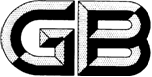 固定资产等资产基础分类与代码Basic classification and codes for fixed assets and other assets(征求意见稿)XXXX - XX - XX发布XXXX - XX - XX实施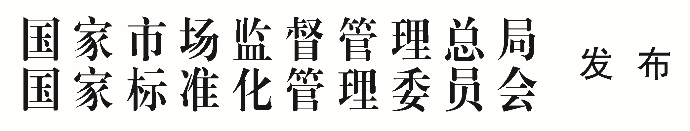 目次前言	II1 范围	12 规范性引用文件	13 术语和定义	14 分类原则	15 编码方法	16 代码表	26.1 房屋建筑物	26.2 设备	66.3 文物文化类资产	986.4 图书档案	1026.5 家具用具	1036.6 特种动植物	1086.7 物资	108附录A （资料性） 固定资产等资产基础分类与代码拓展及映射	158A.1 分类代码拓展原则	158A.2 分类代码拓展方法	158A.3 分类代码关联映射	159附录B （资料性） 无形资产分类	160附录C （资料性） 资产分类与会计科目对照关系	163参考文献	164前言本文件按照GB/T 1.1—2020的规定起草。本文件代替GB/T 14885—2010《固定资产分类与代码》。与GB/T 14885—2010相比，除结构调整和编辑性改动外，主要技术变化如下：——门类由6个调整为7个；——代码长度由8位调整为9位；——对通用设备和专用设备类目进行了合并；——对家具、用具、装具及动植物进行了拆分；——增加了物资门类；——对资产类目根据实际情况进行增删改。本文件由中华人民共和国财政部提出。本文件由全国资产管理标准化技术委员会（SAC/TC 583）归口。本文件起草单位：中华人民共和国财政部资产管理司、中国标准化研究院等。本文件主要起草人：本文件及其所代替文件的历次版本发布情况为：——1994年首次发布为GB/T 14885—1994；——2010年第一次修订时，将1994版门类由10个调整为6个，并调整了中类和小类代码长度；——本次为第二次修订。范围本文件规定了固定资产、公共基础设施、文物文化资产、政府储备物资、保障性住房、存货等资产的底层技术分类、代码及计量单位，聚焦于资产基本属性，以满足资产信息化管理需求，不改变现有会计准则制度中对资产类会计科目的定义和分类。本文件适用于资产配置、登记、清查、报告等管理工作。规范性引用文件GB/T 33172—2016 资产管理 综述 原则和术语术语和定义分类原则本文件按资产基本属性分类，兼容按照资产用途、占有使用单位、管理性质等维度属性进行多维度分类的需要。编码方法本文件采用4层数字代码表示，第1层表示门类，第2层表示大类；第3层表示中类；第4层表示小类。其分类结构如图1所示。固定资产等资产基础分类代码的构成固定资产等资产基础分类代码的第1层所表示的7个门类如下：房屋建筑物设备文物文化类资产图书档案家具用具特种动植物物资固定资产等资产基础分类的前置字母使用Asset（资产）首字母A标识。固定资产等资产基础分类代码的大类、中类和小类中的代码“99”为收容项，主要用于该项尚未列出的资产类型。对固定资产等资产基础分类代码进行拓展及映射的指南见附录A。为便于使用，参见GB/T 35416—2017界定的无形资产类目，依据本文件编码规则对无形资产类目进行了赋码，见附录B。固定资产等资产基础分类与会计科目的对照关系见附录C。代码表房屋建筑物房屋建筑物分类与代码如表1所示。房屋建筑物设备设备分类与代码如表2所示。设备文物文化类资产文物文化类资产分类与代码如表3所示。文物文化类资产图书档案图书档案分类与代码如表4所示。图书档案家具用具家具用具分类与代码如表5所示。家具用具特种动植物特种动植物分类与代码如表6所示。特种动植物物资物资分类与代码如表7所示。物资
（资料性）
固定资产等资产基础分类与代码拓展及映射分类代码拓展原则固定资产等资产基础分类与代码将具有资产共同属性或特征的类目进行归并，依据不同属性或特征将类目进行区分并赋码，以适用于资产管理、清查、登记、统计等工作。根据实际应用，如需对本文件给出的固定资产等资产基础分类代码进行拓展，应遵循以下原则：唯一性：在分类体系中，每个资产类目有且仅有一个代码，一个代码仅唯一标识一项资产类目；合理性：拓展后的代码结构应与本文件给出的分类体系相协调，编码设计符合实际需要；简明性：在不影响拓展代码容量的情况下，代码结构应尽量简短明确，避免层级过多，避免冗余，方便统计，便于填写；一致性：在同一类目下，分类依据应保持一致，不宜中途变换分类维度；符合性：宜对业务信息化系统中的分类代码进行测试，判断其与本文件及拓展后分类及代码的符合性程度。分类代码拓展方法固定资产等资产基础分类与代码的拓展，应首先对资产涵盖范围和边界进行准确界定，并以资产固有特性或区别于其他资产的基本属性为依据进行分类，参照本文件给出的编码方法，兼顾行业管理需要进行拓展。拓展宜保持本文件给出的资产前置符、门类、大类、中类和小类，并在本文件给出的分类代码最末级后，通过增补其后代码长度的方式，拓展行业适用的类目，每一级类目宜为2位。固定资产等资产基础分类与代码的拓展结构示意见图A.1。固定资产等资产基础分类代码的拓展结构为方便统计填报，减少重复录入，根据实际工作需要，亦可将本文件中界定的部分类目从实际使用的资产分类体系中予以剥离，但不宜更改本文件的分类名称及分类项对应的代码。在拓展分类时如需关联资产的业务属性，宜参见GB/T 31360—2015给出的资产元数据信息，但不宜将资产业务属性作为分类依据进行拓展。分类代码关联映射结合行业需求对资产分类进行拓展后，宜建立拓展后标准与本文件给出的分类代码关联映射对照表。如对本文件给出的分类代码在拓展过程中做出修改，宜对修改情况进行汇总，并给出对照说明。每个类目的对照情况分为以下情况：类目和代码可直接对应的情况，包括：类目名称完全对应；GB/T 14885分类代码细分子类，而拓展标准不再细分。无法直接对应的内容的情况，包括：GB/T 14885分类代码未细分，而拓展标准细分了子类；拓展标准与GB/T 14885分类代码的分类依据发生变化。拓展标准与GB/T 14885分类代码的关联映射样表见表A.1。分类代码的关联映射样表
（资料性）
无形资产分类无形资产分类与代码与GB/T 35416—2017中的分类类目保持一致性，为便于使用，按本文件编码规则对类目赋码，如表B.1所示。无形资产
（资料性）
固定资产等资产基础分类与会计科目对照关系固定资产等资产基础分类与会计科目的对照关系见表C.1。固定资产等资产基础分类与会计科目对照关系注：表中会计科目来源于政府会计准则制度规定的一级科目。参考文献[1] GB/T 31360—2015 固定资产核心元数据[2] GB/T 33173—2017 资产管理 管理体系 要求[3] GB/T 33174—2017 资产管理 管理体系 GB/T 33173应用指南[4] GB/T 35416—2017 无形资产分类与代码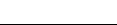 ICS  35.040CCS  A 24代码名称计量单位说明A01000000房屋建筑物A01010000房屋A01010100办公用房平方米包括党、政机关、群众团体、行政事业单位等所用的房屋。A01010200教育用房平方米包括大专院校、中等专业学校、中学、小学、幼儿园、托儿所、职业学校、业余学校、干校、党校、进修院校、工读学校、电视大学等从事教育所用的房屋。A01010300医疗卫生用房平方米包括各类医院、门诊部、卫生所（站）、检（防站、保健院（站）、疗养院、 医学化脸、药品检验等医疗卫生机构从事医疗、保健、防疫、检验所用的房屋A01010400科研用房平方米包括从事自然科学、社会科学等研究设计、开发所用的房屋。A01010500公安警察用房平方米A01010600检察业务用房平方米A01010700税务业务用房平方米A01010800机要交换用房平方米A01010900文化用房平方米包括文化馆、图书馆、展览馆、博物馆、纪念馆等从事文化活动所用的房屋。A01011000新闻用房平方米包括广播电视台、电台、出版社、报社、杂志社、通讯社、记者站等从事新闻出版所用的房屋。A01011100娱乐用房平方米包括影剧院、游乐场、俱乐部、剧团等从事文娱演出所用的房屋。A01011200园林绿化用房平方米包括公园、动物园、植物园、陵园、苗圃、花圃、花园、风景名胜、防护林等所用的房屋。A01011300体育用房平方米包括体育场、馆、游泳池、射击场、跳伞塔等从事体育所用的房屋。A01011400工业生产用房平方米包括独立设置的各类工厂、车间、手工作坊、发电厂等从事生产活动的房屋。A01011500公用设施用房平方米包括自来水、泵站、污水处理、变电、燃气、供热、垃圾处理、环卫、公厕、殡葬、消防等市政公用设施的房屋。A01011600铁路用房平方米包括铁路系统从事铁路运输的房屋。A01011700民航用房平方米包括民航系统从事民航运输的房屋。A01011800航运用房平方米包括航运系统从事水路运输的房屋。A01011900公交运输用房平方米包括公路运输、公共交通系统从事客、货运输、装卸、搬运的房屋。A01012000仓储用房平方米包括用于储备、中转、外贸、供应等各种仓库、油库用房。A01012100商业金融用房平方米包括商店、门市部、旅社、招待所、宾馆、中介、银行、储蓄所等从事商业和金融服务的房屋。A01012200电讯信息用房平方米包括邮电、电讯部门、信息产业部门，从事电讯与信息工作所用的房屋。A01012300军事用房平方米包括中国人民解放军和中国人民武装警察部队军事机关、营房、阵地、基地、机场、码头、工厂、学校等所用的房屋。A01012400涉外用房平方米包括外国和国际组织驻华使领馆、办事处等涉外所用的房屋。A01012500宗教用房平方米包括寺庙、教堂等从事宗教活动所用的房屋。A01012600监狱用房平方米包括监狱、看守所、改造场（所）等所用的房屋。A01012700住宅平方米包括由若干卧室、起居室、厨房、卫生间、室内运道或客厅等组成的供一户使用的成套住宅；供人们居住的非成套住宅；供机关、学校、企事业单位的单身职工、学生居住的集体宿舍等房屋。A01019900其他房屋平方米A01020000构筑物A01020100池、罐座，立方米包括工业生产用池、罐，灌溉用池，水生动物饲养池，观赏鱼池及花池，沼气发生池，水利用池，其他池。A01020200槽座，延长米包括工业生产用槽、农业用槽、科研用槽、其他用槽。A01020300塔座，延长米包括工业用塔，农业用塔，广播电视用塔，交通航空用塔，气象、水利及环保用塔，其他塔。A01020400烟囱座，延长米A01020500井眼包括水井、地热水井、矿井、科研用井、其他井。A01020600坑包括原料坑、铸铁块坑、铸锭坑、修罐包坑、机车灰坑、机车检查坑、渣坑、其他坑。A01020700台、站旅客站台，货物站台，平台，转运站，煤台，上油台，料台，渣台，检查收费站，地铁车站，候车亭，其他台、站。A01020800码头包括直立式码头、栈桥式码头、斜坡式码头、浮式码头、简易式码头、其他码头。A01020900道路包括一、二、三级公路，高速公路，城市道路，铁路正线，铁路站线，铁路段管线，铁路岔线，铁路专用线，特别用途线，铁路道岔，铁路隧道，地铁线路，地铁道岔，公路隧道，电缆隧道，排灌隧道，巷道，渠道，坑道，飞机滑行道，飞机跑道，飞机停机坪，生产用道路，其他道路。A01021000沟公里包括地沟、水沟、围厂河沟、渠沟、盐场引潮沟、盐场排淡沟、盐场落卤沟、盐场运盐沟、其他沟。A01021100洞延长公里包括铁路涵洞，公路涵洞，防空洞，隧洞，水工涵洞，放水洞，科学观测、监测洞体，其他洞。A01021200廊公里包括通廊、其他廊。A01021300桥梁、架条，米包括公路桥梁，铁路桥梁，公路、铁路两用桥梁，市内立交桥，露天栈桥，吊车栈桥，洗涤塔支架，通道支架，落罐架，露天框架，凉水架，混凝土支架，其他桥梁、架。A01021400坝、堰及水道条，延长米包括水电站大坝，水库，堤坝，防洪堤，防波堤，尾矿坝，护坡，流量堰，溢、泄洪道，其他坝、堰及水道。A01021500闸条，米包括节制闸、进水闸、排水闸、分洪闸、挡潮闸、船闸、冲沙闸、其他闸。A01021600水利管道条，米包括引水管道、排水管道、尾水管道、节水管道、倒吸虹、其他水利管道。A01021700市政管道条，米A01021800库条，延长米包括飞机库、汽车库、船坞、粮库、其他库。A01021900仓座，延长米包括平房仓、立筒仓、浅圆仓、砖圆仓、地下仓、楼房仓、简易仓、其他仓。A01022000场条，米包括露天原料场，废渣场，停车场，晾晒场，露天体育场、训练场，雨量场，其他场。A01022100斗座，米包括料斗、其他斗。A01022200罩棚A01022300墙座，米包括围墙等。A01029900其他构筑物座A01030000土地A01030100境外土地平方米代码名称计量单位说明A02000000设备A02010000信息化设备A02010100计算机A02010101巨型计算机台A02010102大型计算机台A02010103中型计算机台A02010104小型计算机台A02010105服务器台A02010106台式计算机台A02010107便携式计算机台A02010108掌上电脑台A02010109平板式微型计算机台A02010199其他计算机台A02010200网络设备A02010201路由器台A02010202交换设备台指交换机。包括以太网交换机等。A02010203集线器台A02010204光端机台A02010205终端接入设备台不属于上述类别的 xDSL 设备、上网卡、调制解调器等入此。A02010206通信(控制)处理机台A02010207通信控制器台A02010208集中器台A02010209终端控制器台A02010210集群控制器台A02010211多站询问单位台A02010212网络接口台A02010213通信适配器台包括异步、同步、多协议通信适配器等。A02010214接口适配器台包括网络、设备接口适配器等。A02010215光纤转换器台A02010216网络收发器台A02010217网络转发器台A02010218网络分配器台A02010219网关台A02010220网桥台A02010221协议分析器台A02010222协议测试设备台A02010223差错检测设备台A02010299其他网络设备台A02010300信息安全设备A02010301防火墙台A02010302入侵检测设备台A02010303入侵防御设备台A02010304漏洞扫描设备台A02010305容灾备份设备台A02010306网络隔离设备台A02010307安全审计设备台A02010308安全路由器台A02010309计算机终端安全设备台加密狗、U 盾等入此。A02010310网闸台A02010311网上行为管理设备台A02010312密码产品台A02010313虚拟专用网（VPN）设备台A02010399其他信息安全设备台A02010400终端设备A02010401触摸式终端设备台A02010402终端机台A02010499其他终端设备台A02010500存储设备A02010501磁盘机台A02010502磁盘阵列台A02010503存储用光纤交换机台A02010504光盘库台A02010505磁带机台A02010506磁带库台A02010507网络存储设备台NAS 设备入此。A02010508移动存储设备台闪存盘（优盘）、移动硬盘、软盘、光盘等入此。A02010599其他存储设备台A02010600机房辅助设备A02010601机柜台A02010602机房环境监控设备台A02010699其他机房辅助设备台A02010700信息化设备零部件套A02019900其他信息化设备台A02020000办公设备A02020100复印机台A02020200投影仪台用于测量、测绘等专用投影仪除外。A02020300投影幕台A02020400多功能一体机台具有多种办公功能的设备入此，例如带有打印功能的复印机等。A02020500照相机及器材A02020501数字照相机台指数码机，包括单反数码相机、卡片数码相机等。A02020502通用照相机台包括便携式照相机、胶片照相机、盘片照相机、一次性(玩具)照相机座式照相机等。A02020503静视频照相机台A02020504专用照相机台包括水下照相机、航空照相机、警用照相机等。A02020505特殊照相机台包括高速照相机、遥控照相机、夜视照相机等。A02020506镜头及器材台A02020600电子白板台A02020700触控一体机台包括室内型、户外型触摸屏等。A02020800刻录机台A02020900打印机A02020901A3黑白打印机台A02020902A3彩色打印机台A02020903A4黑白打印机台A02020904A4彩色打印机台A02020905票据打印机台A02020906条码打印机台包括热敏型条码打印机、热转印型条码打印机等。A02020907地址打印机台A02020999其他打印机台A02021000输入输出设备A02021001绘图设备台A02021002光电设备台A02021003LED显示屏台A02021004液晶显示器台A02021005阴极射线管显示器台A02021006等离子显示器台A02021007KVM 设备台A02021008综合输入设备台A02021009键盘台A02021010鼠标器台A02021011控制杆台A02021012刷卡机台包括考勤机等。A02021013POS机台A02021014纸带输入机台A02021015磁卡读写器台A02021016集成电路(IC)卡读写器台A02021017非接触式智能卡读写机台包括身份证阅读机、一卡通读写器、门禁等。A02021018触摸屏台A02021019扫描仪台A02021020图形板台A02021021光笔台A02021022坐标数字化仪台A02021023语音输入设备台包括语音识别器等。A02021024手写式输入设备台包括手写笔等。A02021025数据录入设备台包括数据采集器等。A02021099其他输入输出设备台包括刷卡机、POS机、纸带输入机、磁卡读写器、集成电路（IC）卡读写器、非接触式智能卡读写器、触摸屏等A02021100文印设备A02021101速印机台A02021102胶印机台A02021103装订机台A02021104配页机台A02021105折页机台A02021106油印机台包括蜡纸油印机等。A02021199其他文印设备台A02021200销毁设备A02021201碎纸机台A02021202光盘粉碎机台A02021203硬盘粉碎机台A02021204芯片粉碎机台A02021205综合销毁设备台A02021299其他销毁设备台A02021300条码扫描器台包括手持式条码扫描器、小滚筒式条码扫描器、平台式条码扫描器等。A02021400会计机械A02021401计算器台包括简易型计算器、函数型计算器、可编程序计算器等。A02021499其他会计机械台A02021500制图机械台包括绘图机、制图机、晒图机等。A02021600打字机台包括自动打字机、字处理机、电动打字机、非电动打字机等。A02021700办公设备零部件台A02029900其他办公设备台A02030000车辆A02030100载货汽车辆包括自卸汽车等。A02030200牵引汽车A02030201半挂牵引汽车辆A02030202全挂牵引汽车辆A02030203特种牵引车辆A02030299其他牵引汽车辆A02030300汽车挂车辆A02030400汽车列车辆A02030500乘用车A02030501轿车辆A02030502越野车辆A02030503商务车辆A02030504小型客车辆除驾驶员座位外，座位数超过 9 座，但不超过（含）16 座。A02030505大中型客车辆除驾驶员座位外，座位数超过（含）16 座。A02030599其他乘用车辆A02030600专用车辆A02030601厢式专用汽车辆A02030602罐式专用汽车辆A02030603集装箱运输车辆辆A02030604科学考察车辆辆A02030605工程作业车辆辆A02030606雪地专用车辆辆雪地车、雪地拖拉机、雪地摩托车、雪橇等入此。A02030607校车辆A02030608消防车辆A02030609警车辆包括警用大、中、小型和专用型汽车，以及两轮摩托车和边三轮摩托A02030610布障车辆A02030611清障车辆A02030612排爆车辆A02030613装甲防暴车辆A02030614水炮车辆A02030615攀登车辆A02030616通讯指挥车辆A02030617交通划线车辆A02030618防弹车辆A02030619医疗车辆包括救护车等。A02030620通信专用车辆包括电视卫星转播车等。A02030621抢险车辆包括防汛应急抢险检测车、防汛抢险桥测车等。A02030622殡仪车辆A02030623运钞专用车辆包括运钞车、运钞护卫车等。A02030624渔政执法车辆A02030625海事执法车辆包括船检执法车等。A02030626机动起重车辆指汽车起重机。A02030627垃圾车辆A02030628洒水车辆A02030629街道清洗清扫车辆A02030630除冰车辆A02030631扫雪车辆A02030632冷藏车辆A02030633炊事车辆A02030634公共汽车辆A02030635有轨电车辆A02030636轨道交通车辆辆包括地铁、城铁客车等A02030699其他专用车辆辆A02030700摩托车A02030701两轮摩托车辆A02030702三轮摩托车辆包括正三轮摩托车、边三轮摩托车。A02030799其他摩托车辆A02030800轮椅车A02030801机动轮椅车（残疾人摩托车）辆A02030802电动轮椅车（道路型）辆A02030900非机动车辆A02030901人力车辆包括脚踏车、手推车等A02030902畜力车辆A02030903电动自行车辆A02030999其他非机动车辆辆A02031000车辆附属设施及零部件辆包括车身、底盘等。A02039900其他车辆辆A02040000图书档案设备A02040100缩微设备A02040101缩微摄影机台A02040102冲洗机台A02040103拷贝机台A02040104阅读器台A02040105阅读复印机台A02040106放大复印机台包括感光纸放大复印机、普通纸放大复印机等。A02040107胶片装片机台包括普通缩微胶片装片机、缩微胶片阅读装片机等。A02040108缩微品检索设备台包括卷式缩微品检索设备、片式缩微品检索设备等。A02040109胶片剪接设备台A02040110胶片洁片设备台A02040199其他缩微设备台A02040200图书档案消毒设备A02040201物理方法消毒设备台A02040202化学方法消毒设备台A02040300图书档案设备的零部件件A02049900其他图书档案设备A02050000机械设备A02050100内燃机A02050101柴油内燃机台包括活塞式柴油内燃机、压燃式柴油内燃机、汽车用柴油内燃机等。A02050102汽油内燃机台包括活塞式汽油内燃机、压燃式汽油内燃机、汽车用汽油内燃机等。A02050103气体燃料内燃机台包括活塞式气体燃料内燃机、压燃式气体燃料内燃机、汽车用气体燃料内燃机等。A02050199其他内燃机台A02050200燃气轮机台包括发电用燃气轮机、驱动用燃气轮机、燃气-蒸汽联合循环装置、航空衍生型燃气轮机等。A02050300汽轮机台包括工业汽轮机、地热利用汽轮机等，电站汽轮机纳入“电力工业专用设备”。A02050400锅炉A02050401工业锅炉台包括常压蒸汽锅炉、承压蒸汽锅炉、高温热水锅炉、工业用热水锅炉、余热锅炉等。A02050402民用锅炉台A02050500水轮机台包括轴流式水轮机、混流式水轮机、水斗式水轮机、贯流式水轮机、斜流式水轮机、双击式水轮机、斜击式水轮机、特殊水轮机、水轮等。A02050600风力机台包括水平轴风力机、垂直轴风力机、斜轴风力机等。A02050700潮汐动力机械台A02050800液压机械A02050801液压缸台包括单作用液压缸 、双作用液压缸等。A02050802液压泵台A02050803液压阀台包括溢流阀、分流阀、集流阀、液压节流阀、液压截止阀、液压减压阀、卸荷阀、顺序阀、平衡阀、调速阀、电液伺服阀、单向阀、换向阀等。A02050804液压马达台包括齿轮马达、摆线马达、叶片马达、螺杆马达、柱塞马达、球塞马达、内曲线马达、摆动马达等。A02050805液压管件台A02050806液力变矩器台A02050807液压元件台A02050899其他液压机械台A02050900金属加工设备A02050901金属切削机床台包括数控车床、非数控车床等。A02050902锻压机械设备台包括机械压力机、液压机、自动锻压机等。A02050903铸造设备台包括锤、锻机、剪切机、弯曲校正机、锻造操作机等。A02050904工业机械手台包括气动机械手、液压机械手、电动机械手等。A02050905工业机器人台包括焊接机器人、冲压机器人、铸锻机器人、喷涂机器人、搬运机器人、装配机器人、多功能工业机器人等。A02050906热处理设备台包括感应热处理机床等。A02050907金属切割设备台包括数控气割设备、光电跟踪切割设备、普通气割设备等。A02050908金属焊接设备台包括埋弧焊机、TIG 焊机、MIG/MAG 焊机、电渣焊机、点焊机、凸焊机、缝焊机、对焊机、等离子电子束焊接设备、超声波焊机、电子束焊机、光束焊机、冷压焊机、摩擦焊机、钎焊机、高频焊机、电渣压焊机、螺柱焊机、碳弧气刨机等。A02050909金属表面处理设备台A02050910金属喷涂设备台A02050911粉末冶金设备台包括粉末冶金模 、粉末冶金制品等。A02050912通用工业窑炉台A02050999其他金属加工设备台A02051000塑料压制液压机台包括塑料制品液压机、磁性材料液压机、超硬材料压制液压机等。A02051100成板机械台包括木碎料板或木纤维板的挤压机、人造板层压液压机、横截锯等。A02051200起重设备A02051201轻小型起重设备台起重用葫芦入此。A02051202桥式起重机台包括梁式起重机、吊钩桥式起重机、抓斗桥式起重机、电磁桥式起重机、二用桥式起重机、三用桥式起重机等。A02051203门式起重机台包括吊钩门式起重机、抓斗门式起重机、电磁门式起重机、二用门式起重机、三用门式起重机等。A02051204半门式起重机台A02051205浮式起重机台A02051206缆索起重机台架空索道、登山缆车归入“A02051314 架空索道输送设备”。A02051207门座式起重机台不包括港口专用门座式起重机。A02051208港口门座式起重机台A02051209塔式起重机台包括固定式塔式起重机、移动式塔式起重机等。A02051210冶金起重机台A02051211铁路起重机台A02051212流动式起重机台不包括汽车起重机。A02051213甲板起重机台A02051214桅杆起重机台A02051215悬臂起重机台包括柱式悬臂起重机、壁上起重机、自行车式起重机等。A02051216平衡式起重机台A02051217起重滑车台包括单轮滑车、双轮滑车、三轮滑车等。A02051218起重葫芦台包括手动葫芦、电动葫芦、气动葫芦等，不包括轻小型起重葫芦。A02051219绞车和绞盘台包括手动绞车、内燃机绞车、绞盘、电动绞车等。A02051220千斤顶台包括齿条千斤顶、液压千斤顶、螺旋千斤顶等。A02051221悬挂单轨系统台A02051222移动式吊运架台A02051223跨运车台A02051224升船机台A02051225水利闸门启闭机台包括螺杆式闸门启闭机、卷扬式闸门启闭机、液压式闸门启闭机等。A02051226滑模顶升机台包括滑模液压顶升机等。A02051227起重用吊斗、铲、抓斗和夹钳台A02051228电梯台包括载人电梯、载货电梯、载人、载货两用电梯、消防电梯等。A02051229自动扶梯台包括普通型自动扶梯、公共交通型自动扶梯等。A02051230自动人行道台包括踏板式自动人行道、胶带式自动人行道等。A02051299其他起重设备台A02051300输送设备A02051301带式输送机械台包括通用固定式带式输送机、移动带式输送机、移置带式输送机、大倾角带式输送机、钢丝牵引带式输送机、气垫带式输送机、磁垫带式输送机、钢带输送机、钢丝网带输送机、吊挂带式输送机、水平转弯带式输送机、可伸缩带式输送机、链牵引带式输送机、管状带式输送机、吊挂管状带式输送机、带式抛料机等。A02051302气动输送机台包括吸送式气力输送机、压送式气力输送机、混合式气力输送机、容器式管道输送设备、气力输送槽等。A02051303螺旋输送机台包括固定螺旋输送机、移动螺旋输送机、特殊螺旋输送机等。A02051304刮板输送机台包括普通刮板输送机、可弯曲刮板输送机、普通型埋刮板输送机等。A02051305埋刮板输送机台包括特殊型埋刮板输送机等。A02051306板式输送机台包括固定板式输送机、移动板式输送机、携带式板式输送机等。A02051307悬挂输送机台包括通用悬挂输送机、推式悬挂输送机、拖式悬挂输送机、电动单轨小车悬挂输送机等。A02051308牵引链输送机械台包括链式输送机、链式小车输送机等。A02051309斗式提升输送机台包括垂直斗式提升机、倾斜斗式提升机、内斗式提升机等。A02051310液力输送机台A02051311振动输送机台包括惯性振动输送机、偏心连杆振动输送机、电磁式振动输送机等。A02051312辊子输送机台包括无动力式辊子输送机、动力式辊子输送机等。A02051313升运机台包括施工升降机、升降台(车) 、料斗升降机等。A02051314架空索道输送设备台包括货运架空索道、客运架空索道等。A02051315机场输送设备台包括旅客登机桥、机场用行李运输机械、机场用行李装卸机械等。A02051316集装箱台A02051317集装箱输送设备台A02051318输送管道台输水管道、输尾矿管道及管道输送设施入此，不包括输油管道、输气管道。A02051319斜坡绞车台A02051399其他输送设备台A02051400给料设备台包括圆盘给料机、板式给料机、刮板给料机、埋刮板给料机、鳞板给料机、叶轮给料机、螺旋给料机、带式给料机、转动滚子给料机、耙式给料机、链式给料机、振动给料机、摆式给料机、重力式给料机、搅拌给料机、往复式给料机、其他给料设备。A02051500装卸设备A02051501堆取机械台包括斗轮式堆取机械、刮板式堆取机械等。A02051502装船机台包括散状物料装船机、成件物品装船机等。A02051503装车机台包括散状物料装车机、成件物品装车机等。A02051504卸船机台包括链斗卸船机、螺旋卸船机、气力卸船机、绳斗卸船机、斗轮卸船机、抓斗卸船机、刮板卸船机、夹带式卸船机、其他卸船机。A02051505卸车机台包括链斗卸车机、螺旋卸车机、气力卸车机、惯性卸车机、其他卸车机。A02051506翻车机台包括转筒式翻车机、侧卸式翻车机、端卸式翻车机、复合式翻车机、其他翻车机。A02051507原料混匀机台A02051599其他装卸设备台A02051600仓储设备A02051601立体仓库设备台A02051699其他仓储设备台包括堆垛机巷道转轨车、分配车等，不包括金属货架、起重机(包括堆垛起重机)。A02051700机械立体停车设备台A02051800气垫搬运装置台包括无牵引气垫搬运装置、牵引式气垫搬运装置等。A02051900泵A02051901离心泵台包括清水离心泵、耐腐蚀离心泵、离心油泵、船舶用离心泵、污水泵、带悬浮颗粒的杂质泵、离心式低温液体泵、潜没式泵等。A02051902混流泵台包括涡壳式混流泵、导叶式混流泵等。A02051903轴流泵台包括卧式轴流泵、立式轴流泵、斜式轴流泵、贯流泵等。A02051904往复泵台包括机动往复清水(油)泵、机动往复化工泵、机动往复杂质泵、机动往复上充泵、机动往复注水泵、机动往复增压泵、蒸汽往复泵、液动往复泵、气动隔膜泵、试压泵、计量泵、手动泵等。A02051905回转泵台包括螺杆泵、滑片泵、叶片泵、外环流活塞泵、内环流活塞泵、环形隔膜泵、三无转子泵、软管泵、齿轮泵、摆线泵、射流泵、水轮泵、高速切线泵、水锤泵、气体升液泵等。A02051906旋涡泵台包括单级旋涡泵、多级旋涡泵、离心旋涡泵等。A02051907真空泵台包括容积式真空泵、动量传输真空泵、捕集式真空泵等。A02051999其他泵台A02052000风机A02052001离心式风机台A02052002轴流风机台A02052003螺杆式风机台A02052099其他风机台A02052100气体压缩机A02052101离心式压缩机台A02052102轴（混）流式压缩机台A02052103往复式压缩机台A02052104螺杆式压缩机台包括单螺杆压缩机、(双)螺杆压缩机、三螺杆压缩机等。A02052105刮板式压缩机台A02052106液环压缩机台A02052199其他气体压缩机台A02052200气体分离及液化设备A02052201空气分离设备台A02052202稀有气体提取设备台A02052203工业气体分离设备台A02052204气体液化设备台包括氦液化设备、氢液化设备、氮液化设备、氖液化设备、制氧机、天然气液化设备等。A02052205车装气体分离设备台A02052299其他气体分离及液化设备台A02052300制冷空调设备A02052301制冷压缩机台包括制冷压缩机、制冷压缩机组、制冷压缩冷凝机组、冷藏运输用制冷机组、冷水机组、水源热泵机组、低温液体冷却机组、其他制冷压缩机与成套机组。A02052302冷库制冷设备台A02052303冷藏箱柜台包括冷藏集装箱 、食品冷藏柜 、食品冷藏陈列柜等。A02052304制冰设备台包括制非食用冰设备、平板冻结机、流态化速冻设备、冻干机、其他冷冻设备。A02052305空调机组台含多联式、一拖多式空调机组。A02052306恒温机、恒温机组台A02052307去湿机组台A02052308加湿机组台A02052309专用制冷、空调设备台包括列车空调机组，汽车空调机组，机房用空调机组，恒温、恒湿精密空调，其他专用制冷、空调设备。A02052399其他制冷空调设备台A02052400真空获得及其应用设备A02052401真空获得设备台真空泵入此。A02052402真空应用设备台包括真空镀膜设备、真空树脂浇注设备、真空压力浸渍设备等。A02052403真空检测设备台A02052404真空系统附件台包括真空密封、真空冷凝器、油雾分离器、真空阱等。A02052499其他真空获得及应用设备台A02052500分离及干燥设备A02052501离心机台包括上悬式离心机、活塞推料离心机、三足式离心机等。A02052502分离机台A02052503过滤机台A02052504萃取机台包括重力分散萃取设备、机械搅拌萃取设备、机械振动萃取设备、脉冲型萃取设备、离心萃取设备等。A02052505搅拌机械台A02052506浓缩机械台A02052507干燥机械台A02052599其他分离及干燥设备台A02052600减速机及传动装置A02052601摆线针轮减速机台A02052602行星减速机台A02052603圆柱齿轮减速机台A02052604圆锥齿轮减速器台包括直齿、斜齿、弧齿、摆线齿圆锥齿轮减速器，弧齿、摆线齿准双曲面齿轮减速器，零度齿锥齿轮减速器等。A02052605蜗轮蜗杆减速器台A02052606无级变速器台包括齿链式无级变速器、多盘式无级变速器、行星锥盘式无级变速器、行星锥轮式无级变速器、带式无级变速器、脉动式无级变速器等。A02052607液力耦合器台包括普通型液力耦合器、限矩型液力耦合器、调速型液力耦合器、液力耦合器传动装置、液力减速器等。A02052699其他减速机及传动装置台A02052700飞轮和皮带轮台包括滑轮、滑轮组。A02052800离合器台汽车、摩托车离合器除外。A02052900联轴器台包括挠性联轴器、刚性联轴器、其他联轴器等。A02053000铰接链条台包括滚子链、套筒链、齿形链、平顶链、板式链、弯板链、板式销轴链等。A02053100包装机械A02053101充填机械台包括容积式充填机械、量杯式充填机械、气流式充填机械、柱塞式充填机械、螺杆式充填机械、计量泵式充填机械、插管式充填机械、推入式充填机械、拾放式充填机械、重力式充填机械、称重式充填机械等。A02053102灌装机械台包括负压灌装机、常压灌装机、等压灌装机、无菌灌装机等。A02053103封口机械台包括热压封口机、脉冲封口机、超声波封口机、熔焊封口机、压纹封口机、折叠式封口机、插合式封口机、滚压封口机、卷边封口机、压力封口机、旋合封口机、胶带封口机、粘结封口机、结扎封口机、缝合机、钉合机等。A02053104容器成型包装机械台包括制袋、制盒、制瓶等包装机械。A02053105裹包机械台包括折叠式裹包机、扭结式裹包机、接缝式裹包机、覆盖式裹包机、缠绕式裹包机、拉伸裹包机、贴体裹包机、收缩裹包机等。A02053106捆扎打包机械台包括机械式捆扎机、液压式捆扎机、气动式捆扎机、捆结机、压缩打包机等。A02053107集合装箱机械台包括集装机、集装件拆卸机、堆码机等。A02053108真空包装机械台A02053109容器清洗机械台包括机械式容器清洗机、电解式容器清洗机、超声波式容器清洗机、其他容器清洗机械。A02053110容器消毒机械台包括热杀菌机、超声波杀菌机、电离杀菌机、化学杀菌机、微波杀菌机、高压杀菌机容器的其他杀菌机械。A02053111容器干燥机械台包括容器热式干燥机、容器机械干燥机、容器化学干燥机、容器真空干燥机等。A02053112贴标签机械台包括粘合贴标机、缩标签机、订标签机、挂标签机等。A02053113包装计量机械台A02053114多功能包装机械台包括充填-封口机、打开-充填-封口机、成型-充填-封口机等。A02053115辅助包装机械台包括包装用打印装置、包装用隔板自动插入装置、包装用涂胶机等。A02053116包装用软管制造机械台包括包装用铝质软管制造机械等。A02053117饮料充气机台A02053199其他包装机械台A02053200植物等有机物粉碎选别设备A02053201粉碎机台A02053202研磨机台A02053203分选机台A02053204筛分设备台A02053299其他植物等有机物粉碎选别设备台A02053300电动及小型台式工具台包括电动金属切削工具、电动砂磨工具、电动装配工具等。A02053400机械设备零部件台A02059900其他机械设备台A02060000电气设备A02060100电机A02060101发电机台包括直流发电机、交流同步发电机、发电机组、旋转变流机等特殊电机等。A02060102直流电机台包括通用直流电动机、专用直流电动机、爆炸性环境通用或专用直流电动机等。A02060103无刷直流电机台A02060104交流电机台包括通用交流同步电动机、专用交流同步电动机、爆炸性环境通用交流同步电动机、爆炸性环境专用交流同步电动机、通用交流异步电动机 、专用交流异步电动机、爆炸性环境通用交流异步电动机、爆炸性环境专用交流异步电动机、腐蚀性环境通用交流异步电动机、腐蚀性环境专用交流异步电动机、潜水(油、卤)交流异步电动机等。A02060105交直流两用电机台包括通用交流同步电动机、专用交流同步电动机、爆炸性环境专用交流同步电动机等。A02060106直线电机台A02060107步进电机台A02060108传感电机台A02060109开关磁阻电机台A02060110移相器台A02060111潜水电泵台包括通用潜水电泵、专用潜水电泵等。A02060199其他电机台A02060200变压器台包括电力变压器、变流变压器、电炉变压器、试验变压器、矿用变压器、牵引用变压器、电焊用变压器、电源变压器、箱式变压器等。A02060300调压器台包括接触式(环型)调压器、接触式(柱型)调压器、感应式(电机型)调压器、移圈式(变压器型)调压器、磁性式(变压器型)调压器等。A02060400变频设备台包括低频变频设备、中频变频设备、高频变频设备等。A02060500电抗器台包括并联电抗器、串联电抗器、消弧线圈、轭流式饱和电抗器、分裂限流电抗器、滤波电抗器、混凝土柱式限流电抗器、启动电抗器、自饱和电抗器、调幅电抗器、限流电抗器、试验用电抗器、整流用平衡电抗器、整流用平波电抗器、阻尼电抗器、接地电抗器等。A02060600互感器台包括电压互感器、电流互感器、组合互感器等。A02060700避雷器台包括＜35kV 避雷器、(35～63)kV 避雷器、110kV 避雷器、220kV 避雷器、330kV 避雷器、500kV 避雷器等。A02060800整流器台包括电磁式整流器、电子式整流器等。A02060900镇流器台包括荧光灯用镇流器、低压钠灯用镇流器、高压钠灯用镇流器、高压汞灯用镇流器、金属卤化物灯用镇流器等。A02061000半导体逆变设备台包括低频半导体逆变设备、中频半导体逆变设备、高频半导体逆变设备等。A02061100半导体直、变流设备台包括直接直流变流器、间接直流变流器、直流脉冲电源等。A02061200高压输变电用变流设备台包括换流阀、整流阀、逆变阀等。A02061300牵引用变流器台包括干线铁道用半导体变流设备、工矿电力牵引用半导体变流设备等。A02061400电机调速用半导体变流设备台包括直流电动机调速用变流设备、交流电动机调速用变流设备、电机启动用变流设备等。A02061500电源设备A02061501稳压电源台A02061502稳流电源台A02061503稳频电源台A02061504不间断电源台包括后备式不间断电源、在线式不间断电源等，也称UPS。A02061505多用电源台A02061506变频器台包括高压变频器、低压变频器等。A02061507充电机台A02061508直流电源台A02061509交流电源台A02061510原电池和原电池组台包括锌锰电池、氧化银电池、锂原电池、温差电池、贮备电池、燃料电池和核电池等。A02061511蓄电池及充电装置台包括锂离子电池、氢镍电池、镉镍电池、超级电容器（或超级电池）、充电装置等。A02061512电池及能源系统台包括太阳能电池及光伏发电储能电池系统，风力发电及储能电池系统等电能转换能源系统等。A02061599其他电源设备台A02061600电容器台包括固定电容器、可变电容器、微调电容器等。A02061700生产辅助用电器A02061701电阻器台包括固定电阻器、可变电阻器和电位器、无源网络等。A02061702变阻器台包括低压电路的变阻器等。A02061703开关电器设备台包括高压开关专用设备、电力电子开关、高压负荷开关、柱上开关、高压接地开关、高压隔离开关、高压金属密封开关设备、低压电路开关、低压电路的转换开关、其他低压电路开关等。A02061704断路器台包括高压断路器、低压电路的断路器、剩余电流(动作)断路器等。A02061705控制器台包括低压控制器等。A02061706接触器台包括普通交流、普通直流、灭磁、时间、中频、高压、锁扣、电磁气动接触器、高压接触器、低压接触器等。A02061707起动器台包括手动、电磁式直接、电磁式减压、电磁式综合起动器、低压起动器、防爆起动器等。A02061708电继电器台A02061709控制继电器台包括直流电磁继电器、磁保持继电器、极化继电器、交流继电器、恒温继电器、真空继电器、射频同轴继电器、步进继电器、固体继电器、混合继电器、干簧继电器、干簧管继电器、汞润触点继电器、汞润湿簧管继电器、延时继电器、斩波器等。A02061710保护继电器台包括电流保护装置、电压保护装置、差动保护装置、电动机保护装置、发电机保护装置、励磁保护装置、励磁机保护装置、断路器保护装置、母线保护装置、主设备成套保护装置、主设备保护辅助装置、继电器其他保护设备等。A02061711开关柜台A02061712控制设备台包括控制屏、控制箱、控制台、控制柜、起动柜、控制板、高压组合电器、高压熔断器、复合开关-熔断器组合、电压限幅器、电涌抑制器、高压启动器、高压防爆配电装置、节电装置等。A02061713配电屏台A02061714配电箱台A02061715端子箱台A02061716保护屏台包括控制、保护屏(柜、台)、输电线路保护屏(柜)、成套集控保护屏(柜、台)等。A02061717同期屏台A02061718故障录波屏台A02061719电容器柜台A02061720电容器箱台A02061721受电箱台A02061722受电屏台A02061723熔断器台包括低压电路的熔断器等。A02061724电缆桥架台A02061725插头插座和耦合器台A02061726接线盒和端子台A02061727电源插座和转换器台A02061799其他生产辅助用电器台A02061800生活用电器A02061801电冰箱台A02061802冷藏柜台A02061803风扇台A02061804通风机台A02061805空调机台A02061806空气滤洁器台A02061807空气净化设备台A02061808排烟系统台A02061809取暖器台A02061810调湿调温机台A02061811洗衣机台A02061812吸尘器台A02061813洗碗机台A02061814厨房电动废物处理器台A02061815泔水处理器台A02061816熨烫电器台包括电熨斗、电熨机等。A02061817烹调电器台包括电饭锅、微波炉等。A02061818食品制备电器台包括家用电动食品搅拌器、家用电动食品研磨机、家用水果或蔬菜电动榨汁器等，不包括电锅、烧烤器具。A02061819饮水器台包括净水机、软水机、纯水机等。A02061820热水器台包括太阳能集热器、太阳能集热系统、电热水器、非电热的快速热水器或贮备式热水器等。A02061821美容电器台包括电动剃须刀、电推剪、电卷发器、电烘发器、电吹风机、电热梳等。A02061822保健器具台包括家用负离子发生器、超声波洗浴器、电子凉枕等。A02061823电热卧具、服装台A02061899其他生活用电器台包括擦窗器、地板打蜡机、地板擦洗机、擦鞋器、被褥干燥器、电驱蚊器、电灭蚊(蝇)器、电热干手器等。A02061900照明设备A02061901矿灯套包括矿用头灯 、工矿用灯具等。A02061902建筑用灯具套A02061903车、船用灯套包括船用信号灯，汽车用信号灯，其他车、船用灯等。A02061904水下照明灯套包括潜水手电筒、救捞用照明灯等。A02061905民用机场灯具套A02061906防爆灯具套不包括建筑、工矿用灯具及民用机场灯具。A02061907农业用灯具套A02061908室内照明灯具套包括嵌入灯、吸顶灯、吊灯、壁灯、可移式灯等。A02061909场地用灯套A02061910路灯套包括投光灯、探照灯等。A02061911移动照明灯塔套A02061912除害虫用灯套A02061913应急照明灯套A02061914体育比赛用灯套A02061915手电筒套A02061916发光标志、铭牌套A02061917摄影专用灯套A02061999其他照明设备套A02062000电气机械设备A02062001工业电热设备（电炉）台包括工业用电炉、工业或实验室用烘箱、管式炉、釜式炉、固体炉、移动层炉、回转炉、蓄热式炉、沸腾流化床炉、气流反应炉、硅酸盐制品用炉、窑和附属机械等。A02062002电气物理设备台包括电子加速器、高压加速器、中子发生器、离子束加工设备、电子束加工设备、充磁与脱磁设备等。A02062003电动工具套包括电镉、电砂轮、磨光机、电锤、电剪刀、电螺丝刀、电扳手、电动攻丝机等。A02062004换能器台包括热离子换能器、热电子换能器、核能换能器等。A02062099其他电气机械设备台A02062100绝缘电线和电缆A02062200光缆A02062300电气设备零部件A02069900其他电气设备A02070000雷达、无线电和卫星导航设备A02070100地面雷达A02070101地面导航雷达部A02070102航空管理雷达部包括空中交通管制雷达、机场场面监视雷达等。A02070103港口交通管制雷达部A02070104地面交通管制雷达部A02070105地面气象雷达部包括天气雷达（含普通型和双偏振型多普勒[包括可移式]局地天气雷达）、风廓线雷达（含边界层、对流层风廓线雷达及可移式风廓线雷达）、激光雷达（含可移动式激光雷达）、 地波雷达、 毫米波雷达、微波辐射计等。A02070106地面测量雷达部包括地面测高雷达等。A02070107地面对空监视雷达部A02070108地面对海监视雷达部A02070109地面目标指示雷达部A02070110低空补盲雷达部A02070111地面跟踪雷达部A02070112精密进场雷达部A02070113地面二次雷达部A02070114双/多基地雷达部A02070115超视距雷达部A02070116无源雷达部A02070117地面相控阵雷达部A02070199其他地面雷达部A02070200机载雷达A02070201航行雷达部包括机载导航雷达、直升机载雷达等。A02070202多卜勒导航雷达部A02070203机载着陆雷达部A02070204数传导航雷达部A02070205机载气象雷达部A02070206机载对空监视雷达部A02070207机载对海监视雷达部A02070208机载地形测绘雷达部A02070209机载地质勘探雷达部A02070210机载测高雷达部A02070211机载防撞雷达部A02070212机载雷达信标机部A02070213机载跟踪雷达部A02070214地形回避与地形跟随雷达部A02070215机载测量雷达部A02070216机载资源勘探雷达部A02070217机载二次雷达部A02070218机载相控阵雷达部A02070219机载合成孔径雷达部A02070299其他机载雷达部A02070300舰船载雷达A02070301舰船导航雷达部A02070302舰船气象雷达部A02070303船载对空监视雷达部A02070304船载对海监视雷达部A02070305船载目标指示雷达部A02070306船载引导雷达部A02070307船载航空管制雷达部A02070308船载二次雷达部A02070309船载相控阵雷达部A02070310船载航运管制雷达部A02070311船载测量雷达部A02070399其他舰船载雷达部A02070400雷达配套设备A02070401雷达地面天线套A02070402雷达训练器套A02070403雷达图像传输设备套A02070404雷达显示设备套A02070405雷达车厢套A02070406雷达发电机组套A02070499其他雷达配套设备A02070500星载雷达部包括星载对空监视雷达、星载对海监视雷达、星载侧视雷达、星载高分辨率测高雷达、星载成象雷达、星载资源勘测雷达、星载着陆雷达、星载气象雷达、星载合成孔径雷达、对接与交会雷达、星载雷达应答机等。A02070600气球载雷达部包括气球载对空监视雷达、气球载对海监视雷达等。A02070700雷达维修备件套A02070800机载无线电导航设备A02070801信标接收机套A02070802无线电罗盘套A02070803机载着陆设备套A02070804近程导航机载设备套A02070805机载无线电高度表套A02070899其他机载无线电导航设备套A02070900地面航空无线电导航设备A02070901定向设备套A02070902导航机套A02070903航标发射机套A02070904近程导航系统地面设备套A02070905微波仪表着陆地面设备套A02070999其他地面航空无线电导航设备套A02071000机动定向导航设备A02071001机动定向设备套A02071002机动导航设备套A02071099其他机动定向导航设备套A02071100舰船载无线电导航设备A02071101舰船载导航接收机套A02071102舰船载无线电测向机套A02071103舰船载无线电示位标套A02071199其他舰船载无线电导航设备套A02071200地面舰船无线电导航设备套包括遥控设备、遥测设备、测控系统、无线电导航救援设备等。A02071300卫星定位导航设备套A02071400卫星遥感设备套包括遥感用热成像设备、弗琅荷费谱线检别器、遥感终端设备、遥感应用系统星载摄像仪、微波辐射计、DAB 接收机、气象卫星数据接收处理系统、风云卫星数据广播用户站等。A02071500雷达和无线电导航设备零部件套A02079900其他雷达和无线电导航设备包括微波全息雷达、合成孔径侧视雷达等。A02080000通信设备A02080100无线电通信设备A02080101通用无线电通信设备部包括中长波通信设备、短波通信设备、超短波通信设备等。A02080102移动通信（网）设备部包括移动终端设备、基站子系统设备、交换子系统设备、分组交换子系统设备、移动增值业务平台设备、移动智能网设备、无线寻呼设备包、集群通信设备包、对讲设备、无线接入通信设备、无线宽带基站等。A02080103航空无线电通信设备部包括机载中短波发射机、机载中短波接收机、机载超短波电台、机载宽频带电台、机载救生电台、机载机内通话器、航空无线电通信地面设备等。A02080104舰船无线电通信设备部包括舰船超短波电台、舰船宽频带电台、舰船救生无线电设备、舰船值班接收机、舰船进出港电台等。A02080105铁道无线电通信设备部包括列车电台，站场电台，列车接近、告警设备，铁路无线电通信中继器，铁路专用电话机等。A02080106邮电无线电通信专用设备部A02080107气象通信专用无线电通信设备部A02080199其他无线电通信设备部A02080200接力通信系统设备A02080201超短波接力通信设备部A02080202模拟微波接力通信设备部包括模拟微波接力通信机、模拟微波接力中继器、模拟微波接力无人值守机、模拟微波接力配套设备等。A02080203数字微波接力通信设备部包括数字微波接力通信机、数字微波接力中继器、数字微波接力无人值守机、数字微波接力配套设备等。A02080204电视微波接力设备部A02080299其他接力通信系统设备部A02080300散射通信设备A02080301散射通信机部包括数字散射通信机、模拟散射通信机、移动散射通信机、流星余迹散射通信机等。A02080302散射通信配套设备部包括散射通信保密设备等。A02080399其他散射通信设备部A02080400卫星通信设备A02080401地面站天线设备部包括卫星通信地球站天线设备、海事卫星通信地球站天线设备、气象卫星通信地球站天线设备、广播电视卫星天线设备、特种卫星通信天线设备等。A02080402上行线通信设备部包括卫星通信上行线通信设备、海事卫星通信上行线通信设备、气象卫星通信上行线通信设备、广播电视卫星上行线通信设备、特种卫星通信上行线通信设备等。A02080403下行线通信设备部包括卫星通信下行线通信设备、海事卫星通信下行线通信设备、气象卫星通信下行线通信设备、广播电视卫星下行线通信设备、特种卫星通信下行线通信设备等。A02080404通信卫星配套设备部包括卫星转发器设备、卫星通信保密设备等。A02080405卫星电视转播设备部A02080406气象卫星地面发布站设备部A02080407气象卫星地面接收站设备部A02080408气象卫星地面数据收集站设备部A02080409卫星电话部A02080499其他卫星通信设备部A02080500光通信设备A02080501光缆通信终端设备部A02080502光通信中继设备部A02080503光通信复用设备部A02080504光通信配套设备部A02080505光纤放大器部A02080506合波器部A02080507分波器部A02080508光纤色散补偿装置部A02080509无纤光通信设备部A02080510脉冲编码调制终端设备部A02080511光端机部入“A02010204光端机”。A02080512多业务传输送设备部A02080513光传送网设备部A02080599其他光通信设备部A02080600载波通信系统设备A02080601电缆载波通信设备部A02080602电力线载波通信设备部A02080603矿用及矿山采选用载波通信设备部A02080604微波通信用载波通信设备部A02080605载波电报机及载波业务通 信设备部包括单路载波通信设备、3 路载波通信设备、12 路载波通信设备、18 路载波通信设备、24 路载波通信设备、60 路载波通信设备、120 路载波通信设备、300 路载波通信设备、960 路载波通信设备、1800 路载波通信设备、3600 路载波通信设备、4380 路载波通信设备、载波电报机、用户环路载波传输设备等。A02080700电话通信设备A02080701普通电话机部包括磁石电话机、共电电话机、拨盘式电话机、按键式电话机等。A02080702特种电话机部包括录音电话机、投币电话机、可视电话机等。A02080703移动电话部包括袖珍式无线电话机、机载式无线电话机、船载式无线电话机、车载式无线电话机、便携式无线电话机等。A02080704电话交换设备部包括数字程控电话交换设备等。A02080705会议电话调度设备及市话中继设备部A02080799其他电话通信设备部A02080800视频会议系统设备A02080801视频会议控制台部A02080802视频会议多点控制器部A02080803视频会议会议室终端部A02080804音视频矩阵部A02080899其他视频会议系统设备部A02080900电报通信设备A02080901收发报机部A02080902电传打字机部包括汉字电传打字机、西文电传打字机等。A02080903凿孔设备部A02080904译码设备部A02080905人工用户电报交换设备部A02080906用户电报自动交换设备部A02080907智能电报终端设备部A02080908声校微机电报打印设备部A02080909数字电报通信设备部包括数字式程控电报交换机等。A02080910纠错设备部A02080911转换设备部A02080912电报加密机部A02080913无线电报接收设备部A02080999其他电报通信设备部A02081000传真通信设备A02081001文件(图文)传真机部A02081099其他传真通信设备部包括报纸传真机、信函传真机、气象图传真机、卫星云图传真机、雷达图像传真机、相片传真机、PC-FAX 图像处理传真通信设备、IP 传真机等。A02081100数据数字通信设备A02081101数据调制、解调设备部A02081102数传机部A02081103数据复接交换设备部A02081104脉码调制终端设备部A02081105增量调制终端设备部A02081106数字电话电报终端机部A02081107数据、多媒体通信终端设备部包括数据通信终端设备、多媒体通信终端设备等。A02081199其他数据数字通信设备部A02081200微波接力通信设备部包括 225MHz～450MHz 数字接力设备 450MHz～800MHz数字接力设备、1GHz 数字接力设备等。A02081300IP 与多媒体通信设备部包括 ATM 交换机、帧中继交换机、统一通信设备等。A02081400通信配套设备部包括通信设备维修备件、通信设备配套架设安装设备等。A02081500通信机房专用设备部A02081600天线A02081601发射天线个包括中短波天线、短波转动天线、蝙蝠翼天线、双环天线、角锤天线、天线控制器等。A02081602接收天线个包括拉杆天线、振子天线、环形天线、鱼骨天线等。A02081700无线传输辅助设备A02081701铁塔无线传输设备  套A02081702铁杆无线传输设备  套A02081703水泥杆无线传输设备套  套A02081704基站配套设备套包括室外机柜（箱）、集成一体化方舱等防护安装设备A02081799其他无线传输辅助设套套A02081800有线传输线路 A02081801管孔传输线路  公里A02081802铁塔传输线路  公里A02081803铁杆传输线路  公里A02081804水泥杆传输线路  公里A02081805木杆传输线路  公里A02081806直埋传输线路  公里A02081899其他有线传输线路公里A02081900通信网络维护和管理系统套A02082000通信设备零部件套A02089900其他通信设备A02090000广播、电视、电影设备A02090100广播发射设备A02090101中波广播发射机部A02090102短波广播发射机部A02090103调频广播发射机部A02090104调频立体声广播发射机部A02090105调频广播差转台部立体声调频广播差转机入此。A02090106机动广播发射台部A02090107数字音频广播发射机部A02090199其他广播发射设备部A02090200电视发射设备A02090201米波电视发射机部A02090202分米波电视发射机部A02090203双伴音电视发射机部A02090204电视差转机部A02090205机动电视发射台部A02090206数字广播电视发射机部A02090299其他电视发射设备部A02090300广播和电视接收设备部包括可接收无线电话和无线电报的广播接收机、机动车辆用需外接电源的广播接收设备等。A02090400音频节目制作和播控设备A02090401广播专用录放音设备部A02090402调音台部A02090403监听机（机组）部A02090404声处理设备部广播、电视通用。A02090405收音设备部A02090406播控设备部A02090499其他音频节目制作和播控设备部A02090500视频节目制作和播控设备A02090501电视录制及电视播出中心设备部包括电视制作中心设备、电视播出中心设备等。A02090502机动电视转播及电视播出采访设备部包括机动电视转播中心、机动新闻采访设备等。A02090503录像编辑设备部包括自动编辑机、时基校正器、动画录像控制器、非线性编辑设备等。A02090504专业摄像机和信号源设备部包括广播级摄像机、准广播级摄像机、业务摄像机、电视电影设备、字幕信号发生器、时钟信号设备、虚拟演播室设备等。A02090505视频信息处理设备部包括特技视频处理设备、视频切换设备、静止图像存储器、视频分配放大器、稳定放大器、视频降噪器、色健设备、数字电视编解码器、复用器等。A02090506电视信号同步设备部包括电视信号同步信号发生器、帧同步器、脉冲分配放大器等。A02090507电视图文创作系统设备部A02090599其他视频节目制作和播控设备部A02090600多工广播设备部A02090700立体电视设备部A02090800卫星广播电视设备A02090801集体接收设备部A02090802上行站接收设备部A02090803接收测试站设备部A02090804普及型卫星广播电视接收附加装置部A02090899其他卫星广播电视设备部A02090900电缆电视分配系统设备A02090901共用天线电视系统设备部A02090902单向电缆电视系统设备部A02090903双向电缆电视系统设备部A02090904光缆电视分配系统设备部A02090999其他电缆电视分配系统设备部A02091000电视设备A02091001普通电视设备（电视机）部包括有线电视前端设备、有线电视终端设备、有线电视传输复盖设备等。A02091002特殊环境应用电视监视设备部包括微光电视设备、高温电视设备、防爆电视设备、 防腐电视设备、防潮电视设备等。A02091003特殊功能应用电视设备部包括侦察电视设备、测量电视设备、跟踪电视设备、显微电视设备等。A02091004特种成像应用电视设备部包括 X 光电视设备、紫外电视设备、红外电视设备等。A02091099其他电视设备部A02091100视频设备A02091101录像机部包括光盘录像设备 、磁带型录像机等。A02091102通用摄像机部指普通摄像机，包括摄像机附件设备。A02091103摄录一体机部A02091104平板显示设备部A02091105电视唱盘部A02091106激光视盘机部VCD、DVD 等设备入此。A02091107视频监控设备部包括监控摄像机、报警传感器、数字硬盘录像机、视频分割器、监控电视墙（拼接显示器）、监视器、门禁系统等。A02091108视频处理器部A02091109虚拟演播室设备部A02091110字幕机部A02091199其他视频设备部A02091200音频设备A02091201录放音机部A02091202收音机部A02091203音频功率放大器设备（功放设备）部A02091204电唱机部包括单声道唱机、立体声唱机等。A02091205音响电视组合机部A02091206话筒设备部A02091207数码音频工作站及配套设备部A02091208声画编辑机部A02091209录音外围设备部包括效果器、特效器、压缩器等。A02091210扩音设备部A02091211音箱部A02091212复读机部A02091213语音语言实验室设备部A02091299其他音频设备部A02091300组合音像设备A02091301音视频播放设备部A02091302闭路播放设备部A02091303同声现场翻译设备及附属设备部A02091304会议、广播及音乐欣赏系统部A02091399其他组合音像设备部A02091400播出设备A02091401机械手播出设备部A02091402硬盘播出设备部A02091403播出周边设备部A02091499其他播出设备部A02091500电影设备A02091501传版设备部包括远程数据传播设备等。A02091502编辑、采访设备部A02091503压片加工设备部包括密纹压片机及配套设备、刻纹设备、制模版设备、造粒机及附属设备、薄膜压片机及附属设备等。A02091504唱机生产设备部A02091505盒式音带加工设备部包括盒带快速复制设备、裁带机、贴片机、包装机及配套设备等。A02091506影视片制作、维护设备部包括用于影视片的剪辑、特技、制作等设备。A02091599其他电影设备部A02091600传声器、扬声器、耳塞机部包括有线传声器及其座架、无线传声器、扬声器等。A02091700无线寻呼机部A02091800磁(纹)卡和集成电路卡部A02091900广播、电视、电影设备零部件A02099900其他广播、电视、电影设备A02100000仪器仪表A02100100自动化仪表A02100101温度仪表只包括双金属温度计、压力式温度计、热电偶温度计、热敏电阻温度测量仪器、非接触式温度计、温度控制(调节)器、温度变送器、温度仪表校验装置、温度仪表附属装置等。A02100102压力仪表只包括弹簧管压力仪表、波纹管压力仪表、膜片压力仪表、膜盒压力仪表、数字压力表、电接点压力表、真空表、氧压力表、氯压力表、氨压力表、氢压力表、乙炔压力表、耐腐蚀压力表、耐振压力表、高温压力表、专用压力表、减压器、压力变送器、压力控制(调节)仪表、压力表校验仪表、压力仪表辅助装置等。A02100103流量仪表台包括差压仪表、涡轮流量仪表包、浮(转)子流量仪表、电磁流量仪表、椭圆齿轮流量仪表、腰轮流量仪表、活塞式流量仪表、圆盘流量仪表、刮板流量仪表、涡街流量仪表、超声流量仪表、蒸气流量仪表、质量流量仪表、节流装置、流量控制(调节)仪表、流量仪表检定装置等。A02100104物位及机械量仪表台包括物位仪表、机械量仪表等。A02100105显示及调节仪表台包括显示仪表系统、控制(调节)仪表系统等。A02100106气动、电动单元组合仪表台包括气动单元组合仪表、电动单元组合仪表等。A02100107基地式仪表台包括 B 系列气动基地式仪表、KF 系列气动基地式仪表等。A02100108绘图仪台包括绘图机，绘图台，其他绘图、划线或数学计。A02100109集中控制装置台包括巡回检测装置、组装式电子综合控制装置、CAMAC系统专用设备及部件、远动装置、锅炉控制设备等。A02100110执行器台包括气动执行机构、电动执行机构、电液执行机构、执行器辅助装置等。A02100111自动成套控制系统台包括轮胎硫化自控装置、塑料注射机控制装置、计算机控制与管理系统、工业自动测试系统等。A02100112工业控制用计算机系统台包括集中型工业控制计算机系统、智能自动化系统、分散型控制系统、现场总线控制系统等。A02100199其他自动化仪表台A02100200电工仪器仪表A02100201电度表台包括机电式电能表、电子式电能表、电能表用附件等。A02100202实验室电工仪器及指针式电表台包括教学演示用实验室及携式电表等。A02100203数字电网监测表台包括电流测量仪表、电压测量仪表、功率测量仪表、频率测量仪表、电阻测量仪表、相位、功率因数测量仪表、多功能测量仪表、模拟静电场测试仪、霍尔元件测磁场装置等。A02100204电阻测量仪器台A02100205记录电表、电磁示波器台包括记录电表、电磁示波器等。A02100206测磁仪器台A02100207扩大量程装置台包括分流器、仪用互感器、附加电阻器等。A02100299其他电工仪器仪表台A02100300光学仪器A02100301显微镜台包括电子显微镜等。A02100302光学计量仪器台包括长度计量仪器、角度测量仪器、工具显微镜、三坐标测量机、平直度测量仪器、测量用投影仪、机床附属光学装置等。A02100303物理光学仪器台包括看谱镜、谱线测量仪、光电直读光谱仪等。A02100304光学测试仪器台包括光学材料测试仪器、光学零部件测试仪器、通用光学测试仪器、光学系统特性参数测试仪、膜层测定仪、光学系统像质测试仪器、光学系统光度特性测试仪器等。A02100305电子光学及离子光学仪器台包括电子光学及离子光学计量仪器、电子光学及离子光学测试仪器等。A02100306航测仪器台包括密度分割伪彩色分析仪、转绘仪、判读仪、立体测图仪、像点转刺测仪、像点坐标量测仪、纠正仪、展点仪等。A02100307光谱遥感仪器台包括光谱辐射计、彩色影像扫描记录装置、多光谱彩色合成仪、遥感影像处理系统、野外遥感仪器等。A02100308红外仪器台包括红外辐射源、红外辐射计、红外测试仪器等。A02100309激光仪器台A02100310望远镜台包括双筒望远镜、单筒望远镜等。A02100311眼镜台包括树脂镜片和玻璃镜片，以及由这两类眼镜片制作的具有该功能的成镜。A02100312光导纤维和纤维束台A02100313透镜、棱镜、反射镜台A02100399其他光学仪器台A02100400分析仪器A02100401电化学分析仪器台包括电位式分析仪器、电解式分析仪器、电导式分析仪器、电量式分析仪器、滴定仪、极谱仪、电泳仪等。A02100402物理特性分析仪器及校准 仪器台包括水分计、粘度计、密度计、浊度计、烟度计、颗粒分析仪、尘量分析仪、固体成分含量仪、采样器、表面张力仪等。A02100403热学式分析仪器台包括热量计、量热仪、热物快速测定仪、平板导热仪、差热仪、差热天平、热膨胀仪、热机械分析仪、热水热量仪等。A02100404光学式分析仪器台包括光电比色分析仪器、光度式分析仪器、红外线分析仪器、紫外线分析仪器、曝光表、光电比色分析仪器、光度式分析仪器等。A02100405射线式分析仪器台包括核能谱仪、电子能谱仪、离子散射谱仪、二次离子谱仪、X 射线衍射仪、发射式 X 射线谱仪、吸收式 X射线谱仪等。A02100406波谱仪台包括核磁共振波谱仪、顺磁共振波谱仪、核电四极矩共振波谱仪、光磁共振波谱仪等。A02100407质谱仪台包括有机质谱仪、同位素质谱仪、无机质谱仪、气体分析质谱仪、表面分析质谱仪、质谱联用仪等。A02100408色谱仪台包括气相色谱仪、液相色谱仪、色谱联用仪、检测器等。A02100409磁式分析仪台A02100410晶体振荡式分析仪台A02100411蒸馏及分离式分析仪台A02100412气敏式分析仪台A02100413化学变色式分析仪台A02100414多种原理分析仪台A02100415环境监测仪器及综合分析装置台包括大气监测系统成套设备、水质监测系统成套设备、 噪声监测系统成套设备等。A02100416热分析仪A02100417生化分离分析仪器A02100418环境与农业分析仪器A02100419样品前处理及制备仪器A02100420分析仪器辅助装置台包括分析仪器数据处理装置、辅助装置等。A02100499其他分析仪器台A02100500试验机A02100501金属材料试验机台包括拉力试验机、压力试验机、万能试验机、弯曲试验机、扭转试验机、复合应力试验机、冲击试验机、松弛试验机、硬度计、蠕变试验机、持久强度试验机、疲劳试验机等。A02100502非金属材料试验机台包括橡胶塑料材料试验机、木材试验机、皮革试验机、油脂润滑剂试验机、油漆、涂料、油墨试验机、纸张、纸板与纸浆试验机、电缆线试验机、漆包线试验机、建筑材料试验机、粘合剂试验机、纤维、织物试验机、生物材料试验机、复合材料试验机、果品试验机、烟草试验设备等。A02100503工艺试验机台包括杯突试验机，线材扭转试验机，弯折试验机，弹簧试验机，挠度试验机，板材深冲性能试验机，摩擦磨损、润滑试验机等机。A02100504测力仪器台包括引伸计、引伸计标定器等。A02100505动平衡机台包括软支承平衡机、硬支承平衡机、立式平衡机、重力式平衡机、现场平衡仪、专用平衡仪、质量定心机、自动平衡装置、平衡自动线等。A02100506振动台与冲击台台A02100507碰撞台台包括跌落碰撞台、气动碰撞台、电动碰撞台、液压碰撞台等。A02100508无损探伤机台包括电磁(涡流)检测仪器、磁粉探伤仪器、渗透探伤仪器、X 射线检测仪器、γ射线探伤机、中子探伤仪、同位素检测仪器、超声检测仪器、声学检测仪等。A02100509包装件试验机台包括包装件压力试验机、包装件跌落试验机、包装件冲击试验机、包装件六角滚筒试验机等。A02100510结构试验机台包括结构万能试验机、结构疲劳试验机、结构模拟试验台等。A02100511橡胶制品检测机械台包括轮胎检测机械、力车胎检验机械、胶管检验机械、胶带试验机械、海绵试验机械、橡胶制品试验机械等。A02100599其他试验机台A02100600试验仪器及装置A02100601分析天平及专用天平台包括杠杆式等臂天平、杠杆式不等臂天平、电子天平、扭力天平、上皿天平、药物架盘天平、真空天平、携带式天平、公斤天平、天平附件及辅助装置等。A02100602动力测试仪器台包括电信号传递器、测功仪、测功器、压力测量仪器、油耗测量仪器、燃烧分析仪器、漏气量测量仪器、多参数测试装置、控制仪、动力测试专用校准仪器等。A02100603试验箱及气候环境试验设 备台包括试验用干燥箱、温度试验设备、恒温箱(槽)、生物培养设备、湿热试验设备、温度湿度试验设备、腐蚀试验设备、低气压试验设备、高气压试验设备、真空试验设备、爆炸性大气试验箱、日光辐射试验箱、老化或综合气候因素试验设备、振动冲击与气候环境综合试验设备、防护试验设备等。A02100604生物、医学样品制备设备台包括试验用离心机等。A02100605应变及振动测试仪器台A02100606型砂铸造试验仪器及装置台包括型(芯)砂试验仪器、特种铸造测试仪器、合金铸造性能测试仪器、铸造质量检测仪器、冲天炉熔化过程测试仪器等。A02100607真空检测仪器台包括真空检漏仪器、真空测量仪器、真空监控仪器等。A02100608土工测试仪器台包括土壤测试仪器、土壤测试辅助设备等。A02100609实验室高压釜台包括电磁往复、永磁旋转、机械搅拌高压釜等。A02100610电子可靠性试验设备台不包括气候环境试验设备、电真空器件试验设备。A02100699其他试验仪器及装置台A02100700计算仪器A02100701液体比重计只包括液体密度计等。A02100702玻璃温度计只包括工业玻璃温度计、实验室玻璃温度计、电接点玻璃温度计等。A02100703气压计只A02100704湿度计只A02100705液体压力计只A02100706气体与液体计量仪表只包括水表（IC 卡水表等）、油表、煤气表等。A02100707速度测量仪表只A02100708产量计数器台包括机械计数器、电磁计数器等。A02100709计费与里程表只包括出租车计费表、里程表等。A02100710计步器、频闪仪只包括计步器、频闪仪等。A02100800计量仪器A02100801力学性能测试仪器A02100802大地测量仪器A02100803光电测量仪器A02100804声学振动仪器A02100805颗粒度测量仪器A02100806探伤仪器A02100807齿轮量仪只A02100808螺纹量仪只A02100809形位误差检查仪只A02100810角度量仪只A02100899其他计量仪器只A02100900钟表及定时仪器A02100901钟只包括机械钟、石英钟、电钟、电控钟及除石英钟外的电子钟、特殊用途钟等。A02100902表只包括机械表、石英表等。A02100903定时器只包括机械式定时器、电动式定时器、电子式定时器等。A02100904时间记录装置只包括时间记录器，时间累加器，测量、记录或指示时间间隔的装置等。A02100905钟表机心只包括机械手表机心、石英手表机心、钟机心等。A02100999其他钟表及定时仪器只A02101000仪器仪表零部件A02109900其他仪器仪表A02110000电子和通信测量仪器A02110100数字、模拟仪表及功率计A02110101数字仪表及装置台A02110102模拟式电压表台A02110103功率计台A02110200元件器件参数测量仪A02110201电阻器、电容器参数测量仪台A02110202敏感元件、磁性材料、电感元件测量仪台包括磁性材料参数测量仪等。A02110203电子元件参数测量仪台A02110204半导体器件参数测量仪台A02110205集成电路参数测量仪台A02110299其他元件器件参数测量仪台A02110300时间及频率测量仪器台包括通用计数仪、时间计数仪、特种计数仪、频率测量仪器、相位测量仪器、频率面板表、误差倍增器、频率对比器等。A02110400网络特性测量仪台A02110500衰减器台包括 LC 衰减器等。A02110600滤波器台包括 LC 滤波器等。A02110700放大器台包括仪表放大器等。A02110800场强干扰测量仪器及测量接收机台包括场强干扰测量仪器、场强测量接收机等。A02110900波形参数测量仪器台A02111000电子示波器台A02111100通讯、导航测试仪器台A02111200有线电测量仪台包括振荡器、电平表、有线电测量用衰减器、杂音计、电平图示仪、有线电综合测试仪、传输测量装置、噪声测量仪等。A02111300电视用测量仪台A02111400声源、声振信号发生器台A02111500声级计台A02111600电声滤波器台A02111700电声放大器台A02111800声振测量仪台A02111900声振仪器校准装置台A02112000电话、电声测试仪器台A02112100声振分析仪台A02112200数据仪器台A02112300计算机用测量仪器台A02112400核仪器与核辐射探测器台包括通用核仪器、核电厂、反应堆仪表和控制系统及电气设备、辐射防护监测仪器等。A02112500交直流电测量仪器台包括交直流电桥、交直流电阻箱、交直流电位差计等。A02112600磁场测量仪器台包括磁场计、磁通计、核磁共振测场仪、特斯拉计、数字磁强计、数字磁通表等。A02112700综合测量仪台A02112800电子和通信测量仪器零部件A02119900其他电子和通信测量仪器A02120000计量标准器具及量具、衡器A02120100长度计量标准器具A02120101端度计量标准器具台A02120102线纹计量标准器具台A02120103齿轮参数计量标准器具台A02120104角度计量标准器具台A02120105光学仪器检测器具台A02120199其他长度计量标准器具台A02120200热学计量标准器具A02120201温度计量标准器具台A02120202热量计量标准器具台A02120203湿度计量标准器具台A02120299其他热学计量标准器具台A02120300力学计量标准器具A02120301质量计量标准器具台A02120302容量计量标准器具台A02120303密度计量标准器具台A02120304流量计量标准器具台A02120305压力及真空计量标准器具台A02120306测力计量标准器具台A02120307硬度计量标准器具台A02120308振动、加速度及转速计量标准器具台A02120399其他力学计量标准器具台A02120400电磁学计量标准器具A02120401电表类计量标准器具台A02120402交流计量标准器具台A02120403直流计量标准器具台A02120404高电压大电流计量标准器具台A02120405磁特性计量标准器具台A02120499其他电磁学计量标准器具台A02120500无线电计量标准器具A02120501电压及功率参数计量标准器具台A02120502信号及脉冲参数计量标准器具台A02120503噪声参数计量标准器具台A02120504元器件参数计量标准器具台A02120505相位参数计量标准器具台A02120506微波阻抗参数计量标准器具台A02120507场强参数计量标准器具台A02120508衰减计量标准器具台A02120599其他无线电计量标准器具A02120600时间频率计量标准器具台A02120700电离辐射计量标准器具台A02120800光学计量标准器具台A02120900声学计量标准器具台A02121000化学计量标准器具台A02121100量具台包括量规、卡尺、千分尺、量尺、量带、高度尺、角度尺、指示表、刻线尺、光洁度样块、标准齿轮、量具附件等。A02121200衡器A02121201地上衡台包括杠杆式地上衡、字盘式地上衡、电子式地上衡等。A02121202地中衡台包括杠杆式地中衡、字盘式地中衡、电子式地中衡、无基坑地中衡等。A02121203轨道衡台包括杠杆式轨道衡、字盘式轨道衡、电子式轨道衡、动态轨道衡等。A02121204钢材秤台A02121205皮带秤台包括机械式皮带秤、电子式皮带秤等。A02121206吊秤台包括杠杆式吊秤、字盘式吊秤、电子式吊秤、无线传输电子吊秤等。A02121207配料秤台A02121208定量秤台A02121209台案秤台包括杠杆式台、案秤，字盘式台、案秤，电子式台、案秤等。A02121210液体秤台A02121211气体秤台A02121212料斗秤台包括机械式料斗秤、电子式料斗秤等。A02121213核子秤台A02121214计数秤台包括电子计数秤等。A02121299其他衡器A02121300标准物质包括钢铁标准物质、有色金属标准物质、建筑材料标准物质等。A02121400计量标准器具零部件A02129900其他计量标准器具A02130000探矿、采矿、选矿和造块设备A02130100钻探机台包括油压主轴钻机、油压转盘钻机、水文水井钻机、取样钻机、坑道钻机、手把地质钻机、汽车钻机、轻便钻机、竖井钻机、天井钻机、钻机备用部件、其他钻机。A02130200装药填充机械台包括装药车、装药器、填充机械、其他装药填充机械。A02130300矿用装载设备台包括装岩设备、抓岩机和抓斗、扒矿机、运矿车、其他矿用装载设备。A02130400煤矿生产监测监控设备台包括电力监测监控设备，提升监测监控设备，运输监测监控设备，防排水监测监控设备，露天矿用卡车防撞监测装置，矿井综合自动化监控装置，矿井井下设备定位监测系统，调度总机，井下通讯系统，井下防爆移动通讯系统，安全应急扩音通信告警系统，矿井井下人员定位监测、统计系统，露天矿 GPS 卡车调度系统，露天矿无线集群通讯系统，露天矿轮斗集中控制系统，其他煤矿生产监测监控设备。A02130500煤矿防治水设备台包括主排水泵及辅助设备、主排水泵专用阀门、主排水泵安全监测系统装置、水仓清理设备、各类矿用潜水泵、各类矿用清水泵、各类矿用泥浆泵、各类矿用渣浆泵、防爆排沙潜水泵、矿井水文钻机、注浆泵、矿井自动化排水监控装置、水位遥测仪、其他煤矿防治水设备。A02130600煤矿支护装备台包括液压支架、乳化液泵站、采煤工作面矿压监测装备、掘进巷道顶板离层监测装备、矿井深部地压预报装备、巷道掘锚一体机、切顶墩柱、岩石巷道钻车、液压支架监控装置、锚杆钻机、液压锚杆钻机泵站、锚索切割机、锚索机、喷浆机、支护质量监测仪、锚杆拉力计、其他煤矿支护装备。A02130700提升、运输设备和绞车台包括提升机用电动机、提升机拖动控制设备、提升机供电电源柜、提升机安全监控及综合保护装置、提升信号设备、提升容器及连接装置、提升容器防坠器、提升防墩罐装置、提升过卷缓冲托罐装置、箕斗提升定重控制装置、天轮、钢丝绳自动平衡装置、提升钢丝绳在线监测装置、矿井提升机综合测试仪、矿井各类防爆绞车、阻燃胶带运输机、胶带运输机监控及保护装置、刮板运输机监控及保护装置、煤矿用架线电机车、防爆特殊型蓄电池电机车、防爆柴油机车、矿井运输信集闭控制装置、采区顺槽无级绳运输绞车、单轨吊运输装置、卡轨车、齿轨车、胶套轮车、平巷及斜巷人车、斜井运输跑车防护和防跑车装置、斜井运输信号装置、偶合器、矿车翻车机、阻车器、其他提升、运输设备和绞车。A02130800选矿和洗矿设备台包括破碎设备、研磨设备、筛分设备、分级设备、选别设备、脱水设备、洗矿设备、其他洗矿和选矿设备。A02130900造块设备台包括烧结机、球团设备、布料器、布料辊、其他造块设备。A02131000探矿、采矿、选矿和造块设备零部件台A02139900其他探矿、采矿、选矿和造块设备台A02140000石油天然气开采专用设备A02140100油气水井设施台包括油井、气井、盐井、碱井、注水井、注气井、注聚合物井、注二氧化碳井、注微生物井、注氮气井、火烧驱油井、观察井、资料井、水源井、其他油气水井设施。A02140200油气汽水集输设施台包括计量站、计量配水站、集油气管线、注水汽管线、集（转）油站、集气站、注水站、热采注汽站、注聚合物站、注氮站、压气站、海洋采油平台、海底管线、原油库、输油气首站、输油气中间加热站、输油气中间加压站、输油气末站、输油气管线、消防装置、油气生产用电力线路、其他油气汽水集输设施。A02140300油气汽水处理设施台包括油气处理站、轻烃回收装置、污水处理站、天然气净化装置、硫磺回收装置、尾气处理装置、酸性水汽提装置、硫磺成型装置、其他油气汽水处理设施。A02140400油田机械台包括油气勘探设备、物探钻机、石油钻机、固井配套设备、压裂酸化设备、油水井清蜡设备、石油专用压风机（车）、钻采特车、油井测试设备、录井设备、试井设备、井下作业设备、海洋钻井设备、海洋作业设备、石油专用加工设备等。A02140500石油天然气开采专用设备零部件台A02149900其他石油天然气开采专用设备台A02150000石油和化学工业专用设备A02150100石油储备库设备台包括库区外管线、库区内管线、储油罐、输油泵、流量计及标定设备、循环搅拌设备、工艺阀门、工艺自动控制系统、其他石油储备库设备。A02150200长输管线台包括原油管线、天然气管线、成品油管线、化工产品管线、其他长输管线。A02150300界区间管线台指厂区内生产装置或分厂（部）之间输送不同介质的管线，包括物料管线、公用工程管线、其他界区间管线。A02150400界区间罐区设施台指厂区内生产装置或分厂（部）之间独立于装置而储存原油、成品油、化工产品、液化气、天然气、瓦斯的罐类设施，包括原油罐区、成品油及中间罐区、化工罐区、液化气、天然气、瓦斯罐区、其他界区间罐区设施。A02150500输油（气）站台包括原油输油站、天然气输气站、成品油分输站、压缩天然气（CNG）加气母站、其他输油（气）站。A02150600炼油生产装置套包括常减压蒸馏装置、催化裂化装置、催化裂解装置、加氢裂化装置、减粘裂化装置、催化重整装置、连续重整装置、苯抽提装置、延迟焦化装置、汽油加氢精制装置、柴油加氢精制装置、汽柴油加氢精制装置、煤油加氢精制装置、蜡油加氢精制装置、渣油加氢精制装置、电化学精制装置、分子筛精制装置、煤油脱臭装置、环烷酸装置、酚精制装置、制氢装置、气体分馏装置、烷基化（硫酸法）装置、烷基化（氢氟酸法）装置、甲基叔丁基醚装置、液化气脱硫醇装置、汽油脱硫醇装置、气体脱硫装置、氢提纯装置、溶剂脱蜡装置、微生物脱蜡装置、溶剂蜡脱油装置、分子筛蜡脱油装置、润滑油白土精制装置、润滑油糠醛精制装置、润滑油加氢精制装置、石蜡白土精制装置、石蜡加氢精制装置、石蜡成型装置、氧化沥青装置、溶剂脱沥青装置、丙烷气体回收装置、尤里卡全馏分油加氢装置、煤油临氢脱硫醇装置、异构化装置、生物柴油中试装置、蜡油加氢裂化装置、特种蜡调合装置、碱渣处理装置、溶剂再生装置、油品调合装置、催化汽油吸附脱硫醇装置、催化干气提浓乙烯装置、其他炼油生产装置。A02150700润滑油生产装置套包括润滑油调合装置、润滑脂调合装置、合成油脂装置、金属制桶生产线、塑料制桶生产线、润滑油灌装生产线、其他润滑油生产装置。A02150800基本有机化工原料生产装置套包括乙烯装置、异丁烯装置、丁烯-1 装置、异戊烯装置、己烯-1 装置、丁二烯抽提装置、苯乙烯装置、氯乙烯装置、苯酚丙酮装置、芳烃抽提装置、裂解汽油加氢装置、二甲苯装置、异丙苯装置、甲醇装置、丁辛醇装置、苯酐装置、环氧氯丙烷装置、C5 分离装置、硫氰酸钠装置、乙酸（醋酸）装置、乙醛装置、岐化与烷基化转移装置、塑料薄膜装置、其他基本有机化工原料生产装置。A02150900合成树脂生产装置套包括高压低密度聚乙烯装置、低压高密度聚乙烯装置、线性低密度聚乙烯装置、聚丙烯装置、聚苯乙烯装置、苯乙烯-丙烯腈装置、聚氯乙烯装置、聚醚装置、其他合成树脂生产装置。A02151000合成橡胶生产装置套包括丁苯橡胶装置、顺丁橡胶装置、丁基橡胶装置、丁苯胶乳装置、SBS 热塑弹性体装置、其他合成橡胶生产装置。A02151100合成纤维原料生产装置套包括乙二醇装、丙烯腈装置、己内酰胺装置、精对苯二甲酸装置、精间苯二甲酸装置、环已酮装置、氰化钠装置、乙腈烯装置、硫酸铵装置、硫酸装置、双氧水装置、硫氢酸钠回收装置、苯甲醛装置、其他合成纤维原料生产装置。A02151200合成纤维及合纤聚合物生产装 置套包括聚酯装置、聚酯固相聚合装置、聚乙烯醇装置、聚酰胺装置、腈纶纤维装置、腈纶毛条装置、涤纶短纤维装置、涤纶工业丝装置、涤纶预取向丝装置、涤纶全牵伸丝装置、涤纶低弹丝装置、涤纶中空纤维装置、锦纶装置、丙纶装置、其他合成纤维及合纤聚合物生产装置。A02151300化肥生产装置套包括合成氨装置、尿素装置、复合肥装置、其他化肥生产装置。A02151400无机化工生产装置套包括烧碱装置、氯碱装置、盐硝装置、漂粉精装置、其他无机化工生产装置。A02151500炼油催化剂生产装置套包括裂化催化剂装置、加氢催化剂装置、重整催化剂装置、降凝催化剂装置、器外预硫化装置、其他炼油催化剂生产装置。A02151600基本有机化工原料催化剂生产 装置套包括甲苯歧化催化剂装置、乙苯脱氢催化剂装置、乙苯烷基化催化剂装置、醋酸乙烯催化剂装置、钯炭催化剂装置、丙烯腈催化剂装置、银催化剂装置、非晶态加氢催化剂装置、氧化催化剂装置、C2/C3 馏分选择性加氢催化剂装置、其他基本有机化工原料催化剂生产装置。A02151700合成树脂催化剂生产装置套包括聚乙烯催化剂装置、聚丙烯催化剂装置、其他合成树脂催化剂生产装置。A02151800合成橡胶催化剂生产装置套包括丁基锂装置、聚丁二烯油装置、铝剂装置、其他合成橡胶催化剂生产装置。A02151900添加剂助剂生产装置套包括 PX 吸附剂装置、橡塑助剂装置、5A 吸附剂装置、其他添加剂助剂生产装置。A02152000催化剂原料生产装置套包括分子筛装置、特种分子筛装置、有机胺装置、铝溶胶装置、干胶粉装置、水玻璃装置、硫酸铝装置、氯化镁精加工装置、给电子体装置、贵金属回收装置、芳烃溶剂装置、氨氮污水处理装置、其他催化剂原料生产装置。A02152100催化剂检验分析评价装置套包括炼油催化剂分析评价装置、聚烯烃催化剂分析评价装置、吸附剂分析评价装置、其他催化剂检验分析评价装置。A02152200辅助生产装置套包括空气分离及液化装置、供风装置、动力装置、发电装置、供排水装置、化学水装置、循环水装置、污水汽提装置、污水处理装置、废气回收装置、油罐清洗装置、编织袋装置、其他辅助生产装置。A02152300油品销售设施类包括油库、加油站、加气站、非油品经营设施、其他油品销售设施。A02152400橡胶专用设备台包括橡胶原料加工设备、炼胶设备、挤出设备、压延设备、成型设备、硫化设备、乳胶制品和再生胶生产设备、橡胶专用设备辅助设备、其他橡胶专用机械。A02152500塑料专用机械台包括塑料备料设备、塑料制品设备、塑料压延机械、注射成型机、中空吹塑成型机、吸塑成型机、挤出成型机、发泡成型机、人造革设备、其他塑料专用设备。A02152600日用化学品专用设备台包括洗涤用品加工机械，香料、香精及化妆品加工机械，牙膏加工机械，火柴加工机械，合成胶、动物胶、植物胶加工机械，其他日用化学品制造专用设备。A02152700林产化工机械台包括天然橡胶加工设备、木材水解设备、松香生产设备、其他林产化工机械。A02152800石油和化学工业专用设备零部件A02159900其他石油和化学工业专用设备A02160000炼焦和金属冶炼轧制设备A02160100炼焦设备包括炼焦炉、炼焦炉辅助设备、其他炼焦设备。A02160200炼铁设备台包括炼铁高炉、炼铁高炉辅助设备、高炉压差发电设备、铸铁设备、其他炼铁设备。A02160300炼钢设备台包括混铁炉、炼钢平炉、炼钢转炉、炼钢电炉、钢二次精炼设备、连续铸钢设备、炼钢炉配套设备、其他炼钢设备。A02160400有色金属冶炼设备台包括焙烧炉、煅烧炉、烧结炉子、重金属冶炼炉、轻金属冶炼炉、稀有金属冶炼炉、电解槽、有色金属铸造设备、其他有色金属冶炼设备。A02160500铁合金设备台包括铁合金高炉、铁合金电炉、铁合金浇铸设备、其他铁合金设备。A02160600金属轧制机械及拉拔设备包括金属开坯轧机，型材轧机，板材、带材和箔材轧机，管材轧机，线材轧机，特殊轧机，轧机辅助设备，拉拔设备和制绳设备，其他金属轧制机械及其拉拔设备。A02160700冶金专用车辆辆包括铁水车、铸锭车、料槽车、烧结车、渣罐车、保温车、混铁车、矿渣车、其他冶金专用车辆。A02160800炼焦和金属冶炼轧制设备零部件A02169900其他炼焦和金属冶炼轧制设备台包括冷却设备(冶炼用)、连续铸造设备、冶炼辅助设备、金属制品加工设备、金属铸造设备等。A02170000电力工业专用设备A02170100电站锅炉及辅助设备包括锅炉本体、锅炉辅助设备、化学水处理设备、排污及疏水设备、除尘除灰设备、其他电站锅炉及辅助设备。A02170200汽轮发电机组包括汽轮机本体、发电机本体、汽轮发电机组辅助设备、其他汽轮发电机组。A02170300水轮发电机组包括水轮机本体、水轮发电机、水轮发电机组辅助设备、其他水轮发电机组。A02170400输电线路公里包括铁塔输电线路、铁杆输电线路、水泥杆输电线路、木杆输电线路、电缆输电线路、其他输电线。A02170500配电线路公里包括铁杆配电线路、水泥杆配电线路、木杆配电线路、电缆配电线路、其他配电线路。A02170600变电设备组A02170700电力专用自动化控制设备台包括电站自动化控制设备、电力远动装置、其他电力专用自动化控制设备。A02170800架线设备包括张力放线机、液压倒装铁塔联动装置、机动绞盘、其他架线设备。A02170900电站制氢设备A02171000电力工业专用设备零部件A02179900其他电力工业专用设备包括输电用专用设备、变压器专用设备、电子、电工绝缘处理设备、电机专用设备、电焊机与焊条专用设备、酸性蓄电池专用设备、碱性蓄电池专用设备、低压电器专用设备、电线电缆专用设备、绝缘材料专用设备、电材专用设备等。A02180000非金属矿物制品工业专用设备A02180100水泥及水泥制品专用设备套包括水泥及硅酸盐用炉窑、水泥专用设备、水泥制品专用设备、其他水泥及水泥制品专用设备。A02180200玻璃及玻璃制品制造设备套包括平板玻璃制造设备、玻璃纤维生产设备、玻璃棉设备、玻璃钢设备、工业技术玻璃专用设备、玻璃制品加工专用设备、日用玻璃制品、玻璃包装容器制造设备、其他玻璃及玻璃制品制造设备。A02180300陶瓷制品生产设备台包括陶瓷制品成型设备、陶瓷制品备料设备、陶瓷制品施釉设备、其他陶瓷制品生产设备。A02180400墙体、地面材料台包括砖瓦坯、条加工设备，水磨石制坯机械，砖和砌块成型设备，制瓦机，石膏板生产设备，加气混凝土生产设备，其他墙体、地面材料生产设备。A02180500石棉、耐火制品及其他非金属 矿物制品设备台包括石棉制品设备，铸石制品设备，陶粒生产设备，沥青毡生产设备，饰墙材料生产设备，耐火材料生产设备，炭素制品生产设备，其他石棉、耐火制品和其他非金属矿物制品设备。A02180600非金属矿物切削加工设备台包括光学材料和玻璃加工机床、石材加工机床、水泥等非金属矿物制品加工机床等。A02180700非金属矿物制品工业专用设备零部件A02189900其他非金属矿物制品工业专用设备包括橡胶、塑料加工专用设备等。A02190000核工业专用设备A02190100核反应堆专用设备套包括核反应堆系统、反应堆监测控制系统、反应堆保护系统、其他核反应堆专用设备。A02190200核用矿冶设备套包括放射性分选机、分级设备、核用水冶设备、放射性矿山设备、其他核用矿冶设备。A02190300核电站设备套包括核电站一回路系统、核电站二回路系统、核电辅助系统专用设备、核燃料运输贮存与装卸系统、放射性废物处理系统、核电站其他专用设备。A02190400核燃料循环专用设备套包括铀转化设备、铀浓缩设备、元件设备、后处理设备、放射性废物处置处理设备等。A02190500核燃料循环其他专用设备套A02190600核地勘专用设备套A02190700核聚变试验装置套A02190800核技术应用专用设备套包括辐照装置设备、加速器设备、核探测设备、核技术应用其他专用设备。A02190900核工业专用设备零部件A02199900其他核工业专用设备A02200000航空航天工业专用设备A02200100飞机、火箭、导弹、卫星总装调试设备套包括火箭、导弹总装调试设备、卫星总装调试设备、 飞机总装调试专用设备等。A02200200弹（星）体加工专用设备套包括弹体加工设备、星体加工设备等。A02200300发动机专用设备套包括固体发动机专用设备、液体发动机专用设备、其他发动机专用设备。A02200400驾驶系统专用设备套包括自动驾驶仪专用设备、平台陀螺专用设备、伺服机构专用设备、舵机专用设备等。A02200500战斗部专用设备套A02200600火工品专用设备套A02200700制造地面系统设备专用设备套A02200800试验专用设备台包括环境模拟试验专用设备、空气动力试验专用设备等。A02200900全弹发动机试车台台包括全弹试车台、液体发动机试车台、冲压发动机试车台、固体发动机试车台、高空试车台、组成件试车台、氢氧发动机试车台、其他全弹发动机试车台。A02201000地面飞行训练器台A02201100航空航天工业专用制造设备零部件A02209900其他航空航天工业专用制造设备A02210000工程机械A02210100挖掘机械台包括大型挖掘机、中型挖掘机、小型挖掘机、斗轮挖掘机、挖掘装载机、其他挖掘机械。A02210200铲土运输机械台包括推土机、装载机、铲运机、平地机、非公路自卸车、其他铲土运输机械。A02210300工程起重机械台包括汽车起重机、全地面起重机、履带式起重机、轮胎式起重机、随车起重机、塔式起重机、施工升降机、建筑卷扬机、其他工程起重机械。A02210400工业车辆台包括内燃叉车、蓄电池叉车、托盘堆垛车、侧面叉车、越野叉车、拣选车、伸缩臂叉车、集装箱叉车、牵引车、平台搬运车、手动液压搬运车、其他工业车辆。A02210500压实机械台包括静碾压路机、震动压路机、轮胎压路机、夯实机、其他压实机械。A02210600路面及养护机械台包括路面基础施工机械、沥青路面施工机械、水泥路面施工机械、路面养护机械、其他路面及养护机械。A02210700桩工机械台包括旋挖钻机、柴油打桩机、柴油锤式打桩机、振动沉拔桩锤、振动沉拔桩架、压桩机、螺旋钻孔机、成孔机、振冲器、落锤打桩机、其他桩工机械。A02210800混凝土机械台包括混凝土输送泵、混凝土布料杆、水泥搅拌站、混凝土搅拌运输车、混凝土振动器、混凝土浇注机械、混凝土制品机械、其他混凝土机械。A02210900凿岩与掘进机械台包括凿岩机、钻车、钻机、全断面隧道掘进机、非开挖设备、凿岩辅助设备、破碎机、其他凿岩与掘进机械。A02211000钢筋及预应力机械台包括钢筋强化机械、钢筋加工机械、钢筋连接机械、钢筋预应力机械、其他钢筋及预应力机械。A02211100气动工具件包括回转式气动工具、冲击式气动工具、气动马达、其他气动工具。A02211200装修与高处作业机械台包括灰浆制备及喷吐机械、涂料喷刷机械、油漆制备及喷涂机械、地面装修机械、屋面装修机械、高处作业吊篮及擦窗机、高处作业平台、高处作业车、建筑装修机具、其他装修与高处作业机械。A02211300工程机械零部件包括液压件、传动件、行走部件、驾驶室设备、工程机械仪表及控制设备、其他工程机械零部件。A02219900其他工程机械A02220000农业和林业机械A02220100拖拉机台包括轮式拖拉机、履带拖拉机（含半履带式拖拉机）、手扶拖拉机、其他拖拉机。A02220200土壤耕整机械台包括耕地机械、整地机械、林地清理机械、其他土壤耕整机械。A02220300种植施肥机械台包括播种机械、育苗机械、栽植机械、施肥机械、地膜机械、其他种植施肥机械。A02220400植物管理机械台包括中耕机械、植保机械、修剪机械、其他植物管理机械。A02220500园林机械台包括乔木管护设备、灌木管护设备、庭院用微型设备、其他园林机械。A02220600农作物及林特产品收获机械台包括谷物收获机、玉米收获机、棉麻作物收获机、果实收获机、蔬菜收获机、花卉（茶叶）采收机、籽粒作物收获机、根茎作物收获机、饲料作物收获机、茎杆收集处理机、林特产品采摘机械、其他农作物及林特产品收获机械。A02220700收获后处理机械台包括脱粒机、清选机、剥壳（去皮）机、干燥机、种子加工机、仓储机械、其他收获后处理机械。A02220800农林产品初加工机械台包括磨粉（浆）机械、棉花加工机械、果蔬加工机械、茶叶加工机械、林特产品初加工机械、其他农林产品初加工机械。A02220900农用搬运机械台包括农用运输机械、农用装卸机械、其他农用搬运机械。A02221000排灌机械台包括水泵、喷灌机械设备、其他排灌设备。A02221100农村可再生能源利用设备台包括风力设备、水力设备、太阳能设备、生物制能设备、其他生物制能设备。A02221200设施农业设备台包括日光温室设施设备、塑料大棚设施设备、连栋温室设施设备、其他设施农业设备。A02221300农用动力机械台不包括拖拉机等。A02221400草原建设机械台包括围栏设备、草皮破碎机、草原除雪机、毒饵撒播机、埋桩机、梳草机、起草皮机、其他草原建设机械。A02221500草料加工设备台A02221600畜牧饲养机械台包括孵化育雏设备、喂料饮水设备、清理消毒设备、网围栏、其他畜牧饲养机械。A02221700畜禽产品采集加工机械台包括挤奶机、剪羊毛机、牛奶分离机、储奶罐、其他畜禽产品采集加工机械。A02221800水产养殖机械台包括增氧机、增氧装置或增氧系统、投饵机、投饵装置或投饵系统、网箱养殖设备、水体净化处理设备及水质监测仪器设备、其他水产养殖机械。A02221900水产品捕捞和采集机械台包括海洋捕捞机械、淡水捕捞机械、水生植物采集机械、其他水产品捕捞和采集机械。A02222000水产品初加工机械台包括鱼货起、卸和冻结设备、卸和冻结设备、贝类加工机械、海参加工机械、紫菜加工机械、鱼类初加工机械、其他水产品加工机械。A02222100制网机械台包括织网机、制绳机、并线机、其他制网机械。A02222200农业和林业机械零部件A02229900其他农业和林业机械包括捆草机等。A02230000木材采集和加工设备A02230100木材采伐和集运机械台包括采伐机械、集材机、割灌机、专用运材设备、其他木材采伐和集运机械。A02230200木工机床台包括木工车床，木工刨床，木工铣床，开榫机，木工锯机，木工钻床，榫槽机，木工磨光、抛光机，木工多用机床，木工冷压机，木工拼接机等。A02230300木质纤维加工设备台包括造纸、粘胶纤维和人造板纤维备料机械、木制纤维备料设备、纤维加工分离机械、其他木质纤维加工设备。A02230400人造板加工设备台包括削片机、铺装成型机、干燥机、压机、裁边机、砂光机、施胶机、运输机、分选机、剥皮机、定心机、旋切机、卷板机、刨切机、剪板机、挖孔补节机、拼缝机、组坯机、磨浆机、后处理设备、横截机、装卸机、分板机、冷却翻板机、垫板处理设备、木片清洗机、料仓、分离器、电磁振动器、磁选装置、升降台、堆拆垛机、计量设备、浸渍干燥机、磨刀机、容器、浓度调节器、拼接板机、其它人造板设备。A02230500木材干燥设备台包括常规干燥设备、除湿干燥设备、真空干燥设备、太阳能干燥设备、高频干燥设备、微波干燥设备、其他干燥设备。A02230600木材防腐设备台A02230700林业生物质工程设备台A02230800木材采集和加工机械零部件A02239900其他木材采集和加工机械A02240000食品加工专用设备A02240100制糖机械台包括原料处理设备、提汁设备、制炼设备、废粕综合利用设备、其他制糖机械。A02240200糕点糖果及果品加工机械套包括糕点类原料加工机械，饼干加工机，糕点加工机，糖果加工备料机械，糖果加工成型机械，果品加工机械，糕点、糖果、果品生产线，其他糕点、糖果、果品加工机械。A02240300菜类食品加工机械套包括蔬菜加工机械、豆制品加工机械、淀粉制品加工机械、其他菜类食品加工机械。A02240400屠宰、肉食品及蛋品加工机械台包括禽畜屠宰加工设备，肉类加工机械，乳品加工机械，蛋品加工设备，水产品加工机械，其他屠宰、肉食及蛋品加工机械。A02240500食品蒸煮机械台A02240600食品杀菌器械台A02240700食品均质机台A02240800调味品加工机械台包括味精加工机械、酱制品加工机械、酱油加工机械、食醋加工机械、其他调味品加工机械。A02240900罐头食品生产线台包括肉类罐头加工线、蔬菜罐头加工线、水产品罐头加工线等。A02241000饮食炊事机械台A02241100食品检测、监测设备台A02241200食品加工专用设备零部件A02249900其他食品加工专用设备A02250000饮料加工设备A02250100酿酒设备套包括通用酿酒设备、啤酒制造设备、白酒制造设备、黄酒制造设备、果酒制造设备、食用酒精制造设备、其他酿酒设备。A02250200无醇饮料加工设备套包括冷饮设备，咖啡、可可加工设备，茶饮料加工设备，果汁加工设备，饮用水加工设备，其他无醇饮料加工设备。A02250300饮料加工设备零部件A02259900其他饮料加工设备A02260000烟草加工设备A02260100烟用加温加湿机械套包括回潮机、微波回软设备、洗梗机、其他烟用加温加湿机械。A02260200烟用解把机械套包括解把机、松散机、松包机、其他烟用解把机械。A02260300烟用除杂、筛分机械套包括筛分机，筛砂机，剔除机，除杂设备，除麻丝机，梗签分离机，其他烟用除杂、筛分机械。A02260400烟用叶梗分离机械套包括打叶机、风分机、其他烟用叶梗分离机械。A02260500烟用烘烤机械套包括烟梗烤机、烟片烤机、自助烟烘干机、碎烟干燥机、其他烟用烘烤机械。A02260600烟用预压打包机械套包括预压机、打包机、其他烟用预压打包机械。A02260700烟用开（拆）包机械套包括拆箱机、开包机、其他烟用开（拆）包机械。A02260800烟用叶片分切机械套包括切片机、其他烟用叶片分切机械。A02260900烟用切丝机械套包括直刃滚刀式切（梗）丝机、曲刃滚刀式切（梗）丝机、其他烟用切丝机械。A02261000烟用烘丝机械套包括烘丝机、烘（梗）丝机、其他烟用烘丝机械。A02261100烟用冷却机械套包括振动式烟丝冷却机、带式烟丝冷却机、其他烟用冷却机械。A02261200烟用香精香料调配及加料加香机械套包括加香机、加料机、糖香料厨房设备、其他烟用香 精香料调配及加料加香机械。A02261300烟用压梗机械套包括压梗机、其他烟用压梗机械。A02261400烟丝膨胀机械套包括二氧化碳烟丝膨胀装置、KC-2 介质烟丝膨胀装置、氮气烟丝膨胀装置、气流式烟丝膨胀装置、其他烟丝膨胀装置。A02261500烟丝输送机械套包括喂料机，喂丝机，吸丝机，送丝系统，储存输送系统，虑棒发射、接收系统，其他烟用输送机械。A02261600再造烟叶机械套包括薄片生产设备、其他再造烟叶机械。A02261700烟用卷接机械套包括卷烟机、接装机、装盘机、卸盘机、卷接机组、其他烟用卷接机械。A02261800烟用包装机械套包括包装机组、包装机、小包机、条包机、小包存储器、其他烟用包装机械。A02261900烟用虑棒成型机套包括开松上胶机、虑棒成型机组、其他烟用虑棒成型机。A02262000烟用装封箱机套包括封箱机、装箱机、条盒提升机、条盒输送机、条盒方向转换机、封装箱机、其他烟用装封箱机。A02262100废烟支、烟丝回收装置套包括废烟支处理机，其他废烟支、烟丝回收装置。A02262200烟草加工机械零部件A02269900其他烟草加工机械包括配叶机、碎叶分离机、贮叶配叶机、烟丝金属探测器等。A02270000粮油作物和饲料加工设备A02270100通用清理机械台包括筛、去石机、其他通用清理机械。A02270200碾米机械台包括原料清理设备、脱壳分离设备、碾米机、涮米设备、联合碾米设备、玉米加工设备、其他碾米机械。A02270300面粉加工设备台包括原料清理设备、磨粉设备、筛粉机、清粉机、松粉机、撞击机、打麸机、刷麸机、其他面粉加工机械。A02270400榨油机械台包括原料清理设备、压胚设备、软化设备、压饼机、榨油机、蒸炒锅、其他榨油机械。A02270500油脂浸出机械台包括浸出器、蒸发器、汽提塔、脱溶机、脱臭机、蒸脱机、烘干机和干燥机、尾气吸收装置、其他油脂浸出机械。A02270600油脂精炼设备台包括锅、脱臭塔、脱臭炉、油碱比配机、混合机械、罐、油液捕集器、其他油脂精炼设备。A02270700饲料加工设备台包括混合及配料设备、颗粒压制设备、饲料加工机械及机组、其他饲料加工机械。A02270800食品油脂加工设备台包括油料蛋白生产设备、花生蛋白生产设备、起酥油设备、人造奶油设备、其他食品、油脂加工设备。A02270900粮油作物和饲料加工设备零部件A02279900其他粮油作物和饲料加工设备包括谷物、油籽加工专用机械设备，粮、油仓储，打包、灌包专用机械，制盐机械等。A02280000纺织设备A02280100化纤机械台包括抽丝设备、维纶设备、腈纶设备、涤纶设备、绵纶设备、丙纶设备、纤维素纤维设备、其他化纤机械。A02280200棉纺织机械台包括棉开松设备、分梳机、并条机、纱机、纺纱机、捻线机、棉纱处理设备、织机、其他棉纺织机械。A02280300毛纺织机械台包括毛处理设备、毛条设备、毛纺设备、捻机、毛纱处理设备、毛织机、绒线设备、其他毛纺织机械。A02280400麻纺织机械台包括麻处理设备、分梳机、并条机、麻纺机、麻织机、其他麻纺织机械。A02280500丝绸机械及绢纺机械台包括准备设备、缫丝设备、丝织设备、绢纺设备、抽丝纱设备、其他丝绸及绢纺机械。A02280600针织机械台包括单动针纬编机、联动针纬编机、经编机、其他针织机械。A02280700染整机械台包括印染后整理设备、针织品染色整理设备、其他染整机械。A02280800非织造织物设备台包括开松混棉设备、给棉设备、成网设备、梳理设备、交叉铺网设备、浸渍设备、烘燥设备、上胶设备、针刺设备、水刺设备、切边设备、成卷设备、直接纺丝设备、熔喷设备、非织造布辅机设备等。A02280900毛毯加工机械台包括准备设备、处理设备、染整机械等。A02281000纺织设备零部件A02289900其他纺织设备包括织造通用装置、缝编机、钩编机等。A02290000缝纫、服饰、制革和毛皮加工设备A02290100缝纫机台包括民用缝纫机、工业缝纫机等。A02290200服装加工机械台包括剪裁机械、粘合机、压胶机、制领机械、整烫设备、大臼扣机、服装打号码机、商标机、其他服装加工机械。A02290300羽绒加工设备台包括预分机、除灰机、洗毛机、脱水机、烘毛机、分毛机、冷却机、拼堆机、其他羽绒加工设备。A02290400工业洗涤机械台包括 10KG 以上干洗机、10KG 以上洗衣脱水机、10KG以上烘干机、烫平机、折叠机、隧道洗涤机组、后整理整烫定型设备（各种夹机人像机）、洗衣工厂用辅助设备（去渍台、输送线、吊挂线）以及其它。A02290500制鞋机械台包括下料机械、片帮机械、缝外线机、缝内线机、胶粘机、压合机、绷机、成型机、钉鞋眼机、烫平机械、其他制鞋机械。A02290600制帽机械台A02290700制革机械台包括制革准备机械、磨革机、打光机、拉伸机械、平展机械、干燥机、烫革机械、皮革轧花机、其他制革机械。A02290800毛皮加工机械台包括毛皮去肉机、剪毛机、烫毛机、梳毛机、干铲机、毛皮挤油机、刷酸机、毛皮削匀机、毛皮拉伸机、其他毛皮加工机械。A02290900皮革制品加工机械台包括皮箱接头机、其他皮革制品加工机械。A02291000缝纫、服饰、制革和毛皮加工机械零部件A02299900其他缝纫、服饰、制革和毛皮加工机械A02300000造纸和印刷机械A02300100造纸机械台包括制浆设备、打浆设备、洗浆机械、筛选设备、漂白设备、造纸机、造纸完成机械、加工纸设备、造纸辅机、其他造纸机械。A02300200图像制版机械台A02300300文字制版机械台A02300400照排设备台A02300500盲文印刷机台A02300600装订机械台A02300700数码印刷机台A02300800其他印刷机台A02300900辅助设备台A02301000造纸纵切机台A02301100切纸机台A02301200切割机台A02301300盘纸分切机台A02301400切蜡光纸机台A02301500裁纸机台A02301600其他造纸和印刷用切纸机械A02309900其他造纸和印刷机械A02310000化学药品和中药专用设备A02310100化学原料药加工机械台包括摇瓶机、结晶设备、发酵设备、其他化学原料药加工机械。A02310200制剂机械台包括片剂机械，水针机械，粉、针机械，大输液机械，酊水、糖浆剂设备，药膜机械，软膏机械，胶囊设备，丸剂机械，颗粒剂机械，其他制剂机械。A02310300中药机械台包括中药饮片加工机械、提取机械、其他中药机械。A02310400药瓶洗理机械台包括洗瓶机、理瓶机、供瓶机、输瓶机、其他药瓶洗理机械。A02310500药用干燥设备台包括真空干燥设备、喷雾干燥设备、气流干燥设备、沸腾干燥设备、冷冻干燥设备、热风干燥设备、双锥干燥设备、中药干燥设备、其他药用干燥设备。A02310600制药蒸发设备和浓缩设备台包括标准式蒸发器、薄膜式蒸发器、刮板式蒸发器、浓缩设备、列管式蒸发器、离心薄膜蒸发器、其他制药蒸发设备和浓缩设备。A02310700药品专用包装机械台包括片丸药包装机械、胶囊分装机械、其他药品专用包装机械。A02310800粉碎、筛粉设备台包括粉碎设备、磨粉设备、球磨机、胶体磨设备、圆盘粉筛机、金钢砂磨设备、其他粉碎、筛粉设备。A02310900化学药品和中药专用设备零部件A02319900其他化学药品和中药专用设备A02320000医疗设备A02320100手术器械套包括基础外科手术器械、显微外科手术器械、神经外科手术器械、眼科手术器械、耳鼻喉科手术器械、口腔科手术器械、胸腔心血管外科手术器械、腹部外科手术器械、泌尿肛肠外科手术器械、矫形外科（骨科）手术器械、儿科手术器械、妇产科手术器械、计划生育科手术器械、注射穿刺器械、烧伤（整形）科手术器械、其他手术器械。A02320200普通诊察器械套包括体温表、血压计、听诊器等。A02320300医用电子生理参数检测仪器设 备套包括心电诊断仪器，脑电诊断仪器，肌电诊断仪器，眼电诊断仪器，监护仪器，生理参数遥测仪器，生理记录仪器，生理研究实验仪器，气体分析测定装置，血流量、容量测定装置，电子体温测定装置，电子血压测定装置，运动生理参数测定装置，心音诊断仪器，心磁图仪器，心输出量测定仪器，其他医用电子仪器。A02320400医用光学仪器件包括眼科光学仪器、手术显微镜及放大镜、其他医用光学仪器。A02320500医用超声波仪器及设备台包括超声诊断仪器、超声治疗设备、其他医用超声仪器及设备。A02320600医用激光仪器及设备台包括激光仪器、激光检测仪器、其他医用激光仪器及设备。A02320700医用内窥镜台包括硬式内窥镜、纤维内窥镜、医用内窥镜附属设备、其他医用内窥镜。A02320800物理治疗、康复及体育治疗仪器设备套包括电疗仪器，微波及射频治疗设备，光疗仪器，水疗设备，体疗仪器，高、低压氧仓，蜡疗设备，热疗设备，磁疗设备，其他物理治疗，康复及体育治疗仪器设备。A02320900中医器械设备台包括中医诊断设备、中医治疗设备、中医预防、康复设备、其他中医器械设备。A02321000医用磁共振设备套包括磁共振成像装置、其他医用磁共振设备。A02321100医用 X 线设备台包括通用 X 线诊断设备、专用 X 线诊断设备、数字化 X线诊断设备、X 线断层诊断设备、X 线电子计算机断层扫描装置、其他医用 X 线设备。A02321200医用 X 线附属设备及部件包括医用 X 线附属设备、医用影像显示器、其他医用 X线附属设备及部件。A02321300医用高能射线设备套包括医用高能射线治疗设备、X 线治疗设备、其他医用高能射线设备。A02321400核医学设备套包括核医学诊断设备、核医学治疗设备、医用核素检测设备、其他核医学设备。A02321500医用射线防护材料和设备包括医用射线防护用具及装置、其他医用射线防护材料和设备。A02321600医用射线监检测设备及用具包括医用射线专用检测仪器、其他医用射线监检测设备及用具。A02321700临床检验设备套包括免疫学设备，生化分析设备，微生物学设备，细胞核组织培养设备，血液学设备，输血设备，尿液化验设备，病理学器具、设备，实验室辅助器具、设施及设备，特殊实验设备，其他临床检验设备。A02321800药房设备及器具套包括药品贮藏设备、药房设备、中药制备设备及器具、其他药房设备及器具。A02321900体外循环设备套包括人工心肺机、人工心肺设备、血液透析装置、血液净化设备辅助装置、腹膜透析装置、人工肝支持系统、其他体外循环设备。A02322000人工脏器及功能辅助装置包括人工心脏瓣膜、人造管腔、人工器官、器官缺损修补材料、其他人工脏器及功能辅助装置。A02322100假肢装置及材料包括假肢、其他假肢装置及材料。A02322200手术急救设备及器具台包括心脏急救治疗装置、通用手术台床、专科诊疗台床、手术电刀设备、麻醉设备、呼吸设备、手术照明设备、吸引设备、冲洗减压器具、手术及急救器具、其他手术急救设备及器具。A02322300口腔科设备及技工室器具台包括口腔综合治疗设备、牙科椅、技工室器具、技工室设备及配件、口腔功能检测设备及器具、牙种植设备及配件、其他口腔科设备及技工室器具。A02322400病房护理及医院通用设备台包括护理用设备及器具，输液设备及器具，医用供气、输气装置，病房附加设备及器具，器械台、柜等器具，医用推车及器具，病人生活用车、担架及器具，婴儿保育设备，医院通讯设备，医用制气、供气、吸气装置，其他病房护理及医院通用设备。A02322500消毒灭菌设备及器具台包括压力蒸汽灭菌设备，医用超声波净化设备，煮沸消毒设备，气体灭菌设备及器具，光线、射线灭菌设备，医院环保设施，供应室设备，其他消毒灭菌设备及器具。A02322600医用低温、冷疗设备台包括医用低温设备、医用冷疗设备、其他医用低温、冷疗设备。A02322700防疫、防护卫生装备及器具台包括医疗箱类，急救盒类，急救包类，防毒设备及器具，其他防疫、防护卫生装备及器具。A02322800助残器具件包括电子助视器、助听器、轮椅、其他助残器具。A02322900骨科材料件包括脊柱植入材料、人工关节材料、创伤植入材料、辅助材料、其他骨科材料。A02323000介入诊断和治疗用材料件包括血管介入、植入材料、心脏除颤、起搏器、其他介入诊断和治疗用材料。A02323100兽医设备台包括兽医用电子诊断设备、疫苗组织捣碎机、疫苗冷冻干燥机、动物疫病防治设备、其他兽医设备。A02323200医疗设备零部件A02329900其他医疗设备包括医用辐射剂量学设备、医用紫外线、红外线诊断和治疗设备、血液净化设备等。A02330000电工、电子专用生产设备A02330100电工专用生产设备台包括电机生产设备、低压电器专用生产设备、电线电缆电用制造设备、绝缘材料生产专用设备、其他电工专用生产设备。A02330200电池生产专用设备台包括铅酸蓄电池生产设备、电池制作工艺设备、其他电池生产专用设备。A02330300电子工业专用生产设备台包括半导体专用设备，电真空器件生产设备，电子元件制造设备，环境例行试验设备，激光、印刷线路计算机生产设备，生产线及装配线，磁盘打印机生产专用设备，其他电子工业专用生产设备。A02330400家用电器专用生产设备台包括洗衣机生产专用设备、电冰箱专用生产设备、家用空调器专用生产设备、家用电扇专用生产设备、家用清洁卫生器具专用生产设备、家用厨房电器具专用生产设备、其他家用电器专用生产设备。A02330500电工、电子专用生产设备零部件A02339900其他电工、电子专用生产设备A02340000安全生产设备A02340100煤矿安全设备台包括通风检测设备、瓦斯防治设备、防灭火设备、防尘设备、其他煤矿安全设备。A02340200非煤矿山安全设备台包括无轨设备自动灭火系统、烟雾传感器、斜井提升用捞车器、70℃防火调节阀、井下低压不接地系统绝缘检漏装置、带张力自动平衡悬挂装置的多绳提升容器、带 BF 型钢丝绳罐道罐笼防坠器的罐笼、带木罐道罐笼防坠器的罐笼、其他非煤矿山安全设备。A02340300危险化学品安全设备台包括毒性气体检测报警器、地下管道探测器、管道防腐检测仪、氧气检测报警器、便携式二氧化碳检测报警器、便携式可燃气体检测报警器、送风式长管呼吸器、其他危险化学品安全设备。A02340400烟花爆竹行业安全设备台包括静电火花感度仪、其他烟花爆竹行业安全设备。A02340500公路行业安全设备台包括路况快速检测系统（CiCS）、其他公路行业安全设备。A02340600铁路行业安全设备台包括红外线轴温探测智能跟踪设备（THDS）、货车运行故障动态检测成套设备（TFDS）、货车运行状态地面安全监测成套设备（TPDS）、其他铁路行业安全设备。A02340700民航行业安全设备台包括发动机火警探测器、防冰控制系统设备、其他民航行业安全设备。A02340800应急救援设备类台包括正压式空气呼吸器、隔绝式正压氧气呼吸器、全防型滤毒罐、消防报警机、核放射探测仪、可燃气体检测仪、压缩氧自救器、矿山救护指挥车、其他应急救援设备类。A02340900安全生产设备零部件A02349900其他安全生产设备A02350000邮政专用设备A02350100邮政内部处理设备台包括悬挂运输机、邮件传送机、邮件提升机、邮件开拆机机、包裹分拣机、信件分拣机、其他邮政内部处理设备。A02350200邮政营业投递设备台包括邮资机、自动取包机、包裹收寄机、投币自动出售机、信函过戳机、其他邮政营业投递设备。A02350300邮政除尘设备台包括空袋除尘系统、开拆除尘系统、其他除尘系统。A02350400邮政清洗缝补设备台包括清洗机、烘干机、甩干机、晾晒机、熨平机、缝补机、其他邮政清洗缝补设备。A02350500邮政储汇设备台包括汇兑稽核数据处理设备、储汇设备等。A02350600邮政专用设备零部件A02359900其他邮政专用设备A02360000环境污染防治设备A02360100大气污染防治设备台包括除尘设备、脱硫设备、脱硝设备、除油除雾设备、挥发性有机废气净化设备、其他大气污染防治设备。A02360200水质污染防治设备台包括固体液体分离设备，物理、化学处理设备，生物化学处理设备，蒸发法热处理设备，油污染防治设备，气净处理设备，再生水利用装置，其他水质污染防治设备。A02360300固体废弃物处理设备台包括输送与存储设备、分选设备、破碎压缩设备、焚烧设备、无害化处理设备、其他固体废弃物处理设备。A02360400噪声控制设备台包括消音设备、隔音设备、其他噪声控制设备。A02360500环保监测设备台包括大气监测装置、水质监测装置、噪音与振动监测装置、电磁辐射监测装置、电离辐射监测装置、其他环保监测设备。A02360600金属废料回收设备台包括金属废料加工机械、金属废料回收设备等。A02360700非金属废料回收设备台包括非金属废料加工机械、非金属废料回收设备等。A02360800核与辐射安全设备台包括核与辐射安全监测设备、核与辐射安全防护设备、其他核与辐射安全设备。A02360900环境污染防治设备零部件A02369900其他环境污染防治设备A02370000政法、检测专用设备A02370100消防设备台包括消防灭火设备、逃生避难设备、消防侦检设备、抢险救援设备、消防人员防护设备、火灾自动报警设备、消防产品现场检测设备、建筑消防设施检测设备、消防安全检测设备、其他消防设备。A02370200交通管理设备台包括交通指挥监控系统设备、成套信号灯及控制设备、交通执法取证设备、交通事故勘察和救援设备、车辆检测设备、驾驶员考试用设备、其他交通管理设备。A02370300物证检验鉴定设备台包括医学检验鉴定设备、物理化验检验鉴定设备、痕迹检验鉴定设备、物证图像采集处理设备、文件检验鉴定设备、指纹检验鉴定设备、爆炸物检验鉴定设备、电子物证检验鉴定设备、声纹检验鉴定设备、心理测试设备、毒品检查设备、其他物证检验鉴定设备。A02370400安全、检查、监视、报警设备台包括行李包裹检查设备，货物检查设备，车辆检查设备，食品检查设备，人员检查设备，公安专用监视设备，报警设备，大型集装箱检查设备，其他安全、检查、监视、报警设备。A02370500爆炸物处置设备台包括爆炸物探测设备、防爆设备、排爆设备、储运设备、其他爆炸物处理设备。A02370600技术侦察取证设备台包括技术侦查设备、技术取证设备等。A02370700警械设备台包括警棍、手铐、脚镣、强光手电、警用制式刀具、约束装备、警绳、勤务装具、警械专用柜、催泪喷射器、防暴射网器、其他警械设备。A02370800非杀伤性武器台包括防暴枪、麻醉枪、信号枪、训练枪、枪支附件、其他非杀伤性武器。A02370900防护防暴装备台包括防护装备、防暴装备等。A02371000出入境设备台包括出入境检查台设备、出入境自助通道设备、出入境证件查验设备、出入境证件制作设备、出入境证件自助受理设备、出入境证件自助发放设备、电子护照、其他出入境设备。A02371100网络监察设备台包括网络侦控设备、网络临侦设备、其他网络监察设备。A02371200政法、检测专用设备零部件A02379900其他政法、检测专用设备包括警用杀伤性武器设备及其他政法部门专用设备。A02380000水工机械A02380100清淤机械台包括沟渠清淤机，水电站清淤机械，水库、港口清淤机械，管道清淤机械，其他清淤机械。A02380200破冰机械台不包括破冰船。A02380300水利闸门启闭机台A02380400水工机械零部件A02389900其他水工机械A02390000边界勘界和联检专用设备A02390100边界勘界和联检专用车辆辆A02390200边界勘界和联检专用船艇艘A02390300边界勘界和联检专用办公设备台A02390400边界勘界和联检专用测量设备台A02390500边界勘界和联检专用通讯设备台A02390600边界和联检专用设备零部件A02399900其他边界和联检专用设备A02400000货币处理专用设备A02400100钞票处理设备包括点钞机、捆钞机、验钞机等。A02400200货币清分处理设备台指具有纸币、硬币清分功能或清分与联机销毁一体功能的处理设备。A02400300货币销毁处理设备台指纸币、硬币或其他材质货币的销毁设备，即采用粉碎或其他处理方式对货币进行销毁的专用设备。A02400400金库门包括人民银行发行库和钞票处理中心的库房门、应急门等。A02400500货币处理设备零部件A02409900其他货币处理设备包括纸币碎钞压块设备、货币专用包装设备等。A02410000殡葬设备及用品A02410100火化设备台包括燃油火化机、燃气火化机、等离子火化机、宠物火化机、火化辅助设备、其他火化机。A02410200殡仪设备及用品台包括遗物祭品焚烧设备、火化烟气净化设备、骨灰处理设备、殡仪专用电子设备、遗体冷冻冷藏设备、遗体接运设备、遗体整容设备、骨灰盒、其他殡仪设备及用品。A02410300殡葬设备零部件A02419900其他殡葬设备及用品A02420000铁路运输设备A02420100机车台包括准轨蒸汽机车、宽轨蒸汽机车、准轨内燃机车、宽轨内燃机车、米轨内燃机车、电力机车、轻油机车、其他机车。A02420200客车辆包括准轨客车、试验车、维修车、文教车、发电车、行李发电车、特种车、双层客车、米轨客车、寸轨硬座车、动车组、其他客车。A02420300货车辆包括准轨货车、米轨货车、其他货车。A02420400大型养路机械辆包括整形车、捣固车、探伤车、物料输送车、道岔捣固车、道岔打磨车、大修列车、稳定车、钢轨打磨车、道岔铺设设备、清筛机、其他大型养路机械。A02420500铁路专用设备台包括铁路移车架车设备、机车车辆及通信信号试验设备、闭塞设备、联锁设备、驼峰设备、行车调度指挥设备、列控信号设备、铁路专用检测设备、GSM-R 设备、接触网设备、高价互换配件、其他铁路专用设备。A02420600铁路专用设备零部件A02429900其他铁路运输设备A02430000水上交通运输设备A02430100货船艘包括杂货船、多用途货船、集装箱货船、滚装货船、原油船、成品油船、污油船、水船、煤船、矿砂船、天然气船、液化石油气船、化学品船、运木船、冷藏船（鲜货船）、其他货船。A02430200客船艘包括客船、客货船、旅游船、轮渡船、气垫船、拖船、其他客船及拖船。A02430300拖船艘A02430400驳船艘包括仓口驳船、甲板驳船、分节驳船、原油驳船、成品油驳船、储油驳船、水驳船、煤驳船、油渣驳船、化学品驳船、盐驳船、客驳船、港驳船、其他驳船。A02430500渔船艘包括拖网渔船，围网渔船，钓船，刺网类渔船，敷网类渔船，多种作业船，渔品加工船，收鲜运输船，渔业执法船，渔业调查、实习船，休闲渔船，渔业辅助船，其他渔船。A02430600海洋、内水调查和开发船艘包括科学考察船，科学研究船，测量船，其他海洋、内水调查和开发船。A02430700电气作业和海底工程作业船艘包括电站船、电焊船、布缆船、带缆船、铺管船、水下作业船、潜水工作船、潜水器母船、其他电气作业和海底工程作业船。A02430800挖泥、打桩船（驳）艘包括挖泥船，吹泥船，挖砂船，抛石船，铲石船，泥驳，砂驳，石驳，打桩船，打夯船，采金船，铺排船，其他挖泥、打桩船（驳）。A02430900起重船和囤船艘包括起重船、抛（起）锚船、囤船、趸船、其他起重船和囤船。A02431000水面工作船艘包括航标船，航政船，引水船，供应船，护堤、护山船，检查监督船，破冰船，水上水厂船，多用途船，试航辅助船，海监船，浮标作业船，其他水面工作船。A02431100特种作业船艘包括特种运水船，垃圾船，污水处理船，浮油回收船，油、水泵船，消防船，医疗船，打捞船，救生船，环保船，鱼苗船，其他特种作业船。A02431200机动船艘包括交通艇、巡逻艇、缉私艇、工作艇、指挥艇、侦勘艇、装备艇、橡皮艇、冲锋舟、摩托艇、其他机动船。A02431300浮船坞、码头和维修工作船艘包括浮船坞，浮码头，舾装工作船，一般修理船，水线修理船，其他浮船坞、码头和维修工作船。A02431400船舶制造专用设备台包括放样、号料设备、钢材预处理流水线、管子加工流水线、平面分段流水线、联动生产流水线、船台小车、船舶试验设备、其他船舶制造专用设备。A02431500潜水设备台包括重潜装具、轻潜装具、氧气供应系统、潜水训练舱群、饱和潜水系统、无人遥控潜水器、无人潜水器吊放回收系统、深水切割设备、水下切割缆、深水观察箱、水下腐蚀测量仪、减压舱、潜水罐、氢氧潜水软头盔、氢氧潜水硬头盔、氢氧校音电话、潜水供热水机、其他潜水设备。A02431600航标设施个包括海上浮标、内河浮标、内河案标、系船浮标、井位浮标、浮标锚链（缆）、指路牌（里程牌）、雷达应答器、雷达反射器、航标遥测遥控终端、其他航标设施。A02431700航标灯、闪光器个包括航标灯、闪光器、换泡机、航标透镜、其他航标灯、闪光器。A02431800水上交通运输设备零部件A02439900其他水上交通运输设备A02440000航空器及其配套设备A02440100固定翼飞机架包括货物运输飞机、客运飞机、通用航空类飞机、教练机、初级类飞机、其他固定翼飞机。A02440200直升机架A02440300专用飞机架包括警用飞机、抢险救援飞机、地质勘测专用飞机、农用飞机、消防灭火飞机、海监飞机、其他专用飞机。A02440400飞行器架包括飞艇、气球、滑翔伞等。A02440500飞机维修设备台包括内场维修设备、航线维修设备、其他飞机维修设备。A02440600航空港专用设备台A02440700机场地面特种车辆辆包括机务特种车辆、机场特种车辆、商务运输车辆、飞行维修车辆、航行特种车辆、油料车辆、其他机场地面特种车辆。A02440800火箭及发射、维护设施台包括便携式防空火箭和反坦克火箭的发射筒(架)等。A02440900人造卫星架A02441000无人机件A02441100航空器零部件件A02449900其他航空器及其配套设备A02450000海洋仪器设备A02450100海洋水文气象仪器设备台包括海洋台站水文气象自动观测仪器、波浪测量仪器、海流测量仪器、验潮仪等。A02450200海洋地质地球物理仪器设备台包括海底地形地貌测量仪器设备、海洋底质仪器设备、海底热流测量仪器设备、磁力测量仪、重力测量仪、数字海底地震测量仪、电火花地震仪等。A02450300海洋生物仪器设备台包括海洋微生物调查仪器、浮游生物调查仪器等。A02450400海洋化学仪器设备台包括走航式二氧化碳连续测量仪、营养盐分析仪、多参数水质仪等。A02450500海洋声光仪器设备台包括海洋声学特性测量仪器、海洋光学特性测量仪器。A02450600海洋船用船载仪器设备台包括生物采样设备、底质采样设备、水体采样设备、各种海洋调查用轿车等。A02450700海洋综合观测平台台包含浮标、潜标、水下机器人、水下生物观测平台、深海空间站等。A02450800海洋执法专用装备台包括海上目标的搜索、侦听、干扰、取整仪器设备等。A02450900海洋计量检测设备台包括波浪浮标检定装置、温盐检定装置、验潮仪检定装置、水静压力试验系统等。A02451000海水淡化与综合利用设备台包括中空纤维反渗透组织、蒸馏法海水淡化蒸馏喷射装置、海水冷却塔等。A02451100海洋类仪器设备零部件A02459900其他海洋类仪器设备包括海域测量仪，航行自动跟踪仪等。A02460000专用仪器仪表A02460100农林牧渔专用仪器台包括数粒仪、控温仪、叶绿素测定仪、活体叶绿素仪、光电叶面积仪、植物生长仪、牧草生长仪、双套气流式喷卵仪、乳脂测定仪、测膘仪、牛胃金属异物探测仪、粮油检样器、验粉筛、比重清油分测定仪、渔业测向仪、探渔仪、罗兰 A 定位仪、其他农林牧渔专用仪器。A02460200地质勘探、钻采及人工地震仪器台包括重力仪器，磁法仪器，人工地震仪器，电法仪器，水文地质仪器，井中物探仪器，核物探仪器，化探仪器，钻探测井仪器，钻探参数仪器仪表，泥浆分析仪表，采油修井仪器仪表，岩石矿物理性质测试仪器，地形变化观测仪，煤尘、矿尘、粉尘测定仪，矿井风速仪，推断、解释和数据处理仪器，野外数据采集仪器，矿物实验测试仪器，其他地质勘探、钻采及人工地震仪器。A02460300地震专用仪器台包括测震观测系统设备、强震动观测系统设备、重力观测系统设备、地形变观测系统设备、地磁场观测系统设备、地电场观测系统、地下水观测系统设备、活断层探测设备、活断层鉴定设备、其他地震仪器。A02460400安全用仪器台包括矿井环境气体检测仪器，瓦斯警报、断电遥测系统，通风检测仪器，矿压检测及监测仪器，瓦斯检定器校正仪，自救仪器，氧气呼吸器，万能检验仪，氧气呼吸器核验仪，氧气输送器，氧气检定器，多种气体测定器，光学瓦斯检定器，安全集中检测装置，其他安全仪器。A02460500大坝观测仪器台包括应变计、钢筋计、测缝计、渗压计、水工比例电桥、应力计、校正仪、其他大坝观测仪器。A02460600电站热工仪表台包括单向测振仪、双向测振仪、火光检示装置、电接点水位计、数字式温度巡测报警仪、其他电站热工仪表。A02460700电力数字仪表台包括数字式毫秒计、数字式工频相位计、数字运算式工频计、工频振荡器、其他电力数字仪表。A02460800气象仪器台包括地面气象探测仪器设备（含自动气象站、辐射测量仪器、固态降水观测设备、云自动观测仪器、能见度仪、天气现象自动观测设备、梯度观测系统、GPS|MET水汽站、雨滴谱仪、露点仪）、雷电探测及防护设备（含闪电定位系统、地面电场仪）、海洋观测设备（含浮标站、无人船气象探测系统）、高空气象探测仪器设备（含电子探空仪、气象气球、L 波段二次测风雷达、L 波段数据接收机、GPS 探空气象探测设备、光学测风经纬仪、气象水电解制氢设备、系留气球低空探测系统、臭氧探空系统、无人驾驶飞机观测系统、GPS|MET 气象观测设备）、气象仪器计量检定设备（含温湿度检定箱、气压检定箱、自动气象站现场校准设施、探空仪检定箱、温度/湿度/气压/降水/云能天检定校准设备、大气成分/酸雨等检定校准设备、风洞）、生态农业气象仪器设备（含土壤监测、称重式蒸渗仪、农业生态观测设备）、大气成分观测分析设备（含大气化学实验室分析仪器、痕量气体在线观测设备、气溶胶在线观测设备、酸雨观测站、微脉冲偏振气溶胶激光雷达、沙尘气溶胶粒子探测）、人工影响天气作业作业设备（含人工增雨防雹炮弹、火箭弹、火箭发射架、机载焰条播撒系统、地面焰条播撒系统、人影作业飞机、机载探测设备）、移动应急系统、空间天气观测设备（含电离层垂直探测仪、太阳光球色球望远镜、太阳射电望远镜、FPI 成像仪、电离层 D 区吸收监测仪、移动电离层应急系统）、其他气象仪器。海洋水文气象仪器设备除外。A02460900水文仪器设备台包括自动记录水位仪、流速仪、测沙仪、三用电导仪、水动态测量仪、其他水文仪器。A02461000测绘专用仪器台包括经纬仪、水准仪、平板仪、测距仪、全站型速测仪、GPS 测量仪、重力测量仪、地下管道探测仪、三维激光测量仪、测深仪、航空摄影设备、航空激光雷达设备、航空影像扫描设备、数据采集设备、全数字摄影测量系统设备、精密立体测量仪、解析测图仪、正射投影仪、数控绘图桌设备、其他测绘专用仪器。A02461100天文仪器台包括天体测量仪、天体物理仪器、其他天体仪器。A02461200教学专用仪器台包括教学数学专用仪器，演示计量仪器，教学用力学仪器，教学用光学仪器，教学用原子物理及核物理仪器，教学用电磁学实验仪器，教学用电子学实验仪器，教学用空气动力学实验仪器，教学用天文气象实验仪器，教学用航空、航天、航海实验仪器，教学用机电实验仪器，教学用声学仪器，教学用热学仪器，教学用心理学仪器，数学用化学分析及化工仪器，教学用生理仪器，教学用地理仪器，电教仪器，教学用技术基础课仪器，数学用计算机示教仪器，其他教学专用仪器。A02461300核子及核辐射测量仪器台包括辐射仪器、射线谱仪器、放射性污染探测仪器、剂量仪器、定标器、计数装置、信号处理及分析仪器、探头、组合仪器及插件、防护装置、其他核子及核辐射测量仪器。A02461400航空仪器台包括陀螺仪、大气参数中心仪、飞行参数记录仪、平视仪、地平仪、罗盘、综合航向指示器、自动驾驶仪、航行仪、检测仪、修正器、识别器、显示器、稳定器、其他航空仪器。A02461500航天仪器台包括光电探测器，航天六分仪，星图仪，六象仪，水母仪，回陆着陆系统，安全救生系统，姿态指示器，姿态陀螺仪，宇宙空气净化调节设备，宇宙压力调节设备，宇宙供水、供食设备，宇宙废物排除装置，稳定设备，其他航天仪器。A02461600船舶专用仪器台包括陀螺罗经、罗经自动舵组合式仪表、陀螺方位仪、计程仪、操舵仪、航海六分仪、船用舵角指示器、横倾仪、纵倾仪、水声测深仪、其他船舶专用仪器仪表。A02461700纺织专用仪器台包括纤维原料试验仪器、纤维试验仪器、纱线试验仪器、织物试验仪器、其他纺织专用仪器。A02461800建筑工程仪器台包括数字超声波检测仪，弹性系数，正弦综合检测仪，收缩膨胀仪，稠度仪，坍落度仪，含水率测定仪，蠕变仪，沥青延伸、闪点、软化检测仪，吨米指示断电器，超声波测厚仪，电梯激光导轨仪，其他建筑工程仪器。A02461900汽车拖拉机仪表台包括转向测试仪、多功能汽车检测仪、发动机综合分析仪入此。A02462000动力测量仪器台包括涡流测功机、直流测功机、冷磨实验台、水箱实验台、燃油泵实验台、水压实验台、水利测功机、其他动力测量仪器。A02462100心理仪器台A02462200生理仪器台A02462300专用仪器仪表零部件A02469900其他专用仪器仪表A02470000文艺设备A02470100乐器件包括弓弦乐器、管乐器、打击乐器、键盘乐器、乐器辅助用品及配件、其他乐器。A02470200演出服装件包括戏剧服装、舞蹈服装、其他演出服装。A02470300舞台设备套包括舞台机械系统，幕布系统，舞台灯具及辅助设备，舞台音响设备，活动舞台，皮影、木偶、道具、布景、舞台用地胶，其他舞台设备。A02470400影剧院设备套包括自动售票系统、观众座椅、电影放映设备、其他影剧院设备。A02470500文艺设备零部件A02479900其他文艺设备A02480000体育设备A02480100田赛设备套包括标枪、铁饼、铅球、链球、跳高架、撑杆跳高架、横杆、撑杆等。A02480200径赛设备套包括跨栏架、起跑器、接力棒、障碍架、发令枪、终点柱等。A02480300球类设备套包括足球设备、篮球设备、排球设备、乒乓球设备、羽毛球设备、网球设备、垒球设备、冰球设备、手球设备、水球设备、曲棍球设备、高尔夫球设备、马球设备、橄榄球设备、藤球设备、台球设备、沙弧球设备、壁球设备、保龄球设备、棒球设备、其他球类设备。A02480400体操设备套包括单杠、双杠、高低杠、平衡木、吊环、鞍马、跳马、弹簧板、助跳板等。A02480500举重设备套包括举重杠铃、举重台、杠铃片、锁紧器、哑铃、壶铃、哑铃架等。A02480600游泳设备套包括游泳池和戏水池等。A02480700跳水设备套A02480800水上运动设备套包括滑水板、冲浪板、帆板、体育运动用船等。A02480900潜水运动设备套A02481000冰上运动设备套包括冰球、冰球拍、冰球围网、冰球网柱、旱冰鞋、直排式旱冰鞋等。A02481100雪上运动设备套包括滑雪屐、滑雪板扣件、滑雪杖、雪橇等。A02481200射击设备套包括普通气枪、汽步枪、汽手枪、运动步枪、运动手枪等。A02481300击剑设备套包括重剑、轻剑、花剑等。A02481400射箭设备套包括弓箭、弓弩等。A02481500摩托车运动设备套A02481600自行车运动设备套A02481700赛车运动设备套A02481800赛马和马术运动设备套A02481900拳击、跆拳道设备套A02482000摔跤、柔道设备套A02482100散打、武术设备套包括单剑、双剑、竹刀、单刀、双刀、剑穗等。A02482200棋牌类运动设备套包括扑克牌、桥牌等。A02482300航模、海模及其他模型设备套A02482400垂钓器具和用品套包括钓鱼杆、鱼线轮、鱼线、鱼钩、鱼漂、鱼篓、钓鱼用支架等。A02482500登山设备套包括登山镐、登山绳、登山安全带、攀岩模拟器等。A02482600健身设备套包括跑步机、电动跑步机、健身车、踏步器、登高器、漫步器等。A02482700运动康复设备套包括震动按摩器、磁性震动按摩器、电动足底按摩器、多功能按摩器、按摩沙发磁力按摩床、水力按摩浴缸、足底按摩轮、手握式按摩圈等。A02482800残疾人体育及训练设备套包括轮椅篮球设备、轮椅橄榄球设备、硬地滚球设备、脑瘫足球设备、盲人足球设备、盲人门球设备、坐式排球设备、残疾人健身与康复训练设备、其他残疾人体育设备。A02482900体育运动辅助设备套包括场馆设施辅助器材、裁判用计时记分器材、记分牌、裁判桌、裁判椅、发奖台等。A02483000体育设备零部件A02489900其他体育设备包括单站位配重训练器、单站位配重综合训练器、多站位配重综合训练器、拳击台、帐篷、充气褥垫、遮阳伞等。A02490000娱乐设备A02490100成套游乐场设备套A02490200一般游乐场设备套A02490300智能游艺设备套A02490400博弈设备套A02490500彩票销售设备套A02490600卡拉 OK 设备套A02490700游戏游览用车、船套A02490800活动辅助设备套A02490900娱乐设备零部件A02499900其他娱乐设备包括玩偶车、供儿童骑乘的带轮玩具、儿童自行车、儿童三轮车、电动童车、木偶、泥偶、蜡人、面人、绢人、纸人、布人、绒玩偶、陶瓷玩偶、塑料玩偶、橡胶或乳胶玩偶、填充的玩具动物、非填充的玩具动物等。代码名称计量单位说明A03000000文物文化类资产A03010000不可移动文物A03010100古遗址处A03010200古墓葬处A03010300古建筑处A03010400石窟寺处A03010500原址石刻处A03010600壁画处A03010700近代现代重要史迹处A03010800近代现代代表性建筑处A03010900农业遗产处A03011000工业遗产处A03011100水文化遗产处A03011200水下文化遗产处A03019900其他不可移动文物处A03020000可移动文物A03020100金银器件除货币、雕塑和造像以外的，以金银为主要材质的各种生产工具、生活用品及工艺制品等。A03020200铜器件除货币、雕塑和造像以外的，以铜为主要材质的各种生产工具、生活用品及工艺制品等。A03020300铁器件除货币、雕塑和造像以外的，以铁为主要材质的各种生产工具、生活用品及工艺制品等。A03020400陶、泥器件彩陶、黑陶、红陶、灰陶、釉陶、白陶、紫砂、彩绘陶、珐花、生坯、泥金饼、泥丸等工艺制品及陶制建筑构件、陶制生产工具与生活用品等。A03020500瓷器件彩绘、颜色釉等各类瓷质制品，A03020600砖瓦件画像砖、城砖、砖雕、墓砖、影作、象眼、板瓦、筒瓦、瓦当等。A03020700宝、玉石器件玉、碧玺、玛瑙、翡翠、各类宝石、珊瑚、琥珀、蜜蜡、钻石、芙蓉石、松石、石榴石、晶石、橄榄石等制品及原材料。A03020800石器石刻件石质工具、碑刻、墓志、经幢、画像石、法帖原石等。A03020900漆木竹器件各类漆制品、木质家具、竹藤质家具、生活用木器、木质工具、木刻板、牌匾、竹木简牍，以及竹、木、藤、草、核、匏质工艺品等。A03021000绘画件各类民间美术平面作品、中国画、油画、版画、素描、速写、壁画、漆画、宗教画、织绣画、连环画、贴画、漫画、宣传画、剪纸、年画、纸编画等。A03021100书法件创作作品、写经、对联等。A03021200拓片件甲骨拓片、瓦当拓片、古币拓片、砚铭拓片、画像砖石拓片、铜器拓片、碑刻拓片等。A03021300珐琅器件金属胎珐琅、瓷胎珐琅、玻璃胎珐琅等。A03021400玻璃器件各种玻璃、琉璃等制品及料器等、。A03021500骨角牙器件卜甲、卜骨、犀角、其他兽角骨、象牙、其他兽牙、玳瑁、砗磲、螺钿制品及原材等。A03021600纺织（绣）品件各类棉、麻、丝、毛制品、缂丝、刺绣、堆绫等。A03021700皮革件各类皮革制品。A03021800玺印件各类质地的官印、玺、押、封泥、印章、印范等。A03021900文具、乐器、法器件各类纸、墨、笔、砚等。乐器。法器。A03022000货币件贝币、铜钱、纸币、钱范、钞版、金银铤锭、金银币、纪念币、其它金属货币、外国货币、电子货币卡等。A03022100雕塑、造像件各种质地的立体雕塑和宗教造像等。A03022200古代人类遗体遗骸件人类遗骨、遗体等。A03022300文献图书件古籍、舆图、信札、奏折、诰命、契约文书、经卷、试卷、药方、剧本、歌本、报刊、历史档案、会议记录、讲稿、决定、日记笔记、合同文书、手稿、标语、题词、统计数据等。A03022400徽章、证件件勋章、胸章、臂章、领章、帽徽、肩章、列章、像章、纪念章、证章、奖牌、奖杯、出生证、身份证、出入证、工作证、学生证、准考证、毕业证、通行证、购物证、护照、士兵证、军官证、聘书、代表证、结婚证、离婚证、死亡证等。A03022500邮品件邮票、实寄封、纪念封、明信片等。A03022600票据件门票、车船票、机票、供应证券、税票、发票、储蓄存单、存折、支票、彩票、奖券、金融券、单据等。A03022700音像制品件原版照片、胶片、唱片、磁带以及珍贵拷贝等各种录音录像制品。A03022800交通、运输工具件轿子、人力车、兽力车、汽车、船筏、飞机、摩托、火车等民用工具。A03022900度量衡器件各类质地的尺、权、砝码、量器、秤等用于物体计量长短、容积、重量的器具。A03023000武器装备、航天装备件各种兵器、弹药和军用车辆、机械、器具、地图、通讯器材、防护器材、观测器材、医疗器材、被服等，及其他军用物品。火箭、宇宙飞船等航天装备。A03023100古脊椎动物化石和古人类化石件古猿化石、古人类化石、与人类活动有关的第四纪古脊椎动物化石。A03029900其他可移动文物件未归入以上各类的通讯、生产、生活工具或用品，如钟表、仪仗、盆景、仪器、化学制品、建筑工具、纺织机械、照相机、放映机等。A03030000文创衍生品A03030100绘画件A03030200书法件A03030300篆刻件A03030400雕塑件A03030500工艺美术品件A03030600民间美术品件A03030700摄影艺术品件A03039900其他文创衍生品A03040000标本A03040100动物标本件A03040200人体标本件A03040300人体病理标本件A03040400植物标本件A03040500医药标本件A03040600矿物标本件A03049900其他标本A03050000模型A03050100天体模型个A03050200生物模型个A03050300人体模型个A03050400人体病理模型个A03059900其他模型代码名称计量单位说明A04000000图书档案A04010000图书A04010100普通图书A04010101书籍、课本本A04010102词典本A04010103百科全书本A04010104年鉴及系列丛书本A04010105儿童图画书及涂色书本A04010199其他普通图书本A04010200盲文图书A04010201盲文书籍、课本本A04010202盲文词典本A04010203盲文百科全书本A04010204盲文年鉴及系列丛书本A04010299其他盲文图书本A04010300电子图书A04010301电子书籍、课本本A04010302电子词典本A04010303电子百科全书本A04010304电子年鉴及系列丛书本A04010305电子儿童图画书及涂色书本A04010399其他电子图书本A04019900其他图书本A04020000期刊A04020100普通期刊A04020101日刊本A04020102周刊本A04020103月刊本A04020199其他普通期刊本A04020200电子期刊A04020201电子日刊本A04020202电子周刊本A04020203电子月刊本A04020299其他电子期刊本A04029900其他期刊A04030000资料A04030100特种文献资料本文物中的文献入“4010200可移动文物”A04030200缩微资料卷不包括缩微胶片档案A04030300视听资料盘A04030400机读资料盘A04039900其他资料A04040000档案A04040100纸质档案个、卷包括全宗、案卷A04040200声像档案盘包括录音磁带、录像磁带、影片档案A04040300照片档案张A04040400底图张A04040500电子档案盘、张包括电子档案磁带、电子档案磁盘、电子档案光盘A04040600缩微胶片档案卷A04040700实物档案件A04049900其他档案资料代码名称计量单位说明A05000000家具用具A05010000家具A05010100床类A05010101钢木床类件A05010102钢塑床类件A05010103轻金属床类件A05010104木制床类件A05010105塑料床类件A05010106竹制床类件A05010107藤床类件A05010199其他床类A05010200台、桌类A05010201办公桌件A05010202会议桌件A05010203大茶几件A05010204小茶几件A05010299其他台、桌类A05010300椅凳类A05010301办公椅件A05010302桌前椅件A05010303会议椅件A05010399其他椅凳类A05010400沙发类A05010401三人沙发件A05010402单人沙发件A05010499其他沙发类A05010500柜类A05010501书柜件A05010502文件柜件A05010503更衣柜件A05010504保密柜件包括保险柜等。A05010505茶水柜件A05010599其他柜类件A05010600架类A05010601木质架类件A05010602金属质架类件A05010699其他架类A05010700屏风类A05010701木质屏风类件A05010702金属质屏风类件A05010799其他屏风类A05010800组合家具套包括集多种功能于一体、无法拆分的成套家具等。A05020000用具A05020100厨卫用具A05020101厨房操作台个A05020102炊事机械台包括吸油烟机等。A05020103煤气罐（液化气罐）个A05020104水池个A05020105便器个A05020106水嘴个A05020107便器冲洗阀个A05020108水箱配件个A05020109阀门个A05020110淋浴器个A05020111淋浴房个A05020112餐具个A05020199其他厨卫用具A05030000装具A05030100纺织用料A05030101棉、化纤纺织及印染原料件A05030102毛纺织、染整加工原料件A05030103麻纺织原料件A05030104丝绢纺织及精加工原料件A05030199其他纺织用料A05030200皮革、毛皮等用料A05030201半成品革件包括牛半成品革、马半成品革、绵羊半成品革等。A05030202成品革和再生革件A05030203鞣制及人造毛皮件包括鞣制毛皮、天然毛皮制品、人造毛皮等。A05030204加工羽毛（绒）件包括加工填充用羽毛、加工填充用羽绒等。A05030299其他皮革、毛皮等用料A05030300被服A05030301制服件A05030302羽绒、羽毛服装件A05030303普通服装件A05030304鞋、靴及附件件A05030305被服附件件A05030399其他被服A05030400床上装具A05030401床褥单件包括棉制床褥单、化学纤维制床褥单、麻制床单等。A05030402被面件包括丝绸背面等。A05030403枕套件包括棉制枕套、化学纤维制枕套、丝绸枕套等。A05030404被罩件包括棉制被罩、化学纤维制被罩、丝绸被罩等。A05030405床罩件包括棉制床罩、化学纤维制床罩、丝绸床罩等。A05030406毯子件包括棉制毯、毛制毯、麻制毯等。A05030407寝具及相关用品件包括羽绒（毛）、兽毛寝具及类似填充用品，棉制寝具及类似填充用品，丝绸寝具及类似填充用品等。A05030408毛巾被件包括棉制毛巾被、化纤制毛巾被、麻制毛巾被等。A05030409枕巾件包括棉制枕巾、化纤制枕巾、麻制枕巾等。A05030499其他床上装具A05030500室内装具A05030501台布（桌布）件包括棉制台布、化学纤维制台布、毛制台布等。A05030502毛巾件包括棉制面巾、化纤制面巾、丝制面巾等。A05030503方巾件包括棉制方巾、化纤制方巾、丝制方巾等。A05030504盥洗、厨房用织物制品件包括棉制餐桌、盥洗及厨房用织物制品、化学纤维制餐桌、盥洗及厨房用织物制品、亚麻制餐桌、盥洗及厨房用织物制品等。A05030505窗帘及类似品件包括棉制窗帘及类似品、合成纤维制窗帘及类似品、丝制窗帘及类似品等。A05030506垫子套件包括棉制垫子套、丝制垫子套、合成纤维制垫子套等。A05030507其他室内装具A05030508天篷、遮阳篷、帐篷件A05030509船帆、风帆和野营用等物品件A05030510降落伞件包括可操纵降落伞、滑翔降落伞、旋翼降落伞等。A05030511绳、索、缆及其制品件包括网料和结制网。A05030599其他室外装具A05030600箱、包和类似制品A05030601衣箱、提箱及类似容器个A05030602手提包、背包个A05030603钱包个A05030699其他箱、包和类似制品A05040000办公消耗用品及类似物品A05040100纸制文具及办公用品A05040101复印纸张包括再生复印纸。A05040102信纸张A05040103信封个A05040199其他纸制文具及办公用品A05040200硒鼓、粉盒A05040201鼓粉盒个包括再生鼓粉盒。A05040202粉盒个A05040203喷墨盒个A05040204墨水盒个A05040205色带个A05040300墨、颜料A05040301墨水盒A05040302颜料盒A05040400文教用品A05040401文具A05040402笔支A05040403教具套A05040499其他文教用品A05040500清洁用品A05040501卫生用纸制品A05040502消毒杀菌用品A05040503肥(香)皂和合成洗涤剂A05040504口腔清洁护理用品A05040599其他清洁用具A05040600信息化学品A05040601胶片胶卷卷A05040602录音录像带盘A05040699其他信息化学品A05049900其他办公消耗用品及类似物品代码名称计量单位说明A06000000特种动植物具备特种用途及经济价值的动物、植物A06010000特种用途动物A06010100实验用动物只A06010200动物良种只A06010300观赏动物只A06010400警用动物只警犬入此A06010500助残动物只导盲犬入此A06019900其他特种用途动物A06020000特种用途植物A06020100名贵树木株A06020200名贵花卉株A06029900其他特种用途植物代码名称计量单位说明A07000000物资A07010000建筑建材A07010100天然石料A07010101天然大理石荒料吨A07010102天然花岗石荒料吨A07010103石英岩立方米A07010104砂岩立方米A07010105板岩立方米A07010106蜡石立方米A07010199其他天然石料A07010200木材、板材A07010201普通锯材A07010202特种锯材包括铁路货车锯材、载重汽车锯材、船用锯材等。A07010203枕木包括未浸渍枕木、已浸渍枕木等。A07010204木片和木粒A07010205木丝、木粉A07010206锯末、木废料及碎片A07010207胶合板平方米包括木胶合板、竹胶合板等。A07010208纤维板平方米包括木质纤维板、非木质纤维板等。A07010209刨花板平方米包括木质刨花板、非木质刨花板等。A07010210细木工板平方米A07010211单板平方米包括刨切单板、旋切单板、微薄木等。A07010212强化木平方米A07010213指接材平方米A07010214人造板表面装饰板平方米包括直接印刷板、人造染色板、合成树脂浸渍贴面板等。A07010215热固性树脂装饰层压板平方米A07010216竹制品A07010217棕、藤、草制品A07010299其他木材、板材平方米A07010300非金属矿物材料A07010301硅酸盐水泥熟料吨包括窖外分解窖水泥熟料等。A07010302水泥吨包括强度等级水泥、通用硅酸盐水泥、特性水泥等。A07010303石灰吨包括生石灰、消石灰、水硬石灰等。A07010304熟石膏吨包括建筑熟石膏、化学熟石膏等。A07010305商品混凝土A07010306水泥混凝土排水管包括钢筋混凝土排水管等。A07010307水泥混凝土压力管包括自应力混凝土输水管、预应力钢筒混凝土管、管芯缠丝工艺混凝土输水管等。A07010308钢筋混凝土井管、烟道管，相关钢筋混凝土管包括钢筋混凝土井管、钢筋混凝土烟道管、相关钢筋混凝土管等。A07010309水泥混凝土电杆包括环形钢筋混凝土电杆、环形预应力混凝土电杆等。A07010310预应力混凝土桩包括预应力混凝土管桩、预应力混凝土方桩等。A07010311遁构法施工用钢筋混凝土管片A07010312混凝土轨枕及铁道用混凝土制品包括预应力混凝土水泥轨枕、气垫火车导轨体段、混凝土轨道板等。A07010313水泥混凝土预制构件包括钢筋混凝土桩、钢筋混凝土梁、钢筋混凝土预制框架等。A07010314水泥混凝土制砖、瓦及类似品包括水泥混凝土砖、混凝土路缘石、水泥混凝土瓦等。A07010315水泥混凝土装饰制品包括水泥混凝土制人形塑像、水泥混凝土制动物塑像、水泥混凝土制花瓶等。A07010316石棉水泥制品包括石棉水泥板、石棉水泥瓦、石棉水泥管等。A07010317纤维增强硅酸钙板包括石棉硅酸钙板、无石棉硅酸钙板等。A07010318无石棉纤维水泥制品包括无石棉纤维水泥平板、无石棉纤维水泥波瓦、无石棉纤维水泥管等。A07010319GRC水泥制品包括GRC管、GRC瓦、GRC水泥板等。A07010320石膏板包括纸面石膏板、混合石膏板等。A07010321石膏龙骨，相关石膏制品A07010322轻质隔墙条板包括蒸压加气混凝土板、钢丝网架水泥夹芯板、轻集料混凝土条、板等。A07010323轻骨料，相关轻质建筑材料包括天然轻骨料、人工轻骨料、烤漆龙骨等。A07010324砖块包括蒸压砖、免烧砖、蒸养砖等。A07010325瓦块包括烧结瓦、蒸压瓦等。A07010326建筑砌块块包括石膏砌块、水工市政用混凝土砌块、建筑墙体用混凝土砌块等。A07010327瓷质砖块包括无釉瓷质砖、有釉瓷质砖等。A07010328炻瓷砖块包括无釉炻瓷砖、有釉炻瓷砖等。A07010329细炻砖块包括无釉细炻砖、有釉细炻砖等。A07010330炻质砖块包括无釉炻质砖、有釉炻质砖等。A07010331陶质砖块包括无釉陶质砖、有釉陶质砖等。A07010332陶瓷马赛克块包括无釉陶瓷锦砖、有釉陶瓷锦砖、纳米抗菌陶瓷锦砖等。A07010333陶瓷耐酸砖块包括高强致密耐酸砖、耐温耐酸砖、耐酸陶瓷砖板等。A07010334建筑陶瓷装饰物块包括建筑琉璃制品、非琉璃制建筑陶瓷装饰物等。A07010335加工天然石材、石料包括天然石、板材、天然石料制铺路石、路边石等。A07010336人造石材、石料包括人造石方料、人造石板材等。A07010337专用或特殊用途天然石材制品包括专用或特殊用途大理石制成品、专用或特殊用途花岗石制成品、专用或特殊用途天然板岩制成品等。A07010338专用人造石建筑用制品包括仿大理石制成品、仿花岗岩制成品等。A07010339天然石碑石及其制品包括天然大理石碑石、天然花岗岩碑石等。A07010340人造石碑石及其制品包括人造石制界石、人造石制墓碑、人造石制镶边石等。A07010341蜡石制成品包括蜡石砖、蜡石粉粒等。A07010342水磨石建筑制成品包括水磨石地板砖、水磨石装饰板、水磨石柱面等。A07010343PVC石英砂地板砖A07010344石材复合板包括常规石材复合板、超薄石材复合板等。A07010345沥青和改性沥青防水卷材包括石油沥青防水卷材、改性沥青防水卷材等。A07010346金属胎油毡A07010347自粘防水卷材包括自粘橡胶沥青防水卷材、自粘聚合物改性沥青聚酯胎防水卷材等。A07010348玻纤胎沥青瓦A07010349建筑用沥青制品包括建筑防水沥青嵌缝油膏等。A07010350高分子防水卷（片）材包括橡胶防水卷（片）材、合成树脂类防水卷（片）材等。A07010351矿物绝热和吸声材料包括矿物棉、膨胀矿物材料等。A07010352矿物材料制品包括岩棉制品、玻璃棉制品、矿棉吸音板等。A07010353已加工石棉纤维包括加工石棉纤维、泡沫石棉、弹性泡沫石棉等。A07010354石棉制品包括石棉隔热保湿制品、石棉密封垫板、特种石棉制品等。A07010355已加工云母包括厚片云母、薄片云母、云母粉等。A07010356云母制品包括云母板、云母片、云母箔等。A07010357致密定形耐火制品包括粘土质砖、镁质砖、高铝质砖等。A07010358隔热耐火制品包括粘土质隔热耐火砖、高铝质隔热耐火砖、耐火纤维制品等。A07010359不定形耐火制品包括浇注料、喷补料、可塑料等。A07010360耐火陶瓷制品包括耐火陶瓷管、耐火陶瓷坩埚、硅质耐火陶瓷制品等。A07010361石墨制品包括石墨电极、石墨阳极等。A07010362碳制品包括炭块、炭电极、炭糊等。A07010363炭素新材料包括特种石墨制品、热解石墨制品、碳素纤维类及制品等。A07010364固结磨具套包括砂轮，磨头、磨盘、磨齿，手用磨石等。A07010365天然石制磨具套包括天然石料制砂轮、天然石磨、石碾。A07010366涂附磨具套包括纸基、布基、涂附磨具异型产品等。A07010367超硬材料制品套包括超硬材料磨具、金刚石钻探工具等。A07010368天然研磨料A07010369普通磨料包括人造刚玉、碳化硅磨料、碳化硼（废料）等。A07010370超硬材料包括人造金刚石、立方氮化硼、化学气相沉积（CVD）金刚石等。A07010371沥青混合物包括普通沥青混合料、添加抗剥落剂沥青混合料、SBS聚合物改性沥青混合料等。A07010372泥炭制品包括泥炭制片、泥炭制气缸壳体、植物培植盆等。A07010399其他非金属矿物材料包括石墨热交换器、柔性石墨制品、电碳产品、大理石日用制品、花岗岩日用制品、石灰石日用制品等。A07010400黑色金属冶炼及压延产品A07010401炼钢生铁吨A07010402铸造生铁吨A07010403含钒生铁吨A07010404炼钢用直接还原铁吨A07010405炼钢用熔融还原铁吨A07010406高炉生铁产球磨铸铁吨A07010407铸铁管A07010408铸铁管附件A07010409非合金钢粗钢吨A07010410低合金钢粗钢吨A07010411合金钢粗钢吨A07010412不锈钢粗钢吨A07010413非合金钢钢胚吨A07010414低合金钢钢胚吨A07010415合金钢钢胚吨A07010416不锈钢钢胚吨A07010417铁道用钢材吨A07010418大型型钢吨A07010419中小型型钢吨A07010420钢棒吨A07010421钢筋吨A07010422线材（盘条）吨A07010423特厚板吨A07010424厚钢板吨A07010425中板吨A07010426热轧薄板吨A07010427冷扎薄板吨A07010428中厚宽钢带吨A07010429热轧薄宽钢带吨A07010430冷轧薄宽钢带吨A07010431热轧窄钢带吨A07010432冷轧窄钢带吨A07010433镀层板带吨A07010434涂层板带吨A07010435电工钢板带吨A07010436无缝钢管吨A07010437焊接钢管吨A07010438普通铁合金吨A07010439特种铁合金吨A07010499其他黑色金属冶炼及压延产品吨A07010500有色金属冶炼及压延产品A07010501铜A07010502铅A07010503锌A07010504镍A07010505锡A07010506锑A07010507铝A07010508镁A07010509钛A07010510汞及汞化合物A07010511镉、铋及常见有色金属A07010512贵金属A07010513稀有稀土金属A07010514碱金属及碱土金属A07010515常用有色金属合金A07010516硬质合金A07010517稀有稀土金属合金A07010518贵金属合金A07010519铜材A07010520铜盘条A07010521铜粉及片状粉末A07010522铝材A07010523铝盘条A07010524铝粉及片状粉末A07010525锌材A07010526锌末、锌粉及片状粉末A07010527镍材A07010528镍粉及片状粉末A07010529锡材A07010530锡粉及片状粉末A07010531镁材A07010532钛材A07010533镉材A07010534铋材A07010535金加工材A07010536银材A07010537铂加工材A07010538钯材A07010539铑加工材A07010540铱加工材A07010541锇加工材A07010542钌加工材A07010543包金金属材料A07010544包银金属材料A07010545包铂金属材料A07010546钨加工材A07010547钼加工材A07010548钽加工材A07010549锆加工材A07010550铌加工材A07010551镓加工材A07010552铪加工材A07010553铟加工材A07010554铼加工材A07010555钴加工材A07010556铍加工材A07010557铊加工材A07010558铢加工材A07010559钒加工材A07010599其他有色金属冶炼及压延产品A07010600建筑涂料A07010601功能性建筑涂料A07010602溶剂型涂料平方米A07010603合成树脂乳液内墙涂料平方米A07010604合成树脂乳液外墙涂料平方米A07010605无机外墙涂料平方米A07010606地坪涂料平方米A07010607水性聚氯乙烯焦油防水涂料平方米A07010608聚氯乙烯弹性体防水涂料平方米A07010699其他建筑涂料A07010700建筑物、构筑物附属结构A07010701门、门槛樘A07010702窗扇A07010703梁、椽、屋顶支梁A07010704楼梯A07010705栏杆A07010799其他建筑物、构筑物附属结构A07020000医药品A07020100抗菌素（抗感染药）A07020101青霉素类包括青霉素钠、青霉素钾、普鲁卡因青霉素等。A07020102氨基糖苷类药包括链霉素类、庆大霉素类、卡那霉素类等。A07020103四环素类药包括四环素、盐酸四环素、磷酸四环素等。A07020104氯霉素类药包括氯霉素、琥珀氯霉素、棕榈氯霉素等。A07020105大环内酯类药包括红霉素类、麦迪霉素、乙酰螺旋霉素等。A07020106头孢霉素类包括7氨基头孢烷酸、7氨基脱乙酰氧基头孢烷酸、头孢氨苄及其盐等。A07020107利福平类包括复方利福平、复合利福平、利福定等。A07020108林可霉素类包括盐酸林可霉素、克林霉素、盐酸克林霉素等。A07020199其他抗菌素（抗感染药）A07020200消化系统用药A07020201季铵化合物类包括碘化四甲铵、氢氧化四甲铵、甲酸四甲铵等。A07020202药用内酯包括葡糖酸内酯（D-葡糖酸δ内酯）、泛内酯、山道年等。A07020203甘草酸盐包括甘草酸、甘草酸钾、甘草酸二铵等。A07020204芦荟素A07020299其他消化系统用药A07020300解热镇痛药A07020301阿斯匹林类包括阿司匹林、精氨酸阿司匹林、卡巴匹林钙脲等。A07020302水杨酸及其盐包括水杨酸（邻羟基苯甲酸）、水杨酸钠、水杨酸铋等。A07020303水杨酸酯包括水杨酸甲酯、水杨酸苯酯、水杨酸乙酯等。A07020304含有非稠合吡唑环化合物包括安替比林、安乃近、异丙安替比林等。A07020305环酰胺类包括对乙酰氨基苯乙醚（非那西丁）、对乙酰氨基酚（扑热息痛）等。A07020306磺（酰）胺包括磺胺嘧啶、磺胺双甲基嘧啶、磺胺甲噁唑等。A07020307麦角胺及其盐包括麦角胺、酒石酸麦角胺等。A07020308布洛芬A07020399其他解热镇痛药A07020400维生素类A07020401维生素A类原药A07020402维生素B类原药包括维生素B1类原药、维生素B2类原药、维生素B6类原药等。A07020403维生素C类原药A07020404维生素D或DL—泛酸类原药A07020405维生素E类原药A07020406复合维生素类药A07020499其他维生素类A07020500抗寄生虫病药A07020501奎宁及其盐包括奎宁、盐酸奎宁、硫酸奎宁等。A07020502氯喹类包括氯喹、磷酸氯喹、羟氯喹等。A07020503哌嗪类包括哌嗪（二亚乙基二胺）、磷酸哌嗪、枸橼酸哌嗪等。A07020504噻嘧啶类包括噻嘧啶、双羟萘酸噻嘧啶、甲噻嘧啶等。A07020505金鸡纳生物碱包括辛可宁、辛可尼丁、单宁酸奎宁等。A07020599其他抗寄生虫病药A07020600中枢神经系统用药A07020601巴比妥类包括阿洛巴比妥、异戊巴比妥、苯巴比妥（INN）等。A07020602无环酰胺类包括甲丙氨酯（INN）、N，N－二甲基甲酰胺、乙酰胺等。A07020603咖啡因类包括咖啡因、枸橼酸咖啡因、安钠咖啡因等。A07020699其他中枢神经系统用药A07020700计划生育用药A07020800激素类药A07020801垂体激素类药包括垂体（前叶）或类似激素、垂体后叶素、脑垂体后叶等。A07020802肾上腺皮质激素类药包括可的松、氢化可的松、脱氢可的松等。A07020803生长激素类似物包括生长激素、重组人生长激素、生长抑素等。A07020804葡糖醛酸内酯A07020805胰腺激素包括胰岛素、锌胰岛素、精蛋白锌胰岛素等。A07020806雌（甾）激素及孕激素包括雌二醇、聚磷酸雌二醇、半琥珀雌二醇等。A07020899其他激素类药A07020900抗肿瘤药A07020901莫司汀类包括洛莫司汀、卡莫司汀、司莫司汀等。A07020902蝶呤、嘌呤类包括甲氨蝶呤、氨苯喋呤、氨喋呤等。A07020903天然来源类抗肿瘤药包括长春碱、硫酸长春碱、长春新碱等。A07021000心血管系统用药A07021001苷类包括毛地黄苷、毒毛旋花苷、洋地黄等。A07021002麦角生物碱及其衍生物以及盐包括麦角新碱（麦角袂春）及其盐、麦角胺及其盐、麦角酸及其盐等。A07021003地高辛类包括地高辛、甲地高辛、α-乙酰地高辛等。A07021004奎尼丁类包括奎尼丁、硫酸奎尼丁、葡萄糖酸奎尼丁等。A07021005洛尔类包括普萘洛尔、盐酸普萘洛尔、阿替洛尔等。A07021099其他心血管系统用药A07021100呼吸系统用药A07021101愈创木酚类包括愈创木酚、愈创木酚碳酸酯、愈创甘油醚等。A07021102甲酚磺酸类包括甲酚磺酸、甲酚磺酸钠、甲酚磺酸钙等。A07021103卡拉美芬类包括卡拉美芬、盐酸卡拉美芬、乙二磺酸卡拉美芬等。A07021104麻黄碱类包括麻黄碱、盐酸麻黄碱、甲麻黄碱等。A07021105茶碱和氨茶碱类包括氨茶碱、茶碱、无水茶碱等。A07021106天然苷类包括芸香苷及其衍生物、皂草苷、扁桃苷等。A07021200泌尿系统用药A07021201噻嗪类包括氯噻嗪、氢氯噻嗪、环戊噻嗪等。A07021202可可碱类包括可可碱、水杨酸钠可可碱等。A07021203天然或合成苷包括浆果苷及其他天然或合成苷等。A07021204汞撒利类包括汞撒利、汞撒利茶碱、汞撒利酸等。A07021299其他泌尿系统用药A07021300血液系统用药A07021301肝素类包括肝素、肝素钠、肝素钙等。A07021302香豆素类包括双香豆素、双香豆乙酯、乙双香豆素等。A07021303羟基淀粉类包括羟乙基淀粉、羟甲基淀粉钠、羧甲淀粉等。A07021399其他血液系统用药A07021400诊断用原药A07021401泛影酸类包括甲泛影酸、甲泛影钠、泛影酸等。A07021402葡胺类包括葡甲胺、泛影葡胺、复方泛影葡胺等。A07021403碘他拉酸类包括碘他拉酸、碘他拉酸钠等。A07021499其他诊断用原药A07021500调解水、电解质、酸碱平衡药A07021501葡萄糖类药包括无水葡萄糖、液状葡萄糖、缩合葡萄糖等。A07021502糖醚、糖酯及其盐包括羟丙基蔗糖、二磷酸果糖、果糖二磷酸钠等。A07021503化学纯乳糖包括无水乳糖、乳果糖等。A07021504电解质平衡调节药包括药用氯化钠、药用氯化钾、药用氯化钙等。A07021505酸碱平衡调节药A07021506透析液A07021599其他调解水、电解质、酸碱平衡药A07021600麻醉用药A07021601胆碱、胆碱盐及衍生物包括己氨胆碱、溴己氨胆碱、琥珀胆碱等。A07021602鸦片碱、鸦片碱衍生物及相关盐包括罂粟果提取物、丁丙诺啡等。A07021603可卡因及其盐包括普鲁卡因、盐酸普鲁卡因、氯普鲁卡因等。A07021699其他麻醉用药A07021700抗组织胺类药及解毒药A07021701抗组织胺类药包括苯海拉明类、斯汀类药、拉敏类药等。A07021702解毒药包括巯类药、依地酸类药等。A07021703放射性同位素药包括喷替酸镱、高锝酸钠、锝依替菲宁等。A07021799其他抗组织胺类药及解毒药A07021800生化药(酶及辅酶)A07021801卵磷脂、相关磷氨基类脂包括磷脂、卵磷脂、大豆磷脂等。A07021802氨基酸及蛋白质类药（原药）包括赖氨酸、盐酸赖氨酸、醋酸赖氨酸等。A07021899其他生化药(酶及辅酶)A07021900消毒防腐及创伤外科用药A07021901吖啶类药包括依沙吖啶、乳酸依沙吖啶、氨吖啶等。A07021902氯己定类药包括氯己定、盐酸氯己定、枸橼酸氯己定等。A07021903汞类药包括药用汞、药用氯化汞、药用氯化亚汞等。A07021904败坏翘摇素A07021905丙酰基内酯A07021999其他消毒防腐及创伤外科用药A07022000制剂用辅料及附加剂A07022001专用于人或兽药凝胶制品A07022002专用于人或兽药润滑剂A07022003专用于人或兽药偶合剂A07022099其他制剂用辅料及附加剂A07022100冻干粉针剂A07022101注射用胸腺素A07022102注射用重组人粒细胞巨噬细胞集落刺激因子A07022103注射用重组人白介素-2（冻干粉针剂）A07022104注射用重组人干扰素A07022105注射用核糖核酸A07022106低精蛋白胰岛素注射液A07022107注射用人血白蛋白A07022108注射用重组人生长激素A07022199其他冻干粉针剂A07022200粉针剂A07022201含有青霉素及其衍生物粉针剂包括注射用青霉素钠、注射用青霉素钾、注射用氨苄西林钠等。A07022202含有链霉素及其衍生物粉针剂包括注射用链霉素等。A07022203头孢类粉针剂包括注射用头孢唑林钠、注射用头孢拉定、注射用头孢他啶等。A07022204含有相关抗菌素生物粉针剂包括注射用克拉霉素、注射用阿昔洛韦等。A07022205含有皮质甾类激素及其衍生物粉针剂包括注射用甲基强的松龙琥珀酸钠等。A07022299其他粉针剂包括注射用二磷酸果糖等。A07022300注射液A07022301含有相关抗菌素注射液包括阿米卡星注射液、庆大霉素注射液、小诺霉素注射液等。A07022302含有维生素原和维生素注射液包括维生素B1注射液、维生素B6注射液、维生素B12注射液等。A07022303含有皮质甾类激素及其衍生物注射液包括倍氯米松注射液、氢化可的松注射液、地塞米松注射液等。A07022304含有奎宁或其盐注射液包括复方奎宁注射液、奎宁乌拉坦注射液等。A07022305含有生物碱及其衍生物注射液包括氨茶碱注射液等。A07022306含有胰岛素注射液包括胰岛素注射液、重组人胰岛素注射液等。A07022307避孕药注射液包括单方庚酸炔诺酮注射液、复方庚酸炔诺酮二号注射液、微囊复方甲地孕酮避孕注射液等。A07022399其他注射液包括曲克芦丁注射液、昂丹司琼注射液、西咪替丁注射液等。A07022400输液A07022401含有抗菌素输液包括诺氟沙星输液、氧氟沙星输液、左氧氟沙星输液等。A07022499其他输液包括甲硝唑输液、替硝唑输液、甘露醇输液等。A07022500片剂A07022501含有青霉素及其衍生物片剂包括青霉素V钾片、阿莫西林-克拉维酸钾片等。A07022502含有链霉素及其衍生物片剂A07022503含有先锋霉素片剂包括头孢克洛片、头孢呋辛酯片等。A07022504含有抗菌素片剂包括红霉素片、琥乙红霉素片、罗红霉素片等。A07022505含有奎宁或其盐的片剂包括无味奎宁片、重硫酸奎宁片等。A07022506含有磺胺类片剂包括复方磺胺甲噁唑片、增效联磺片等。A07022507含有联苯双酯片剂包括联苯双酯滴丸、联苯双酯片、复方联苯双酯片等。A07022508含有维生素及其衍生物片剂包括维生素B1片、维生素B2片、维生素B6片等。A07022509含有皮质甾类激素及其衍生物片剂包括地塞米松片、泼尼松片等。A07022510含有生物碱及其衍生物的片剂包括氨茶碱片、复方茶碱片等。A07022511避孕药片剂包括醋炔诺酮片、复方醋酸炔诺酮片、炔诺孕酮速效避孕片等。A07022599其他片剂包括利巴韦林片、阿昔洛韦片、阿司匹林片等。A07022600胶囊剂A07022601含有青霉素及其衍生物胶囊包括阿莫西林胶囊、托西酸舒他西林胶囊等。A07022602含有链霉素及其衍生物胶囊A07022603含有先锋霉素胶囊包括头孢拉定胶囊、头孢氨苄胶囊、头孢羟氨苄胶囊等。A07022604含有相关抗菌素胶囊包括米诺环素胶囊、克林霉素胶囊、林可霉素胶囊等。A07022605含有维生素及其衍生物胶囊包括维生素AD胶囊、维生素E胶囊等。A07022699其他胶囊剂包括速效伤风胶囊、吲哚美辛胶囊、吉非贝齐胶囊等。A07022700颗粒剂A07022701含有青霉素及其衍生物颗粒剂包括阿莫西林颗粒、托西酸舒他西林颗粒等。A07022702含有链霉素及其衍生物颗粒剂A07022703含有先锋霉素颗粒剂包括头孢拉定颗粒、头孢羟氨苄颗粒等。A07022704含有相关抗菌素颗粒剂包括罗红霉素颗粒剂、克拉霉素颗粒等。A07022799其他颗粒剂包括枸橼酸铋钾颗粒剂等。A07022800缓释控释片A07022801含有抗菌素缓释控释片包括含有青霉素及其衍生物缓释控释片、含有链霉素及其衍生物缓释控释片、含有先锋霉素缓释控释片等。A07022802含有奎宁或其盐的缓释控释片A07022803含有磺胺类缓释控释片A07022804含有联苯双酯缓释控释片A07022805含有维生素及其衍生物缓释控释片A07022806含有皮质甾类激素及其衍生物缓释控释片A07022807含有生物碱及其衍生物缓释控释片A07022899其他缓释控释片A07022900滴剂A07023000膏霜剂A07023100栓剂A07023200气雾剂A07023300口服液体制剂A07023400外用液体制剂A07023500避孕药物用具A07023501避孕环A07023502避孕胶棒、膜A07023599其他避孕药物用具A07023600植物类饮片A07023601根及根茎类饮片包括巴戟天类饮片、白芍类饮片、柴胡类饮片等。A07023602块、根、茎类饮片包括百部类饮片、草乌类饮片、何首乌类饮片等。A07023603藤、茎类饮片包括络实（石）藤段、青枫藤片、落实藤等。A07023604木、心材类饮片包括檀香类饮片等。A07023605树皮类饮片包括地枫皮类饮片、合欢皮类饮片、苦楝皮类饮片等。A07023606叶片类饮片包括艾叶类饮片、大青叶类饮片、侧柏叶类饮片等。A07023607花、蕊类饮片包括谷精草类饮片、松花粉类饮片、莲房类饮片等。A07023608果实、种子类饮片包括马兜铃类饮片、草果仁类饮片、山楂类饮片等。A07023609草类饮片包括半边莲（药用）、皮草节类饮片、皮草面类饮片等。A07023610藻、菌、地衣类饮片包括冬虫夏草类饮片、茯苓类饮片、灵芝类饮片等。A07023611植物加工类饮片包括芦荟块类饮片、淡豆豉类饮片、山芋肉类饮片等。A07023699其他植物类饮片A07023700动物类饮片A07023701动物全体类饮片包括斑瞀虫类饮片、红娘虫类饮片、干蟾类饮片等。A07023702去内脏动物类饮片包括地龙类饮片、蛤蚧类饮片、乌蛇类饮片等。A07023703动物皮、角类饮片包括蝉蜕类饮片、蛇蜕类饮片、刺猬皮类饮片等。A07023704动物鳞片、贝壳类饮片包括鳖甲类饮片、玳瑁类饮片、生蛤壳类饮片等。A07023705动物骨骼、脏器类饮片包括海螵蛸类饮片、猴骨类饮片、鹿骨类饮片等。A07023706动物产物、加工类饮片包括蚕砂类饮片、人工牛黄类饮片、桑螵蛸类饮片等。A07023800矿物类饮片A07023801白矾类饮片A07023802大青盐类饮片A07023803磁石类饮片A07023804胆矾类饮片A07023805赤石脂类饮片A07023806鹅管石类饮片A07023807红粉类饮片A07023808花蕊石类饮片A07023809海浮石类饮片A07023810金礞石类饮片A07023811硫磺类饮片A07023812密陀僧类饮片A07023813寒水石类饮片A07023814紫硇砂类饮片A07023815硼砂类饮片A07023816青礞石类饮片A07023817轻粉类饮片A07023818石膏类饮片A07023819龙齿类饮片A07023820龙骨类饮片A07023821炉甘石类饮片A07023822雄黄类饮片A07023823赭石类饮片A07023824钟乳石类饮片A07023825紫石英类饮片A07023826自然铜类饮片A07023827云母石类饮片A07023828禹粮石类饮片A07023899其他矿物类饮片A07023900中成药丸剂A07023901解表丸丸剂A07023902泻下丸剂A07023903和解丸剂A07023904温里丸剂A07023905清热丸剂A07023906祛暑丸剂A07023907补益丸剂A07023908固涩丸剂A07023909安神丸剂A07023910开窍丸剂A07023911理气丸剂A07023912理血丸剂A07023913止血丸剂A07023914治风丸剂A07023915祛湿丸剂A07023916祛风湿丸剂A07023917祛痰丸剂A07023918止咳平喘丸剂A07023919消食丸剂A07023920治泻、痢丸剂A07023921小儿镇惊丸剂A07023922调经、止带丸剂A07023923治产后病丸剂A07023924安胎丸剂A07023925利咽丸剂A07023926明目丸剂A07023927通鼻丸剂A07023928治耳丸剂A07023929驱虫、杀虫、止痒丸剂A07023930治痔丸剂A07023931治疮疡丸剂A07023932止酸解痉治胃痛丸剂A07023933抗痨丸剂A07023934抗癌丸剂A07023999其他中成药丸剂A07024000中成药冲剂A07024001解表冲剂A07024002泻下冲剂A07024003和解冲剂A07024004温里冲剂A07024005清热冲剂A07024006祛暑冲剂A07024007补益冲剂A07024008固涩冲剂A07024009安神冲剂A07024010开窍冲剂A07024011理气冲剂A07024012理血冲剂A07024013止血冲剂A07024014治风冲剂A07024015祛湿冲剂A07024016祛风湿冲剂A07024017祛痰冲剂A07024018止咳平喘冲剂A07024019消食冲剂A07024020治泻、痢冲剂A07024021小儿镇惊冲剂A07024022调经、止带冲剂A07024023治产后病冲剂A07024024安胎冲剂A07024025利咽冲剂A07024026明目冲剂A07024027通鼻冲剂A07024028治耳冲剂A07024029驱虫、杀虫、止痒冲剂A07024030治痔冲剂A07024031治疮疡冲剂A07024032止酸解痉治胃痛冲剂A07024033抗痨冲剂A07024034抗癌冲剂A07024099其他中成药冲剂A07024100中成药糖浆A07024101解表糖浆A07024102泻下糖浆A07024103和解糖浆A07024104温里糖浆A07024105清热糖浆A07024106祛暑糖浆A07024107补益糖浆A07024108固涩糖浆A07024109安神糖浆A07024110开窍糖浆A07024111理气糖浆A07024112理血糖浆A07024113止血糖浆A07024114治风糖浆A07024115祛湿糖浆A07024116祛风湿糖浆A07024117祛痰糖浆A07024118止咳平喘糖浆A07024119消食糖浆A07024120治泻、痢糖浆A07024121小儿镇惊糖浆A07024122调经、止带糖浆A07024123治产后病糖浆A07024124安胎糖浆A07024125利咽糖浆A07024126明目糖浆A07024127通鼻糖浆A07024128治耳糖浆A07024129驱虫、杀虫、止痒糖浆A07024130治痔糖浆A07024131治疮疡糖浆A07024132止酸解痉治胃痛糖浆A07024133抗痨糖浆A07024134抗癌糖浆A07024199其他中成药糖浆A07024200中成药片剂A07024201解表片剂A07024202泻下片剂A07024203和解片剂A07024204温里片剂A07024205清热片剂A07024206祛暑片剂A07024207补益片剂A07024208固涩片剂A07024209安神片剂A07024210开窍片剂A07024211理气片剂A07024212理血片剂A07024213止血片剂A07024214治风片剂A07024215祛湿片剂A07024216祛风湿片剂A07024217祛痰片剂A07024218止咳平喘片剂A07024219消食片剂A07024220治泻、痢片剂A07024221小儿镇惊片剂A07024222调经、止带片剂A07024223治产后病片剂A07024224安胎片剂A07024225利咽片剂A07024226明目片剂A07024227通鼻片剂A07024228治耳片剂A07024229驱虫、杀虫、止痒片剂A07024230治痔片剂A07024231治疮疡片剂A07024232止酸解痉治胃痛片剂A07024233抗痨片剂A07024234抗癌片剂A07024299其他中成药片剂A07024300中成药针剂A07024301解表针剂A07024302泻下针剂A07024303和解针剂A07024304温里针剂A07024305清热针剂A07024306祛暑针剂A07024307补益针剂A07024308固涩针剂A07024309安神针剂A07024310开窍针剂A07024311理气针剂A07024312理血针剂A07024313止血针剂A07024314治风针剂A07024315祛湿针剂A07024316祛风湿针剂A07024317祛痰针剂A07024318止咳平喘针剂A07024319消食针剂A07024320治泻、痢针剂A07024321小儿镇惊针剂A07024322调经、止带针剂A07024323治产后病针剂A07024324安胎针剂A07024325利咽针剂A07024326明目针剂A07024327通鼻针剂A07024328治耳针剂A07024329驱虫、杀虫、止痒针剂A07024330治痔针剂A07024331治疮疡针剂A07024332止酸解痉治胃痛针剂A07024333抗痨针剂A07024334抗癌针剂A07024399其他中成药针剂A07024400中成药注射液A07024401解表注射液A07024402泻下注射液A07024403和解注射液A07024404温里注射液A07024405清热注射液A07024406祛暑注射液A07024407补益注射液A07024408固涩注射液A07024409安神注射液A07024410开窍注射液A07024411理气注射液A07024412理血注射液A07024413止血注射液A07024414治风注射液A07024415祛湿注射液A07024416祛风湿注射液A07024417祛痰注射液A07024418止咳平喘注射液A07024419消食注射液A07024420治泻、痢注射液A07024421小儿镇惊注射液A07024422调经、止带注射液A07024423治产后病注射液A07024424安胎注射液A07024425利咽注射液A07024426明目注射液A07024427通鼻注射液A07024428治耳注射液A07024429驱虫、杀虫、止痒注射液A07024430治痔注射液A07024431治疮疡注射液A07024432止酸解痉治胃痛注射液A07024433抗痨注射液A07024434抗癌注射液A07024499其他中成药注射液A07024500膏药A07024501解表膏药A07024502泻下膏药A07024503和解膏药A07024504温里膏药A07024505清热膏药A07024506祛暑膏药A07024507补益膏药A07024508固涩膏药A07024509安神膏药A07024510开窍膏药A07024511理气膏药A07024512理血膏药A07024513止血膏药A07024514治风膏药A07024515祛湿膏药A07024516祛风湿膏药A07024517祛痰膏药A07024518止咳平喘膏药A07024519消食膏药A07024520治泻、痢膏药A07024521小儿镇惊膏药A07024522调经、止带膏药A07024523治产后病膏药A07024524安胎膏药A07024525利咽膏药A07024526明目膏药A07024527通鼻膏药A07024528治耳膏药A07024529驱虫、杀虫、止痒膏药A07024530治痔膏药A07024531治疮疡膏药A07024532止酸解痉治胃痛膏药A07024533抗痨膏药A07024534抗癌膏药A07024599其他膏药A07024600中成药口服液A07024601解表口服液A07024602泻下口服液A07024603和解口服液A07024604温里口服液A07024605清热口服液A07024606祛暑口服液A07024607补益口服液A07024608固涩口服液A07024609安神口服液A07024610开窍口服液A07024611理气口服液A07024612理血口服液A07024613止血口服液A07024614治风口服液A07024615祛湿口服液A07024616祛风湿口服液A07024617祛痰口服液A07024618止咳平喘口服液A07024619消食口服液A07024620治泻、痢口服液A07024621小儿镇惊口服液A07024622调经、止带口服液A07024623治产后病口服液A07024624安胎口服液A07024625利咽口服液A07024626明目口服液A07024627通鼻口服液A07024628治耳口服液A07024629驱虫、杀虫、止痒口服液A07024630治痔口服液A07024631治疮疡口服液A07024632止酸解痉治胃痛口服液A07024633抗痨口服液A07024634抗癌口服液A07024699其他中成药口服液A07024700中成药胶囊A07024701解表胶囊A07024702泻下胶囊A07024703和解胶囊A07024704温里胶囊A07024705清热胶囊A07024706祛暑胶囊A07024707补益胶囊A07024708固涩胶囊A07024709安神胶囊A07024710开窍胶囊A07024711理气胶囊A07024712理血胶囊A07024713止血胶囊A07024714治风胶囊A07024715祛湿胶囊A07024716祛风湿胶囊A07024717祛痰胶囊A07024718止咳平喘胶囊A07024719消食胶囊A07024720治泻、痢胶囊A07024721小儿镇惊胶囊A07024722调经、止带胶囊A07024723治产后病胶囊A07024724安胎胶囊A07024725利咽胶囊A07024726明目胶囊A07024727通鼻胶囊A07024728治耳胶囊A07024729驱虫、杀虫、止痒胶囊A07024730治痔胶囊A07024731治疮疡胶囊A07024732止酸解痉治胃痛胶囊A07024733抗痨胶囊A07024734抗癌胶囊A07024799其他中成药胶囊A07024800中成药散剂A07024801解表散剂A07024802泻下散剂A07024803和解散剂A07024804温里散剂A07024805清热散剂A07024806祛暑散剂A07024807补益散剂A07024808固涩散剂A07024809安神散剂A07024810开窍散剂A07024811理气散剂A07024812理血散剂A07024813止血散剂A07024814治风散剂A07024815祛湿散剂A07024816祛风湿散剂A07024817祛痰散剂A07024818止咳平喘散剂A07024819消食散剂A07024820治泻、痢散剂A07024821小儿镇惊散剂A07024822调经、止带散剂A07024823治产后病散剂A07024824安胎散剂A07024825利咽散剂A07024826明目散剂A07024827通鼻散剂A07024828治耳散剂A07024829驱虫、杀虫、止痒散剂A07024830治痔散剂A07024831治疮疡散剂A07024832止酸解痉治胃痛散剂A07024833抗痨散剂A07024834抗癌散剂A07024899其他中成药散剂A07024900中成药栓剂A07024901解表栓剂A07024902泻下栓剂A07024903和解栓剂A07024904温里栓剂A07024905清热栓剂A07024906祛暑栓剂A07024907补益栓剂A07024908固涩栓剂A07024909安神栓剂A07024910开窍栓剂A07024911理气栓剂A07024912理血栓剂A07024913止血栓剂A07024914治风栓剂A07024915祛湿栓剂A07024916祛风湿栓剂A07024917祛痰栓剂A07024918止咳平喘栓剂A07024919消食栓剂A07024920治泻、痢栓剂A07024921小儿镇惊栓剂A07024922调经、止带栓剂A07024923治产后病栓剂A07024924安胎栓剂A07024925利咽栓剂A07024926明目栓剂A07024927通鼻栓剂A07024928治耳栓剂A07024929驱虫、杀虫、止痒栓剂A07024930治痔栓剂A07024931治疮疡栓剂A07024932止酸解痉治胃痛栓剂A07024933抗痨栓剂A07024934抗癌栓剂A07024999其他中成药栓剂A07025000药酒A07025001补益药酒A07025002固涩药酒A07025003安神药酒A07025004开窍药酒A07025005理气药酒A07025006理血药酒A07025007止血药酒A07025008治风药酒A07025009祛湿药酒A07025099其他药酒A07025100清凉油A07025101治风剂清凉油A07025199其他清凉油A07025200兽用药品A07025201兽用化学药品A07025202兽用血清制品A07025203兽用疫苗A07025204兽用诊断制品A07025205兽用微生态制品A07025206兽用中药材A07025207兽用中成药A07025208兽用抗生素A07025209兽用生化药品A07025210兽用放射性药品A07025211兽用外用杀虫剂A07025212兽用消毒剂A07025300酶类生化制剂A07025301胰蛋白酶制剂包括注射用胰蛋白酶、注射用结晶糜胰蛋白酶、复方胰蛋白酶胶囊等。A07025302糜蛋白酶制剂包括注射用糜蛋白酶等。A07025303菠萝蛋白酶制剂包括芦笋菠萝蛋白酶胶囊、复方菠萝蛋白酶片等。A07025304链激酶制剂包括注射用冻干链激酶等。A07025305重组链激酶制剂包括注射用重组链激酶等。A07025306双链酶制剂包括双链酶片剂、注射用双链酶等。A07025307尿激酶制剂包括注射用尿激酶脂质体冻干品、口服用尿激酶脂质体冻干品等。A07025308溶菌酶制剂包括复方氯化溶菌酶胶囊、溶菌酶片剂等。A07025309辅酶Q10制剂包括辅酶Q10片剂、辅酶Q10胶囊剂等。A07025310辅酶Ⅰ制剂包括注射用辅酶Ⅰ等。A07025311复合辅酶制剂包括注射用复合辅酶等。A07025312门冬酰胺酶制剂包括注射用左旋门冬酰胺酶、注射用门冬酰胺酶等。A07025313胰酶制剂包括胰酶肠溶片、复方胰酶片、胰酶胶囊等。A07025314多酶制剂包括多酶片（肠溶片）、多酶包衣片等。A07025315复合多酶制剂A07025316胃蛋白酶制剂包括复方胃蛋白酶颗粒、复方胃蛋白酶散、胃蛋白酶合剂等。A07025317含糖胃蛋白酶制剂包括复方含糖胃蛋白酶颗粒等。A07025318淀粉酶制剂包括复方淀粉酶颗粒、淀粉酶测定试剂盒等。A07025399其他酶类生化制剂A07025400氨基酸及蛋白质类药A07025401乙酰半胱氨酸制剂包括乙酰半胱氨酸颗粒剂、乙酰半胱氨酸喷雾剂等。A07025402羧甲司坦制剂包括羧甲司坦口服溶液、羧甲司坦片等。A07025403盐酸美司坦制剂包括盐酸美司坦片剂、盐酸美司坦粉剂等。A07025404胱氨酸制剂包括注射用盐酸半胱氨酸、复方胱氨酸片等。A07025405盐酸赖氨酸制剂包括盐酸赖氨酸颗粒、盐酸赖氨酸片等。A07025406谷氨酸制剂包括精谷氨酸注射液、谷氨酸钠注射液、谷氨酸钾注射液等。A07025407门冬氨酸制剂包括门冬氨酸镁注射液、门冬氨酸钾镁注射液、注射用鸟氨酰门冬氨酸等。A07025408门冬酰胺制剂包括门冬酰胺片等。A07025409复合氨基酸制剂包括复合氨基酸输液、9-复合结晶氨基酸注射液、18氨基酸注射液-1200等。A07025410复方氨基酸制剂包括复方氨基酸注射液、复方结晶氨基酸注射液、12%复方氨基酸注射液等。A07025411复方赖氨酸制剂包括复方赖氨酸颗粒、复方赖氨酸补血剂、赖氨酸B12制剂等。A07025412注射用氨基酸类药及输液包括抗尿毒氨基酸注射液、肝用氨基酸输液、葡萄糖氨基酸输液等。A07025499其他氨基酸及蛋白质类药A07025500脂肪类药制剂A07025501注射用脂肪类药包括注射用紫杉醇脂质体、油酸多相脂质体注射液、脂肪乳注射液等。A07025502脂肪类药胶囊包括磷脂软胶囊、磷脂维生素E胶囊、卵磷脂胶囊等。A07025503脂肪类药片剂包括卵磷脂片、复方α-酮酸片(薄膜衣)等。A07025504核酸类药制剂A07025505三磷腺苷钠制剂包括注射用三磷腺苷、三磷腺苷二钠注射液、三磷腺苷二钠肠溶片等。A07025506环磷腺苷制剂包括注射用环磷腺苷、注射用环磷腺苷葡胺、注射用双丁酰环磷腺苷等。A07025507肌苷制剂包括注射用肌苷、肌苷片、肌苷胶囊等。A07025508核糖核酸制剂包括免疫核糖核酸粉针剂、核糖核酸注射剂等。A07025599其他脂肪类药制剂A07025600菌苗A07025601伤寒菌苗A07025602霍乱菌苗A07025603霍乱伤寒混合菌苗A07025604霍乱伤寒副伤寒甲乙菌苗A07025605伤寒副伤寒甲乙菌苗A07025606伤寒副伤寒甲二联菌苗A07025607伤寒·副伤寒甲·乙三联菌苗A07025608霍乱·伤寒·副伤寒甲·乙四联菌苗A07025609百日咳菌苗A07025610钩端螺旋体菌苗A07025611多价钩端螺旋体菌苗A07025612脑膜炎球菌多糖菌苗(A群)A07025613炭疽活菌苗A07025614气管炎菌苗A07025615气管炎溶菌菌苗A07025616吸附霍乱菌苗A07025617吸附霍乱类毒素菌苗A07025618冻干牛痘苗A07025619流脑菌苗A07025699其他菌苗A07025700菌苗制剂A07025701吸附百日咳白喉破伤风混合制剂A07025702吸附百日咳菌苗白喉类毒素混合制剂A07025703卡介苗多糖核酸A07025704破伤风类毒素混合制剂A07025705核酪制剂A07025706口服多价痢疾噬菌体A07025707哮喘菌苗注射液A07025708气管炎菌苗片A07025800人用疫苗A07025801脑炎疫苗包括乙型脑炎灭活疫苗、乙型脑炎纯化疫苗（Vero）细胞、冻干流行性乙型脑炎活疫苗等。A07025802脑膜炎疫苗包括A群脑膜炎球菌多糖疫苗、A+C群脑膜炎球菌多糖疫苗等。A07025803麻疹、风疹及腮腺炎疫苗包括冻干麻疹活疫苗、麻疹减毒活疫苗、风疹减毒活疫苗等。A07025804狂犬病疫苗包括人用浓缩狂犬病疫苗、人用狂犬病纯化疫苗、冻干人用狂犬病疫苗等。A07025805脊髓灰质炎疫苗包括口服脊髓灰质炎减毒活疫苗、脊髓灰质炎活疫苗糖丸等。A07025806肝炎疫苗包括重组（酵母）乙型肝炎疫苗、乙型肝炎血源疫苗、重组酵母乙肝疫苗等。A07025807流感疫苗包括流行性感冒活疫苗、B型流感嗜血杆菌疫苗、流行性感冒及毒株病毒亚单位灭活疫苗等。A07025808肾综合症疫苗包括Ⅰ型肾综合症出血热灭活疫苗、Ⅱ型肾综合症出血热灭活疫苗、双价肾综合症出血热灭活疫苗等。A07025809破伤风、白喉及百日咳疫苗包括吸附破伤风疫苗、吸附白喉疫苗、吸附百日咳白喉联合疫苗等。A07025810黄热减毒活疫苗A07025899其他人用疫苗A07025900类毒素A07025901吸附精制白喉类毒素A07025902吸附精制白喉破伤风二联类毒素A07025903吸附精制破伤风类毒素A07025904吸附精制破伤风·气性坏疽四联类毒类A07025905葡萄球菌类毒素A07025999其他类毒素A07026000抗毒素类A07026001白喉抗毒素包括冻干白喉抗毒素、精制白喉抗毒素、冻干精制白喉抗毒素等。A07026002破伤风抗毒素包括冻干破伤风抗毒素、精制破伤风抗毒素、冻干精制破伤风抗毒素等。A07026003多价气性坏疽抗毒素包括多价精制气坏疽抗毒素、冻干多价气性坏疽抗毒素、冻干多价精制气坏疽抗毒素等。A07026004肉毒抗毒素制剂包括精制A型肉毒抗毒素、精制B型肉抗毒素、精制E型肉毒抗毒素等。A07026099其他抗毒素类A07026100抗血清类A07026101抗蛇毒血清包括精制抗蝮蛇毒血清、精制抗眼镜蛇毒血清、精制抗银环蛇毒血清等。A07026102抗狂犬病血清包括冻干抗狂犬病血清、精制抗狂犬病血清、冻干精制抗狂犬病血清等。A07026103抗炭疽血清包括精制抗炭疽血清、冻干精制抗炭疽血清等。A07026104抗赤痢血清A07026105精制抗腺病毒血清A07026106抗淋巴细胞血清A07026199其他抗血清类A07026200血液制品A07026201球蛋白、白蛋白包括人血丙种球蛋白、人胎盘血丙种球蛋白、冻干人胎盘血丙种球蛋白等。A07026202血液制品制剂包括血浆蛋白溶液（%人血蛋白）、冻干健康人血浆、冻干抗绿脓杆菌人血浆等。A07026203细胞因子A07026204干扰素制剂包括干扰素α-1b制剂、冻干重组人干扰素α-2a制剂、冻干重组人干扰素α-1b等。A07026205胸腺肽制剂包括胸腺喷丁制剂、胸腺蛋白口服液、注射用胸腺肽α1等。A07026206转移因子制剂包括P-转移因子制剂、β-转移因子制剂、冻干人白细胞转移因子等。A07026207促肝细胞生长素制剂包括促肝细胞生长因子注射液、其他促肝细胞生长素制剂等。A07026208白介素制剂包括注射用白介素-2、注射用重组人白介素-2等。A07026299其他血液制品A07026300诊断用生物制品A07026301诊断用菌素、菌液、菌体包括旧结核菌素、伤寒诊断菌液、副伤寒诊断菌液等。A07026302诊断血球包括流行性乙型脑炎抗体诊断血球、冻干乙型肝炎病毒诊断血球、流行性出血热诊断血球等。A07026303诊断用抗原包括诊断用冻干鼠疫菌F抗原、诊断用炭疽抗原、森林脑炎病毒补体结合抗原等。A07026304诊断用血凝素包括流行性乙型脑炎病毒血凝素、麻疹病毒血凝素、腺病毒血凝素等。A07026305诊断用血清包括诊断用冻干鼠疫菌F抗原致敏血清、沙门氏菌属诊断血清、志贺氏菌属诊断血清等。A07026306试验用毒素包括锡克试验毒素、锡克氏试验对照毒素、狄克氏试验对照毒素等。A07026307诊断用生物试剂盒包括总蛋白测定试剂盒、白蛋白测定试剂盒、载脂蛋白测定试剂盒等。A07026400生物制剂A07026401生物菌及菌片包括双歧杆菌、乳杆菌、嗜热链球菌等。A07026402生物试剂盒A07026403微生物培养基A07026499其他生物制剂A07026500病人医用试剂A07026501血型试剂包括确定血型试剂、测定血清特征试剂、血型技术所需的相关试剂等。A07026502影象检查用化学药制剂包括口服X光检查造影剂、注射用X光检查造影剂等。A07026503器官功能检查剂包括妊娠诊断剂、酚磺酞注射液、刚果红注射液等。A07026600非病人用诊断检验、实验用试剂A07026601有衬背的诊断或实验用试剂包括极谱纸、石蕊试纸等。A07026602无衬背的诊断或实验用试剂包括基因诊断试剂、乙肝诊断试剂、艾滋诊断试剂等。A07026603空心胶囊包括明胶胶囊、粉浆装药空囊、植物胶囊等。A07029900其他医药品A07030000农林牧渔业产品A07030100谷物A07030101稻谷A07030102小麦包括硬质小麦、软质小麦等。A07030103玉米包括黄玉米、白玉米、甜玉米等。A07030104谷子包括硬谷子、糯谷子等。A07030105高粱包括红粒高梁、白粒高梁、糯高粱等。A07030106大麦包括裸大麦、皮大麦等。A07030107燕麦包括裸燕麦、皮燕麦等。A07030108黑麦A07030109荞麦包括甜荞麦、苦荞麦等。A07030199其他谷物包括糜子、紫米、薏苡等。A07030200薯类A07030201马铃薯A07030202木薯包括鲜木薯、木薯干等。A07030203甘薯包括种用甘薯、甘薯干等。A07030299其他薯类A07030300油料A07030301花生A07030302油菜籽包括双低油菜籽等。A07030303葵花籽包括油葵、食葵等。A07030304芝麻包括白芝麻、黑芝麻、黄芝麻等。A07030305胡麻籽包括种用胡麻籽等。A07030306棉籽包括种用棉籽等。A07030307蓖麻籽包括种用蓖麻籽等。A07030308芥子包括种用芥子等。A07030309红花籽包括种用红花籽等。A07030310油棕果及油棕仁包括种用油棕果及油棕仁等。A07030311罂粟子A07030312油橄榄果A07030313油茶籽（油料）A07030399其他油料A07030400豆类A07030401大豆A07030402绿豆包括明绿豆、毛绿豆等。A07030403小豆包括红小豆、灰白小豆、狸小豆等。A07030404干豌豆包括白豌豆、绿豌豆、麻豌豆等。A07030405小扁豆包括大粒小扁豆、小粒小扁豆等。A07030406干蚕豆包括种用干蚕豆等。A07030407芸豆包括种用芸豆等。A07030408饭豆包括种用饭豆等。A07030409干豇豆包括种用干豇豆等。A07030410鹰嘴豆包括种用鹰嘴豆等。A07030499其他豆类包括种用杂豆等。A07030500棉花A07030501籽棉A07030502皮棉包括细绒棉皮棉、长绒棉皮棉等。A07030599其他棉花A07030600生麻A07030601生亚麻A07030602生苎麻A07030603生黄红麻A07030604生线麻A07030605生茼麻A07030606生大麻A07030607生剑麻A07030699其他生麻A07030700糖料A07030701甘蔗A07030702甜菜A07030799其他糖料A07030800未加工的烟草A07030801未去梗烤烟叶A07030802未去梗晒烟叶A07030803未去梗晾烟叶A07030804未去梗白肋烟A07030899其他未加工的烟草A07030900饲料作物A07030901苜蓿A07030902青饲料A07030903饲料牧草包括苜蓿干草、羊草、沙打旺等。A07030904饲料作物用种子A07030999其他饲料作物A07031000水生植物类A07031001芦苇A07031002席草A07031003苇子A07031004莲子A07031005蒲草A07031006慈姑A07031099其他水生植物类A07031100农作物副产品A07031101作物茎、杆、根A07031199其他农作物副产品A07031200蔬菜及食用菌A07031201蔬菜A07031202食用菌包括平菇、杏鲍菇、金针菇等。A07031300茶及饮料原料A07031301茶叶A07031302饮料原料包括可可豆、咖啡豆等。A07031400香料原料A07031401调味香料A07031402香味料包括香子兰、留兰香、姜黄等。A07031500育种和育苗A07031501林木种子A07031502灌木、藤木，相关林木种子A07031503苗木类包括针叶乔木苗类、阔叶乔木苗类、果树苗等。A07031600木材采伐产品A07031601原木A07031602小规格木材包括针叶木小规格木材等。A07031603薪材A07031604短条及细枝等A07031700竹材采伐产品A07031701竹材A07031799其他竹材采伐产品A07031800林产品A07031801天然橡胶A07031802天然树脂、树胶包括天然生漆、天然松脂、虫胶等。A07031803栲胶原料包括落叶松树皮、杨梅树皮、油柑树皮等。A07031804非直接食用果类包括油桐籽、油茶籽、沙棘果等。A07031805编结用原料包括藤条、柳条、柠条等。A07031806染色、鞣革用植物原料包括五倍子、地衣、蓝靛等。A07031899其他林产品包括棕片、竹笋干、山苍子等。A07031900活牲畜A07031901猪A07031902牛包括黄牛、水牛、奶牛等。A07031903马包括种马、马驹等。A07031904驴包括种驴等。A07031905骡A07031906羊包括绵羊、山羊、能繁殖母羊等。A07031907骆驼A07031999其他活牲畜A07032000活家禽A07032001活鸡A07032002活鸭包括雏鸭、成鸭等。A07032003活鹅包括雏鹅、成鹅等。A07032004活火鸡包括雏火鸡、成火鸡等。A07032005活珍珠鸡包括雏珍珠鸡、成珍珠鸡等。A07032099其他活家禽包括鸽子、鹌鹑、鸵鸟等。A07032100畜禽产品A07032101生奶A07032102禽蛋包括鸡蛋、鸭蛋、鹅蛋等。A07032103天然蜂蜜及副产品包括天然蜂蜜、蜂蜡、鲜蜂王浆等。A07032104蚕茧包括桑蚕茧、柞蚕茧、蓖麻蚕茧等。A07032105动物毛类包括绵羊毛、牦牛毛、兔毛等。A07032106生皮包括整张爬行动物皮、整张生马皮、整张生猪皮等。A07032107生毛皮包括整张水貂生毛皮、整张狐生毛皮、整张兔生毛皮等。A07032108制刷用兽毛包括猪鬃、制刷用山羊毛等。A07032199其他畜禽产品包括麝香、鹿茸、燕窝等。A07032200家禽遗产材料包括猪、牛、羊等家禽的精液、胚胎、卵子等。A07032300其他饲养动物A07032301爬行动物A07032302蛙类动物包括改良种用蛙苗等。A07032303家兔包括种用家兔、非种用家兔等。A07032304鹦形目鸟包括改良种用鹦形目鸟、非种用鹦形目鸟等。A07032305蜂A07032306蚕A07032307驯鹿A07032308梅花鹿A07032309狐A07032310貂A07032311麋A07032399其他饲养动物A07032400海水养殖产品A07032401海水养殖鱼A07032402海水养殖虾包括海水养殖中国对虾、海水养殖日本对虾、海水养殖龙虾等。A07032403海水养殖蟹包括海水养殖梭子蟹、海水养殖青蟹等。A07032404海水养殖贝类包括海水养殖牡蛎、海水养殖扇贝、海水养殖贻贝等。A07032405海水养殖藻类包括海水养殖海带、海水养殖紫菜、海水养殖苔菜等。A07032499其他海水养殖产品包括海水养殖海参、海水养殖海胆、海水养殖珍珠等。A07032500海水养殖产品种苗A07032501海水养殖鱼苗A07032502海水养殖虾种苗包括海水养殖对虾种苗、海水养殖中国对虾种苗、海水养殖日本对虾种苗等。A07032503海水养殖蟹苗包括海水养殖梭子蟹苗、海水养殖青蟹苗等。A07032504海水养殖贝类种苗包括海水养殖扇贝种苗、海水养殖蛤种苗、海水养殖螺种苗等。A07032505海水养殖藻类育苗包括海水养殖海带苗、海水养殖紫菜苗、海水养殖苔菜苗等。A07032599其他海水养殖产品种苗包括海水养殖海参苗、海水养殖海胆苗、海水养殖珍珠蚌等。A07032600海水捕捞产品A07032601海水捕捞鲜鱼A07032602海水捕捞虾包括龙虾、斑节对虾、中国对虾等。A07032603海水捕捞蟹包括梭子蟹、青蟹等。A07032604海水捕捞贝类包括贻贝、蛤、蚶等。A07032605海水捕捞软体水生动物包括墨鱼、鱿鱼、沙蚕等。A07032699其他海水捕捞产品A07032700淡水养殖产品A07032701养殖淡水鱼A07032702淡水养殖虾包括淡水养殖罗氏沼虾、淡水养殖青虾、淡水养殖南美白对虾等。A07032703淡水养殖蟹包括淡水养殖活河蟹等。A07032704淡水养殖贝类包括淡水养殖河蚌、淡水养殖螺、淡水养殖蚬等。A07032705淡水养殖藻类种苗A07032799其他淡水养殖产品包括幼蛙种苗、稚龟种苗、稚鳖种苗等。A07032800淡水养殖产品种苗A07032801淡水鱼苗A07032802淡水养殖虾苗包括罗氏沼虾苗、青虾苗、南美白对虾苗等。A07032803淡水养殖蟹种苗包括中华绒毛蟹（大闸蟹）种苗等。A07032804淡水养殖贝壳种苗包括河蚌种苗、螺种苗、蚬种苗等。A07032805淡水养殖藻类育苗包括螺旋藻种苗等。A07032899其他淡水养殖产品种苗包括幼蛙种苗、稚龟种苗、稚鳖种苗等。A07032900淡水捕捞产品A07032901捕捞淡水鱼A07032902淡水捕捞鲜虾包括罗氏沼虾、青虾、克氏鳌虾（克氏原鳌虾）等。A07032903淡水捕捞蟹包括中华绒毛蟹（大闸蟹）等。A07032904淡水捕捞鲜软体动物包括蜗牛、螺、河蚌等。A07032905淡水捕捞螺旋藻A07032999其他淡水捕捞产品包括丰年虫等。A07040000矿与矿物A07040100煤炭采选产品A07040101原煤包括无烟煤、烟煤、褐煤等。A07040102洗煤包括洗精煤、洗块煤、洗粒级煤等。A07040199其他煤炭采选产品包括泥煤、石煤、风化煤等。A07040200石油和天然气开采产品A07040201原油包括天然原油、沥青矿原油等。A07040202天然气立方米A07040203液化天然气A07040204煤层气（煤田）A07040205天然气水合物A07040206油页岩包括沥青页岩、油母页岩、焦（重）油砂等。A07040300黑色金属矿A07040301铁矿石包括铁矿石原矿、铁矿石成品矿、人造富铁矿等。A07040302锰矿包括锰矿石原矿、锰矿石成品矿、人造富锰矿等。A07040303铬矿石包括铬矿石原矿、铬矿石成品矿、人造富铬矿等。A07040400有色金属矿A07040401常用有色金属矿包括铜矿、镍矿、钴矿等。A07040402贵金属矿包括金矿砂及其精矿、银矿砂及其精矿等。A07040403稀有稀土金属矿包括钨矿、钼矿、氟碳铈镧矿等。A07040404放射性金属矿包括铀矿、钍矿等。A07040405其他有色金属矿包括锂矿、铍矿、铯矿等。A07040500非金属矿A07040501石灰石、石膏类A07040502建筑用天然石料包括天然大理石荒料、天然花岗石荒料、板岩等。A07040503耐火土石类包括耐火粘土、耐火粘土熟料、铁铝矾土等。A07040504粘土、砂石包括粘土、硅质土、砂石等。A07040505化学矿包括硫铁矿石、磷矿石、钾矿等。A07040506原盐包括海盐、湖盐、井矿盐等。A07040507石棉包括温石棉等。A07040508云母包括片云母、碎云母等。A07040509天然石墨包括晶质石墨、隐晶质石墨等。A07040510滑石包括原状滑石、滑石粉等。A07040511宝石、玉矿石包括天然宝石类矿、天然玉石类矿、彩石类矿等。A07040599其他非金属矿包括天然沥青类、磨料矿等。A07050000电力、城市燃气、蒸汽和热水、水A07050100电能A07050101水力发电电能A07050102火力发电电能A07050103核能发电电能A07050104风力发电电能A07050105地热发电电能A07050106太阳能发电电能A07050107生物能发电电能A07050108潮汐发电电能A07050199其他电能A07050200煤气、水煤气、发生炉煤气和类似的可燃气A07050201煤气A07050202水煤气A07050203发生炉煤气A07050204焦炉煤气A07050299其他煤气、水煤气、发生炉煤气和类似的可燃气A07050300蒸汽和热水A07050301蒸汽A07050302热水A07050400自然水A07050401地下水A07050402地表水A07050500处理过水A07050501生活饮用水A07050502商业饮用水A07050503工业专用水A07050504中水A07060000食品、饮料和烟草原料A07060100农副食品，动、植物油制品A07060101谷物细粉包括小麦粉、小麦专用粉、大米细粉等。A07060102碾磨谷物及谷物加工品包括碾磨、脱壳其他谷物、粗磨谷物等。A07060103薯、豆、相关植物加工品包括薯类及类似植物加工品，干豆粉，水果、坚果粉等。A07060104饲料包括配合饲料、浓缩饲料、预混合饲料等。A07060105植物油及其制品包括食用植物油、非食用植物油、植物油分离制品等。A07060106糖及副产品包括原糖、成品糖、加工糖等。A07060107畜禽肉包括鲜、冷藏肉，冻肉等。A07060108油脂及食品杂碎包括动物肠衣、可食用动物杂碎、动物油脂及加工制品等。A07060109熟肉制品包括蒸煮香肠制品、熏肉制品、酱卤烧烤肉制品等。A07060110水产品加工包括冷冻水产品、干制水产品、腌渍水产品等。A07060111蔬菜加工品包括冷冻蔬菜、暂时保藏蔬菜（原料）、干制蔬菜（脱水蔬菜）等。A07060112水果、坚果加工品包括冷冻水果及坚果，水果酱，坚果酱，果泥等。A07060113淀粉及淀粉制品包括淀粉、菊粉、淀粉制品等。A07060114豆腐及豆制品包括水豆腐、豆制品、豆浆及豆浆粉等。A07060115蛋制品包括干蛋品、冰蛋品、再制蛋等。A07060199其他农副食品，动、植物油制品A07060200食品及加工盐A07060201焙烤食品包括糕点、面包、饼干等。A07060202糖果、巧克力及类似食品包括糖果、巧克力、巧克力制品等。A07060203方便食品包括米、面制半成品，速冻食品，即食方便食品等。A07060204乳制品包括液体乳、固体及半固体乳制品等。A07060205罐头包括畜肉类罐头、蔬菜类罐头、水果类罐头等。A07060206调味品包括味精（谷氨酸钠）、酱油及酱类制品、醋及醋代用品等。A07060207发酵类制品包括酵母、食品用氨基酸、柠檬酸及其盐和酸酯等。A07060208营养、保健食品包括婴幼儿用均化食品、营养配餐食品、蜂蜜营养制品等。A07060209冷冻饮品包括冰淇淋、雪糕类、冰棍等。A07060210加工盐包括食用盐、非食用盐等。A07060211食品添加剂包括食品增稠剂、蛋白质添加剂、食品甜味添加剂等。A07060212食品用类似原料包括食品用原料粉、饮料用原料、植物液汁及浸膏等。A07060299其他食品及加工盐A07060300饮料、酒精及精制茶A07060301酒精包括发酵酒精、改性乙醇等。A07060302饮料包括碳酸饮料（汽水）、果汁和蔬菜汁类、蛋白饮料等。A07060303精制茶及茶制品包括精制茶、茶制品等。A07060304酒精专用原辅料A07060305饮料专用原辅料A07060400烟草原料A07060401复烤烟叶A07060402烟丝A07060499其他烟草原料A07070000炼焦产品、炼油产品A07070100石油制品A07070101汽油升包括航空汽油、车用汽油等。A07070102煤油升包括航空煤油、灯用煤油等。A07070103柴油升包括轻柴油、重柴油等。A07070104润滑油升包括全损耗系统用油、脱模油、齿轮用油等。A07070105燃料油升包括船用燃料油、工业用燃料油等。A07070106石脑油升包括轻石脑油、重石脑油等。A07070107溶剂油升包括橡胶溶剂油、油漆溶剂油、抽提溶剂油等。A07070108润滑脂包括钙基润滑脂、钠基润滑脂、钙钠基润滑脂等。A07070109润滑油基础油A07070110液体石蜡A07070111石油气、相关烃类包括液化石油气等。A07070112矿物蜡及合成法制类似产品包括凡士林、石蜡等。A07070113油类残渣包括石油焦（油渣类）、石油沥青等。A07070199其他石油制品A07070200人造原油A07070201页岩原油A07070202煤炼油A07070203生物能源包括生物燃油、生物丁醇、沼气等。A07070204合成液体燃料包括乙醇汽油、甲醇汽油等。A07070300焦炭及其副产品A07070301焦炭包括煤质焦炭、石油焦（焦炭类）、沥青焦等。A07070302矿物焦油包括煤焦油等。A07080000基础化学品及相关产品A07080100化学原料及化学制品A07080101无机基础化学原料包括无机酸类、非金属无机氧化物、过氧化氢（双氧水）等。A07080102有机化学原料包括无环烃、环烃、无环烃饱和氯化衍生物等。A07080103贵金属化合物，相关基础化学品包括活性炭、硫磺、磷、非金属基础化学品、贵金属化合物等。A07080104化学肥料包括氨及氨水，农用氮、磷、钾化学肥料（折纯），氮肥（折含氮100%）等。A07080105有机肥料及微生物肥料包括有机肥料、微生物肥料、动物、植物肥料等。A07080106化学农药包括化学农药原药（折有效成分100%）、化学农药制剂等。A07080107生物农药及微生物农药包括生物农药制剂、微生物农药等。A07080108涂料包括水性涂料、非水性涂料、涂料辅助材料等；建筑涂料除外。A07080109油墨及类似产品包括印刷油墨、专用油墨、印刷用助剂和油等。A07080110化学颜料包括无机颜料、有机颜料、矿物颜料等。A07080111染料类包括染料、用作发光体有机、无机产品等。A07080112密封用填料及类似品包括非定型密封材料、定型密封材料、密封用粘胶品等。A07080113合成材料包括初级形态塑料、合成橡胶、合成纤维聚合物等。A07080114化学试剂和助剂包括化学试剂、催化剂、橡胶助剂等。A07080115专项化学用品包括油田用化学制剂、矿物油用配制添加剂、鞣料及鞣料制剂等。A07080116林产化学产品包括松节油类产品、松香类产品、栲胶等。A07080117炸药、烟火及火工产品包括发射药、炸药、火工产品等。A07080118环境污染处理专用药剂材料包括水处理剂、污水处理化学药剂、污水处理生物药剂等。A07080119动物炭黑、动物胶及其衍生物包括动物炭黑、动物胶、明胶衍生物等。A07080120焊接用制品包括金属材料制焊料、焊接辅助剂等。A07080121工业清洗剂包括工业清洗剂及其洗涤剂助剂和酶制剂、表面活性剂、油脂化工产品及其衍生物等。A07080122香料包括天然香料、生物技术香料、合成香料等。A07080123香精包括食品用香精、酒用香精、烟用香精等。A07080199其他化学原料及化学制品包括室内散香或除臭制品、光洁用品、擦洗膏、去污粉及类似制品等。A07080200化学纤维A07080201化学纤维用浆粕包括化纤棉绒浆粕、化纤木浆粕等。A07080202人造纤维（纤维素纤维）包括人造纤维短纤维、人造纤维长丝等。A07080203合成纤维包括锦纶纤维、涤纶纤维、腈纶纤维等。A07080204化学纤维加工丝包括人造纤维长丝纱、锦纶加工丝、涤纶加工丝等。A07090000橡胶、塑料、玻璃和陶瓷制品A07090100橡胶制品A07090101橡胶轮胎和内胎包括橡胶轮胎外胎、子午线轮胎外胎、橡胶内胎等。A07090102橡胶带包括橡胶输送带、橡胶传动带等。A07090103橡胶管包括纯胶管、金属合制橡胶管、纺织材料合制橡胶管等。A07090104橡胶板、杆、型材包括橡胶板（片、带）、橡胶杆、型材及异型材、橡胶线及绳等。A07090105涂胶纺织物、带包括涂胶纺织物、橡胶粘带等。A07090106未硫化复合橡胶及其制品包括未硫化复合橡胶、未硫化橡胶制品等。A07090107橡胶零件、附件包括橡胶密封件、橡胶零附件等。A07090108再生橡胶包括初级形状再生橡胶、再生胶粉等。A07090109日用及医用橡胶制品包括橡胶手套、橡胶制衣着用品及附件、日用橡胶制品等。A07090110橡胶充气、减震制品包括充气橡胶制品、橡胶减震制品等。A07090111硬质橡胶及其制品包括硬质橡胶、硬质橡胶制品等。A07090199其他橡胶制品A07090200塑料制品、半成品及辅料A07090201塑料制品包括塑料薄膜、塑料板、片、塑料管等。A07090202塑料半成品、辅料包括塑料粒料等。A07090300玻璃及其制品A07090301玻璃包括平板玻璃、技术玻璃、特种玻璃等。A07090302玻璃制光学元件包括光学元件毛坯、眼镜用光学玻璃坯件、光学仪器用玻璃等。A07090303玻璃仪器及实验、医疗用玻璃器皿包括玻璃计、量器、石英玻璃制仪器和器皿、耐热玻璃制仪器和器皿等。A07090304日用玻璃制品包括餐饮用玻璃器皿、盥洗用玻璃器具、玻璃珠类似小件玻璃品等。A07090305玻璃保温容器及其玻璃胆包括玻璃保温容器、玻璃保温瓶胆等。A07090306玻璃纤维及其制品包括玻璃纤维工业用玻璃球、玻璃纤维纱、玻璃纤维布等。A07090307纤维增强塑料制品包括建筑用纤维增强塑料制品、石化、酿造用纤维增强塑料制品、机械设备用纤维增强塑料制品等。A07090308电气、电子设备用玻璃玻璃部件，相关工业品用玻璃部件件包括玻璃制绝缘子、未封口玻璃外壳、工业用玻璃制品等。A07090400陶瓷制品A07090401技术陶瓷制品件包括结构陶瓷制品、功能陶瓷制品、生物陶瓷制品等。A07090402日用陶瓷制品件包括日用陶瓷餐具、厨房用陶瓷器具、盥洗用陶瓷器具等。A07090403运输及盛装货物用陶瓷容器件包括耐酸陶瓷容器、食品用陶瓷容器、药品或化妆品陶瓷容器等。A07090404陶瓷制零件，相关陶瓷制品件包括陶瓷制加热器、陶瓷刀柄、散热器用陶瓷湿润器等。GB/T 14885分类代码GB/T 14885分类名称拓展标准资产代码拓展标准资产代码备注说明代码名称计量单位说明A08000000无形资产A08010000专利类无形资产A08010100专利A08010101发明专利件见《中华人民共和国专利法》A08010102实用新型专利件A08010103外观设计专利件A08020000非专利技术类无形资产A08020100非专利技术A08020101设计图纸套A08020102工艺流程套A08020103技术标准套A08020104计算公式组A08020105材料配方份A08020106实验方案套A08020199其他非专利技术套A08030000著作权类无形资产A08030100著作权A08030101文字作品件见《中华人民共和国著作权法》A08030102口述作品件A08030103音乐作品件A08030104戏剧作品件A08030105曲艺作品件A08030106舞蹈作品件A08030107杂技作品件A08030108美术作品件A08030109建筑作品件A08030110摄影作品件A08030111影视作品件A08030112图形作品件A08030113模型作品件A08030114计算机软件作品件A08030199其他作品著作件A08040000资源资质类无形资产A08040100资源使用权A08040101土地使用权项见《中华人民共和国土地管理法》A08040102海域使用权项见《中华人民共和国海域使用管理法》A08040103森林资源使用权项见《中华人民共和国森林法》，包括森林、林木和林地等A08040104草原使用权项见《中华人民共和国草原法》A08040105取水权项见《中华人民共和国水法》A08040106探矿权项见《中华人民共和国矿产资源法》A08040107采矿权项见《中华人民共和国矿产资源法》A08040108捕捞权项见《中华人民共和国渔业法》A08040109水域滩涂养殖权项见《水域滩涂养殖发证登记办法》A08040199其他资源使用权项A08040200特许经营权A08040300资质证明A08040301产品认证项见《中华人民共和国认证认可条例》A08040302服务认证项A08040303管理体系认证项A08040304机构认可项A08040305人员认可项A08040399其他资质证明项A08050000商标权类无形资产A08050100商标A08050101文字商标组见《中华人民共和国商标法》A08050102图形商标组A08050103字母商标组A08050104数字商标组A08050105三维标志商标组A08050106声音商标组A08050107颜色组合商标组A08050108复合商标组A08050199其他商标组A08060000信息数据类无形资产A08060100域名A08060101通用顶级域名个A08060102国家和地区顶级域名个A08060103新通用顶级域名个A08060199其他域名个A08060200数据A08060201结构化数据组A08060202半结构化数据组A08060203非结构化数据组A08060300计算机软件A08060301基础软件套A08060302支撑软件套A08060303应用软件套A08060399其他计算机软件套A08070000经营类无形资产A08070100商号A08070101原始商号个A08070102派生商号个A08070103继获商号个A08070199其他商号个A08070200标志A08070201商品标志个未注册为商标的标志归入此类A08070202服务标志个A08070203集体标志个A08070204证明标志个A08070205专用标志个A08070299其他标志个A08070300商誉A08070400管理经营A08070401供应渠道项A08070402销售网络项A08070403合同权益项A08070404互惠协定项A08070499其他管理经营项GB/T 14885 门类会计科目A01000000房屋建筑物1601固定资产A01000000房屋建筑物1801公共基础设施A01000000房屋建筑物1831保障性住房A02000000设备1601固定资产A02000000设备1801公共基础设施A02000000设备1811政府储备物资A03000000文物文化类资产1601固定资产A03000000文物文化类资产1821文物文化资产A04000000图书档案1601固定资产A05000000家具用具1601固定资产A05000000家具用具1801公共基础设施A05000000家具用具1811政府储备物资A06000000特种动植物1601固定资产A06000000特种动植物1801公共基础设施A06000000特种动植物1811政府储备物资A07000000物资1301在途物品A07000000物资1302库存物品A07000000物资1303加工物品A07000000物资1611工程物资A07000000物资1801公共基础设施A07000000物资1811政府储备物资附录B：A08000000无形资产1701无形资产附录B：A08000000无形资产1801公共基础设施